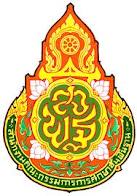         รายงานการประชุม ผู้บริหารสถานศึกษา เพื่อขับเคลื่อนนโยบายการบริหารจัดการศึกษา      สำนักงานเขตพื้นที่การศึกษาประถมศึกษาสิงห์บุรี      ครั้งที่  ๒/๒๕๖๐      เมื่อวันจันทร์ที่  ๒๗  กุมภาพันธ์  พ.ศ.๒๕๖๐ เวลา ๐๙.๐๐ น.ณ  ศูนย์ศึกษาวสุภัทร อาคารเฉลิมพระเกียรติฯ โรงเรียนวัดพรหมสาคร อ.เมืองสิงห์บุรี จ.สิงห์บุรี …………………………………..คณะผู้บริหารของ สพป.สิงห์บุรี ๑. นายสุเมธี  จันทร์หอม 	        	ผู้อำนวยการสำนักงานเขตพื้นที่การศึกษาประถมศึกษาสิงห์บุรี      ประธาน๒. นายเรวัฒ  ชมภูเจริญ 		รองผู้อำนวยการสำนักงานเขตพื้นที่การศึกษาประถมศึกษาสิงห์บุรี  ๓. นายสัจจา  สีปาน  		รองผู้อำนวยการสำนักงานเขตพื้นที่การศึกษาประถมศึกษาสิงห์บุรี ๔. นายสุเชษฐ  ประชากุล  	รองผู้อำนวยการสำนักงานเขตพื้นที่การศึกษาประถมศึกษาสิงห์บุรี  ๕. นายณรงค์  ชุณหะนันทน์  	รองผู้อำนวยการสำนักงานเขตพื้นที่การศึกษาประถมศึกษาสิงห์บุรี ๖. นายสุรชัย  แย้มสวัสดิ์ 			ผู้อำนวยการกลุ่มอำนวยการ๗. นายกฤษฎิ์ ทองคำปั้น			ผู้อำนวยการกลุ่มบริหารงานบุคคล๘. นางสาวทิพรัตน์  โสภาจารีย์		ผู้อำนวยการกลุ่มนโยบายและแผน๙. นางศรีรัตน์  ดารามาศ			ผู้อำนวยการกลุ่มส่งเสริมการจัดการศึกษา 	๑๐. นางสาววาสนา สิงห์โชติ		รักษาการในตำแหน่ง ผู้อำนวยการกลุ่มส่งเสริมสถานศึกษาเอกชน๑๑. นางสิร์รานี  วสุภัทร์			ผู้อำนวยการกลุ่มนิเทศฯ 		๑๒. นายมานัส นกสี			แทน ผู้อำนวยการกลุ่มบริหารงานการเงินและสินทรัพย์		       ๑๖. นางสาววิมล  อรัญปาน		ผู้อำนวยการหน่วยตรวจสอบภายใน 	๑๘. นางทัศนีย์  คำนึง			ผู้อำนวยการศูนย์เทคโนโลยีสารสนเทศศึกษานิเทศก์ สพป.สิงห์บุรี ๑. นางเยาวภา  รัตนบัลลังค์		ศึกษานิเทศก์ชำนาญการพิเศษ๒. นายวิจิตร บัวใหญ่			ศึกษานิเทศก์ชำนาญการพิเศษ๓. นางประมวล  ศรีสุธรรมศักดิ์  		ศึกษานิเทศก์ชำนาญการพิเศษ๔. นางสาวภัทรรัตน์  แสงเดือน		ศึกษานิเทศก์ชำนาญการ    ผู้บริหารสถานศึกษา  นางสุพัชชา ทิพยสุวรรณมาลา ผู้อำนวยการโรงเรียนวัดราษฎร์ประสิทธิ์นายกิตติชัย  ศรีประเสริฐ 	ผู้อำนวยการโรงเรียนวัดสังฆราชาวาส นางวรรณา  สุ่มสุข	 	ผู้อำนวยการโรงเรียนวัดเสาธงทองนางนวลศรี  กลิ่นดอกแก้ว	แทน ผู้อำนวยการโรงเรียนวัดหัวว่าวนางยุพิน สังข์สอน		แทน ผู้อำนวยการโรงเรียนบ้านบางสำราญนางเสนียม พันธ์ไทย		ผู้อำนวยการโรงเรียนวัดโคกพระ ๒นายสุชาติ  เอี่ยมสุภา 	ผู้อำนวยการโรงเรียนวัดจักรสีห์นางอุดมพร  ตาระกา 	ผู้อำนวยการโรงเรียนชุมชนวัดพระนอนจักรสีห์นายนรงค์ โสภา		ผู้อำนวยการโรงเรียนวัดศรีสาครนายเพิ่มศักดิ์ บัวรักษ์ 	ผู้อำนวยการโรงเรียนวัดตึกราชา จ.ส.อ.กรสิรวิชย์ ไอศุริยการ 	ผู้อำนวยการโรงเรียนวัดพระปรางค์มุนีนายสุธีร์ เครือวรรณ์ 		ผู้อำนวยการโรงเรียนวัดศรัทธาภิรมย์นางวรรณพร  โพธิ์เวชกุล	ผู้อำนวยการโรงเรียนวัดกระดังงานายเด่นเชิงชาย คร้ามแสง	ผู้อำนวยการโรงเรียนวัดประโชติการามนายสมนึก  ผิวผ่อง 		ผู้อำนวยการโรงเรียนวัดสะอาดราษฎร์บำรุงนางนิตยา ฮวบหิน		แทน ผู้อำนวยการโรงเรียนอนุบาลสิงห์บุรี นางศรีรัตน์  บัวใหญ่ 		ผู้อำนวยการโรงเรียนวัดพรหมสาคร นายวันชัย  กล้าเอี่ยม	  	ผู้อำนวยการโรงเรียนวัดข่อยนายธนพล หอมจันทร์	แทน ผู้อำนวยการโรงเรียนวัดโพธิ์ชัยนายอุดร  ชื่นกลิ่น		ผู้อำนวยการโรงเรียนอนุบาลเมืองสิงห์บุรี นางอรพรรณ  บุษบงค์	ผู้อำนวยการโรงเรียนโพธิ์รัตน์วรานุสรณ์นางทัศนีย์  เอี่ยมลออ		ผู้อำนวยการโรงเรียนอินทโมลีประทานนางเบญญาภา กฤตพงษ์ธร	ผู้อำนวยการโรงเรียนอนุบาลกฤตพงษ์ธร (ส่งผู้แทน)นางขนิษฐา คงสมบุญ		แทน ผู้อำนวยการโรงเรียนวัดโพธิ์สำราญ(ไผ่ขาด)นายนิกร ศรีทอง 		ผู้อำนวยการโรงเรียนวัดเพิ่มประสิทธิผลนายปรีชีพ กลิ่นหัวไผ่		ผู้อำนวยการโรงเรียนวัดสว่างอารมณ์นางรุ่งนภา  กาญจนสมบัติ	ผู้อำนวยการโรงเรียนวัดกระทุ่มปี่นางทวีป  บรรจงเปลี่ยน	ผู้อำนวยการโรงเรียนวัดบ้านลำนางจันทร์เพ็ญ  เพ็ชรอ่วม	ผู้อำนวยการโรงเรียนวัดน้อย นางจิติภัสร์  อัครโรจน์รวี 	ผู้อำนวยการโรงเรียนวัดตุ้มหูนางสาวนุชนารถ ยิ้มจันทร์	ผู้อำนวยการโรงเรียนวัดท่าอิฐนางสาวสุจิตรา  ตื้อมี 	ผู้อำนวยการโรงเรียนวัดบางปูนนางสุภาพ มงคล		ผู้อำนวยการโรงเรียนวัดระนามนายธรรมศักดิ์  อาภากุลอนุ 	ผู้อำนวยการโรงเรียนวัดกลางนางเนาวรัตน์  วันทอง 	ผู้อำนวยการโรงเรียนวัดคลองโพธิ์ศรีนางสาวอาริสา จันทร์สมวงศ์	แทน ผู้อำนวยการโรงเรียนวัดเชียงราก  นางพิฐชญาณ์  ไพรดำ  	ผู้อำนวยการโรงเรียนวัดเซ่าสิงห์	นายธงชัย  กุลพรหมสโร 	ผู้อำนวยการโรงเรียนชุมชนวัดดงยางนายสุรพงษ์ นิธิโรจนานนท์	แทนผู้อำนวยการโรงเรียนวัดไผ่ดำ (มิตรภาพที่ ๑๘๓)นายสมศักดิ์ เรืองรุ่ง		แทน  ผู้อำนวยการโรงเรียนวัดล่องกะเบา	นายนิรันดร์  สุขุมะ		ผู้อำนวยการโรงเรียนวัดเสือข้ามนางณัฐวรรณ  ศรีทอง	ผู้อำนวยการโรงเรียนบ้านคูเมืองนายร่าเริง  รักชัย		ผู้อำนวยการโรงเรียนวัดหนองสุ่ม๓นายบุญเลิศ  จำสนอง 	ผู้อำนวยการโรงเรียนวัดการ้อง นางสาวพิสมัย  อินทวาส 	ผู้อำนวยการโรงเรียนวัดยางนางสาวบังอร  เขียวรอด	ผู้อำนวยการโรงเรียนวัดโฆสิทธาราม นายรังสิวุฒิ ศรีพุฒิ  		ผู้อำนวยการโรงเรียนวัดทองนายไพบูลย์  ฟักขำ 		ผู้อำนวยการโรงเรียนอนุบาลอินทร์บุรีนายนพพร  ล่ำสัน 		ผู้อำนวยการโรงเรียนวัดประศุกนางสาวณัฐิกานต์  รักนาค	ผู้อำนวยการโรงเรียนวัดโบสถ์ นายวีระชาติ ตั้งทวี		แทน ผู้อำนวยการโรงเรียนวัดเฉลิมมาศนางอารมณ์ ปราสาทแก้ว	ผู้อำนวยการสิงห์อุดมวิทยานายชลิต ชมชื่นจิตร์		ผู้อำนวยการโรงเรียนสามัคคีวิทยานางสุมาลี พูลเอี่ยม		ผู้อำนวยการปราสาทวิทยานางวัลชรี  ตาละเวช 		ผู้อำนวยการโรงเรียนศรีอุดมวิทยานายจีรัชญ์  ตาบทอง		ผู้อำนวยการโรงเรียนอุดมศิลป์นายกิตติพงศ์ ดำรงขาวโต	ผู้อำนวยการโรงเรียนอนุบาลพรหมบุรี นางสมใจ จีนเท่ห์ 		แทน ผู้อำนวยการโรงเรียนวัดโพธิ์เอนนายศักดิ์ชัย  หัศภาดล 	ผู้อำนวยการโรงเรียนวัดเก้าชั่งนายสมบัติ  สุขสบาย 		ผู้อำนวยการโรงเรียนวัดโคปูนนายศุภศิษฏ์  นุ่มฤทธิ์		ผู้อำนวยการโรงเรียนวัดตราชูนายภูวเดช จารุภัทรภักดี 	ผู้อำนวยการโรงเรียนบ้านเก่านางวันดี บุ้งทอง  		ผู้อำนวยการโรงเรียนวัดกลางธนรินทร์นายมงคล  เครือทิวา		ผู้อำนวยการโรงเรียนวัดอัมพวัน นายเสน่ห์  พัฒน์พันธุ์		ผู้อำนวยการโรงเรียนวัดเตย นางประภา พวงดอกไม้ 	ผู้อำนวยการโรงเรียนวัดประสาท นางสาวกุลธิดา อ่อนมี	ผู้อำนวยการโรงเรียนชุมชนวัดเทพมงคลนางจุฑารัตน์  แสงสว่าง	ผู้อำนวยการโรงเรียนวัดพรหมเทพาวาส นายไพศาล จูฑะพันธุ์		ผู้อำนวยการโรงเรียนวัดหลวงนายวรรณวิทย์  แจ่มฟ้า	แทน ผู้อำนวยการโรงเรียนวัดโคภาภิวัฒน์นายมุนี  คำแย้ม		ผู้อำนวยการโรงเรียนนาคประดิษฐวิทยา (ส่งผู้แทน)นายเชาวลิต บุญอิ่ม		ผู้อำนวยการโรงเรียนวัดชัณสูตรนางบังอร  ระย้าย้อย		ผู้อำนวยการโรงเรียนชุมชนวัดพระปรางค์วิริยวิทยา นางเรณู พั่วงาม		แทน ผู้อำนวยการโรงเรียนวัดน้ำผึ้งนายอวยพร กลิ่นสุคนธ์	แทน ผู้อำนวยการโรงเรียนวัดวังขรณ์นางเพ็ญศรี ชิตสกุล 		ผู้อำนวยการโรงเรียนชุมชนบ้านไม้ดัดนายถัน ทองดี		ผู้อำนวยการโรงเรียนวัดประสิทธิ์คุณากรนายสมเกียรติ ทำดี		ผู้อำนวยการโรงเรียนวัดแหลมคางนายกิตติ วงษ์แหวน		ผู้อำนวยการโรงเรียนวัดตลาดโพธิ์ นายทรงวุฒิ  โตโสภณ 	ผู้อำนวยการโรงเรียนอนุบาลบางระจัน๔นายสุนทร  ภู่แพร 		ผู้อำนวยการโรงเรียนเรืองเดชประชานุเคราะห์นายสำราญ  ชูเนตร 		ผู้อำนวยการโรงเรียนวัดบ้านจ่า นางสาวอัญชลี สังข์ทอง	ผู้อำนวยการโรงเรียนวัดกลางชูศรีเจริญสุขนายประจำ เพ็ชรดำ		ผู้อำนวยการโรงเรียนวัดชะอมสามัคคีธรรมนายสถาพร เจกะพงษ์	ผู้อำนวยการโรงเรียนบ้านทุ่งกลับนายบรรเทิง  โนนเปือย	ผู้อำนวยการโรงเรียนวัดคีมนายรุ่งโรจน์  ศรีไพโรจน์ 	ผู้อำนวยการโรงเรียนวัดดอนเจดีย์นางลัดดา ตาระกา		แทน ผู้อำนวยการโรงเรียนบ้านทุ่งว้า นายสุชิน  ทดแทน	 	ผู้อำนวยการโรงเรียนวัดห้วยเจริญสุขนายซ้อน  สุริยวัฒนานนท์	ผู้อำนวยการโรงเรียนวิจิตรศึกษา นางสาวนิภาพรรณ สุภพไชยาสิทธิ์ ผู้อำนวยการโรงเรียนวัดขุนสงฆ์ นางสมพิชญ์ วงศ์ด้วง		ผู้อำนวยการโรงเรียนค่ายบางระจันนางสาวยุพา  บุญอนันต์	ผู้อำนวยการโรงเรียนวัดประดับ นายมานะ  ทองรักษ์		ผู้อำนวยการโรงเรียนอนุบาลค่ายบางระจันนายสมหมาย พลทวี	  	ผู้อำนวยการโรงเรียนวัดตะโกรวมนายนคร  สุขโข 		ผู้อำนวยการโรงเรียนวัดวังกระจับนายสุรชัย  ร่มโพธิ์ 		ผู้อำนวยการโรงเรียนวัดบ้านกลับนายทัศนัย ศรีสุธรรมศักดิ์ 	ผู้อำนวยการโรงเรียนวัดโพธิ์ทะเลสามัคคีนางสาวจริยา  จันทราสา	ผู้อำนวยการโรงเรียนไทยรัฐวิทยา ๕๖นายสมชาย สิงหา	ผู้อำนวยการโรงเรียนบ้านหนองลีวิทยาคมนายไพฑูรย์  พึ่งน้อย	ผู้อำนวยการโรงเรียนชุมชนวัดกลางท่าข้ามนายสมพร  แพรม้วน 	ผู้อำนวยการโรงเรียนวัดโพธิ์ศรี นายทองดี เมืองเจริญ 	ผู้อำนวยการโรงเรียนวัดสาธุการาม นางดวงใจ สุขสบาย 	ผู้อำนวยการโรงเรียนวัดโพธิ์สังฆาราม นางสาวกมลทิพย์ ใจเที่ยง ผู้อำนวยการโรงเรียนชุมชนวัดม่วง นางสาวอลิสา อาชานุสรณ์ ผู้อำนวยการโรงเรียนอุดมทรัพย์นายมุนี พวงดอกไม้	แทน ผู้อำนวยการโรงเรียนวัดสิงห์นายประสงค์  สังข์ทอง 	ผู้อำนวยการโรงเรียนวัดถอนสมอ นายธวัช นาคชุ่ม		แทน ผู้อำนวยการโรงเรียนวัดโบสถ์นายสิงห์ชัย แพรเจริญ	ผู้อำนวยการโรงเรียนวัดโสภานางสาวอังคณา อินทร์กระวี ผู้อำนวยการโรงเรียนชุมชนวัดเสาธงหินนางสุภาพ บัวแก้ว	ผู้อำนวยการโรงเรียนวัดพิกุลทองนางศศิธร  แพรเจริญ 	ผู้อำนวยการโรงเรียนวัดวิหารขาวว่าที่ ร.อ.สมพร สุวรรณรังค์ ผู้อำนวยการโรงเรียนอนุบาลท่าช้างนายทวีป  ใจเพียร	ผู้อำนวยการโรงเรียนใจเพียรวิทยานุสรณ์ (ส่งผู้แทน)๕ผู้ไม่มาประชุม ๑. นางสาววารุณีย์ บุญคง		รองผู้อำนวยการสำนักงานเขตพื้นที่การศึกษาประถมศึกษาสิงห์บุรี ติดราชการ๒. นายนิกูล  จิตรบรรพต 	รองผู้อำนวยการสำนักงานเขตพื้นที่การศึกษาประถมศึกษาสิงห์บุรี ลากิจ๓.นายนิวัต เชื้อนาค		รองผู้อำนวยการสำนักงานเขตพื้นที่การศึกษาประถมศึกษาสิงห์บุรี ติดราชการ๔. นางกุลยา  สะอาดม่วง			ศึกษานิเทศก์ชำนาญการพิเศษ 	ไปราชการ๕. นายอัมพร  เรือนนาค 			ศึกษานิเทศก์ชำนาญการ		ไปราชการ๖. นายสมชาย  พวงโต			ศึกษานิเทศก์ชำนาญการพิเศษ 	ไปราชการ		๗. นายคืนดิน  เจริญสอน			ผู้อำนวยการโรงเรียนเจริญสอนศึกษา				-๘. บาทหลวงพรชัย สิงห์สา		ผู้อำนวยการโรงเรียนพระกุมารเยซูสิงห์บุรี				-เริ่มประชุมเวลา ๐๙.๐๐ น.เมื่อที่ประชุมพร้อมแล้ว นายสุเมธี จันทร์หอม ผู้อำนวยการสำนักงานเขตพื้นที่การศึกษาประถมศึกษาสิงห์บุรี  เป็นประธานการประชุมผู้บริหารสถานศึกษา เพื่อขับเคลื่อนนโยบายการบริหารจัดการศึกษา สังกัด สพป.สิงห์บุรี โดยได้ประกอบพิธีเปิดการประชุมตามลำดับ โดยมีกิจกรรมการประชุม ตามลำดับดังนี้ผู้เข้าร่วมประชุม ชมวีดีทัศน์ สรุปรายงานผลการดำเนินงานของ  สพป.สิงห์บุรี โดยงานประชาสัมพันธ์และงาน ICT  เป็นผู้จัดทำ (ใช้เวลาประมาณ ๑๕ นาที)พิธีเปิดการประชุมฯ และกิจกรรมการแสดงความจงรักภักดีต่อสถาบันชาติ ศาสนา พระมหากษัตริย์๒.๑ ประธานในพิธีเปิดประชุมฯ  จุดธูปเทียนบูชาพระรัตนตรัย (พิธีกร นำกราบพระรัตนตรัย)๒.๒ การแสดงความไว้อาลัยและรำลึกในพระมหากรุณาธิคุณพระบาทสมเด็จ พระปรมินทรมหาภูมิพล     อดุลยเดช โดยประธานในพิธีฯ ถวายความเคารพ เบื้องหน้าพระบรมฉายาลักษณ์พระบาทสมเด็จพระปรมินทรมหาภูมิพลอดุลยเดช และนำผู้ประชุม ยืนสงบนิ่ง (๘๙ วินาที)	    ๒.๓ การแสดงความจงรักภักดีสมเด็จพระเจ้าอยู่หัวฯ  โดยประธานในพิธีฯ ถวายความเคารพ                                    เบื้องหน้า พระบรมฉายาลักษณ์สมเด็จพระเจ้าอยู่หัวมหาวชิราลงกรณ บดินทรเทพยวรางกูร  และนำผู้ประชุมกล่าวคำปฏิญาณข้าราชการ สพป.สิงห์บุรี  (เปิดเพลงสรรเสริญพระบารมี)๓. กิจกรรมการเสริมสร้างขวัญและกำลังใจในการปฏิบัติงานแก่ผู้บริหารสถานศึกษา ประจำเดือน กุมภาพันธ์ ๒๕๖๐   ๓.๑ การแสดงความยินดีกับผู้อำนวยการกลุ่มบริหารงานบุคคล (นายกฤษฎิ์ ทองคำปั้น) เนื่องในโอกาสที่ได้รับการแต่งตั้งให้ปฏิบัติหน้าที่ใหม่    ๓.๒ การมอบเกียรติบัตรให้แก่สถานศึกษาในสังกัดที่สนับสนุนการจัดกิจกรรมการแสดงบนเวทีกลาง                     ในงานกินข้าว กินปลา ช่วยชาวนาสิงห์บุรี   	   ๓.๓ การมอบวุฒิบัตรและรางวัลให้แก่สถานศึกษาและนักเรียนที่ได้รับรางวัลการประกวดเขียนเรียงความ เนื่องในงานสดุดีวีรชนชาวบ้านบางระจัน ปี ๒๕๖๐๖ระเบียบวาระที่ ๑ 	เรื่องที่ประธานแจ้งให้ที่ประชุมทราบ			เรื่องที่ ๑ การนำเสนอจุดเน้น/นโยบายสำคัญดร.สุเมธี จันทร์หอม ผอ.สพป.สิงห์บุรี ได้นำเสนอจุดเน้น/นโยบายสำคัญ ให้แก่ผู้บริหารสถานศึกษา โดยในการประชุมครั้งนี้ ได้นำเสนอประเด็นสำคัญและให้ผู้บริหารสถานศึกษาในสังกัด ได้ให้ความคิดเห็นและข้อเสนอแนะในประเด็นสำคัญ ดังต่อไปนี้ประเด็นที่ ๑ : ท่านมีความคิดเห็นอย่างไร ในการปฏิรูปการศึกษาในขณะนี้ข้อคิดเห็น : นายประสงค์ สังข์ทอง ผู้อำนวยการโรงเรียนวัดถอนสมอ	การจัดการศึกษา Thailand 4.0 : การศึกษาต้องดำเนินการ ๗ ประเด็น	กำหนดเป้าหมายการพัฒนาของประเทศพัฒนากลุ่มเป้าหมายเฉพาะ ๕ กลุ่มในระยะเร่งด่วนพัฒนากำลังแรงงานเพื่อรองรับ ๕ กลุ่มเทคโนโลยีและอุตสาหกรรมเพื่อรองรับ ๕ กลุ่มสาระวิชาการจัดระบบการผลิตและพัฒนาครูเพื่อสนองตอบการพัฒนาในรอบศตวรรษที่21การจัดหลักสูตรการเรียนการสอนเพื่อตอบสนองการผลิตกำลังคนกับความต้องการระดมความร่วมมือจากทุกภาคส่วนการจัดการศึกษารองรับการเรียนรู้ตลอดชีวิตผู้บริหารโรงเรียน ต้องเป็นผู้นำการเปลี่ยนแปลงไปสู่การพัฒนาประเทศการสอนแบบเน้นปัญหาการสอนแบบเน้นกรณีศึกษาการสอนแบบเน้นการวิจัยการสอนแบบเน้นโครงการการสอนเน้นผลงาน (ให้เด็กคิดวิเคราะห์)การสอนแบบเน้นการทำงาน (ทีม/การมีส่วนร่วม)การสอนแบบเน้นการตกผลึกเป้าหมาย การจัดการศึกษา ในยุค Thailand 4.0	“เศรษฐกิจที่ขับเคลื่อนด้วยนวัตกรรมเทคโนโลยี การบริหารจัดการและความคิดสร้างสรรค์การขับเคลื่อนด้วยนวัตกรรม (ใช้นวัตกรรมขับเคลื่อน)เกษตรสมัยใหม่ (เน้นบริหารจัดการและใช้เทคโนโลยี)ใช้นวัตกรรมและเทคโนโลยีมาสู่การศึกษา (Startups)ในส่วนที่เกี่ยวข้องกับการจัดการศึกษาต้องสอนให้เป็นคนเก่งคิดวิเคราะห์ คิดสร้างสรรค์ ต้องสอนให้เป็นคนเก่งงาน คิดให้เกิดผลผลิต : เก็บงาน (ผลผลิตของนักเรียน)ต้องสอนให้เก่งคน คิดอย่างรับผิดชอบต่อตนเองและสังคม                                                        (ให้เด็กมีคุณธรรมจริยธรรม นำเทคโนโลยี)๗ประเด็นที่ ๒ : ทำไม ๔ เรื่องสำคัญที่มอบให้โรงเรียนปฏิบัติ จึงไม่เกิดผลที่มีประสิทธิภาพการท่องสูตรคูณถอยหลังการท่องอาขยานการออกกำลังกายแม้ไม่มวยไทยสภานักเรียนเชื่อมโยงระบบดูแลช่วยเหลือนักเรียนข้อคิดเห็น :  นายกิตติ วงษ์แหวน ผู้อำนวยการโรงเรียนวัดตลาดโพธิ์สาเหตุ/ปัญหาอุปสรรค :  ภาระงานที่เขตพื้นที่ส่งให้โรงเรียนปฏิบัติมีจำนวนมากประโยชน์การท่องสูตรคูณถอยหลังการท่องสูตรคูณ เป็นตัวช่วยย่นระยะเวลา (การคูณ คือ การบวกเลขซ้ำๆกัน)ช่วยให้การบวกเร็วขึ้น  เป็นการย้ำคิดอย่างน้อยนักเรียนควรท่องสูตรคูณ แม่ 2 – แม่ 12 ให้คล่องก่อน แล้วค่อยท่องแบบถอยหลัง (การท่องสูตรคูณแบบถอยหลัง ทำให้เด็กไม่ท่องซ้ำ เด็กต้องคิดก่อน)ผอ.สพป.สิงห์บุรี สรุปประเด็นเพิ่มเติมประเด็นภาระงานมากขึ้น ให้ถือเป็นงานนโยบายที่สำคัญที่ทั้งเขตพื้นที่ฯและโรงเรียน                  ต้องปฏิบัติ ประโยชน์ของการท่องสูตรคูณ เป็นการสร้างกระบวนการจำก่อน เป็นการเพิ่มทักษะ                   เป็นพื้นฐาน  แก้ปัญหาคณิตศาสตร์ เป็นฐานกระตุ้นเด็กนักเรียน สาเหตุที่ไม่เกิดผล ผู้บริหารโรงเรียน นำไปใช้หรือไม่ครูไม่รู้นักเรียนไม่ทำข้อคิดเห็น : นายนิรันดร์ สุขุมะ ผู้อำนวยการโรงเรียนวัดเสือข้ามการท่องสูตรคูณถอยหลังนักเรียนควรท่องสูตรคูณตั้งแต่แม่ 2 – 12 ให้คล่องก่อนปัญหา : ครูผู้สอนคณิตศาสตร์ การท่องอาขยานแนวปฏิบัติยังไม่ชัดเจนนักเรียนยังอ่านไม่คล่องการออกกำลังกายแม้ไม่มวยไทยใช้เวลาในช่วงกิจกรรมหน้าเสาธง  /ใช้เวลาเยอะ /มีกิจกรรมอื่นที่ต้องปฏิบัตินักเรียนมีหลายระดับชั้น การเรียนรู้ไม่เท่ากันสภานักเรียนนักเรียนส่วนใหญ่เป็นนักเรียนวัยเด็ก (ความไม่พร้อมของนักเรียน)การสื่อสาร  และ ความรับผิดชอบ ยังไม่ค่อยมีผอ.สพป.สิงห์บุรี สรุปประเด็นเพิ่มเติมการท่องสูตรคูณ ไม่ใช้หน้าที่ของผู้บริหารโรงเรียน กับ ครูคณิตศาสตร์เท่านั้น                                 แต่ต้องเป็นหน้าที่ของครูทุกคนในโรงเรียน๘ประเด็นที่ ๓ :  การส่งเสริมการอ่าน – การเขียนนักเรียนจบแต่ละชั้นต้องอ่านหนังสือเพิ่มเติมกี่เล่มการเขียนที่เป็นบรรทัดฐาน ให้นักเรียนได้มีทักษะ ๓ เรื่อง๒.๑ เรียงความ๒.๒ ย่อความ๒.๓ ขยายความข้อคิดเห็น : นายสมชาย สิงหา ผู้อำนวยการโรงเรียนบ้านหนองลีวิทยาคม	การอ่านให้นักเรียนอ่านหนังสือ โดยเน้นหนังสือเรียนเป็นหลักกำหนดเป็นคะแนนสอบอยู่ที่โรงเรียนให้อ่านกับครูอยู่ที่บ้านให้อ่านกับผู้ปกครองผลสำรวจนักเรียน พบว่า นักเรียนอ่านหนังสือเพิ่มขึ้นหนังสือเพิ่มเติมให้เขตพื้นที่ฯ กำหนดเป็นมาตรฐาน เป็นข้อปฏิบัติให้โรงเรียนผอ.สพป.สิงห์บุรี สรุปประเด็นเพิ่มเติมมอบ ศน.ประมวล ศรีสุธรรมศักดิ์ สังเคราะห์นำเสนอ กศจ.การเขียน จะมีมาตรฐานการดำเนินการอย่างไร เด็กจะเกิดทักษะ เด็กต้องได้ทำก่อนโรงเรียนจะต้องฝึกเด็กให้เขียนเรียงความกี่เรื่อง น่าจะกำหนดเป็นมาตรฐานข้อคิดเห็น : นายวันชัย กล้าเอี่ยม ผู้อำนวยการโรงเรียนวัดข่อย	การอ่าน/การเขียนนำสู่เป้าหมายและความรู้เด็กเกิดทักษะครูและเด็กร่วมกันผู้บริหารโรงเรียนสร้างขวัญและกำลังใจ๒. เขตพื้นที่ เปิดเวที เปิดสนามให้เด็กได้ทำข้อคิดเห็น : นายซ้อน สุริยวัฒนานนท์ ผู้อำนวยการโรงเรียนวิจิตรศึกษาการอ่าน การเขียน เป็นพื้นฐานแรกที่โรงเรียนต้องทำการปลูกฝังให้นักเรียนรักการอ่าน การเขียนการอ่านต้องทำก่อน ต้องชัดเจนก่อน แล้วค่อยมาการเขียนการย่อความ การขยายความ ค่อยมากำหนดเป็นกฎเกณฑ์ เป็นมาตรฐานให้ทำ๙ประเด็นที่ ๔ : เดือนมีนาคม ๒๕๖๐ ผู้บริหารโรงเรียนต้องทำอะไรบ้างข้อคิดเห็น : นางศรีรัตน์   บัวใหญ่ ผู้อำนวยการโรงเรียนวัดพรหมสาครเดือนมีนาคม ถือเป็นเดือนสุดท้ายของปีการศึกษา ๒๕๕๙ ที่กำลังจะสิ้นสุด และ                               เตรียมขึ้นปีการศึกษา ใหม่ ปีการศึกษา๒๕๖๐ เป็นเดือนที่ต้องทบทวนเรื่องที่ได้ทำมาแล้วในปีการศึกษาที่ผ่านมา  และเป็นสิ่งที่ต้องเตรียมวางแผนในสิ่งที่ต้องทำในปีการศึกษาหน้าเรื่องที่ต้องทบทวน ได้แก่ ผลการปฏิบัติงาน ในภาคเรียนที่ ๑ และ ภาคเรียนที่ ๒ ของปีการศึกษา ๒๕๕๙ ในประเด็นดังนี้โรงเรียนประสบผลสำเร็จอะไร มีอะไรที่ยังไม่สำเร็จมีสิ่งใดที่ต้องนำไปวางแผนเพื่อดำเนินการต่อเรื่องที่ต้องทำและวางแผนในปีการศึกษาหน้าการรับนักเรียนการจัดซื้อหนังสือเรียนการจ่ายเงินเรียนฟรี ๑๕ ปีการประชุมครู การจัดการเรียนการสอน การจัดชั้นเรียน การวางแผนดำเนินการตามเป้าหมาย  เช่น โรงเรียนวัดพรหมสาคร เป็นโรงเรียนมาตรฐานสากล จึงต้องมีการวางแผนนำไปใช้ เช่น การจัดการเรียนการสอนวิชาภาษาอังกฤษ การจัดการเรียนการสอนที่เน้นผู้เรียนเป็นสำคัญการกำกับติดตาม ตรวจสอบ การนิเทศภายในให้เข็มแข็งยิ่งขึ้นการก่อสร้างอาคารใหม่งานพิเศษที่นอกเหนือจากงานประจำผอ.สพป.สิงห์บุรี สรุปประเด็นเพิ่มเติมมอบ ผู้อำนวยการโรงเรียนวัดพรหมสาคร ผู้อำนวยการโรงเรียนวัดโบสถ์(อินทร์บุรี) โรงเรียนวัดประดับ และ ผู้อำนวยการโรงเรียนใหม่  ผอ.เพ็ญศรี ชิตสกุล ผู้อำนวยการโรงเรียนชุมชนบ้านไม้ดัด ได้สรุปประเด็น “เดือนมีนาคม ซึ่งถือเป็นเดือนสุดท้ายของปีการศึกษา และผู้บริหารโรงเรียนต้องทำอะไรบ้าง”                              ส่ง ผอ.สพป.สิงห์บุรีประเด็นที่ ๕ : ทำไมการนิเทศภายในโรงเรียนเพื่อช่วยเหลือครูในการจัดการเรียนการสอนจึงไม่พร้อมข้อคิดเห็น : นายบรรเทิง  โนนเปือย ผู้อำนวยการโรงเรียนวัดคีมสาเหตุ : ๑. ผู้บริหารโรงเรียน ไม่ใส่ใจ	๒. ผู้บริหารโรงเรียนเกรงใจครู	๓. ครูดื้อประเด็นเสนอ	เพื่อทราบและดำเนินการมติที่ประชุม	รับทราบ๑๐ระเบียบวาระที่ ๒ 	เรื่องรับรองรายงานการประชุม ผู้บริหารสถานศึกษา สังกัด สพป.สิงห์บุรี			ครั้งที่ ๑/๒๕๖๐ เมื่อวันที่ ๒๕ มกราคม  ๒๕๕๙ สพป.สิงห์บุรี ได้ประชุม ผู้บริหารสถานศึกษา สังกัด สพป.สิงห์บุรี ครั้งที่ ๑/๒๕๖๐ เมื่อวันที่ ๒๕ มกราคม ๒๕๖๐ เวลา ๐๙.๐๐ น. รูปแบบการประชุมแยกอำเภอ ณ สถานที่ ๖ อำเภอ ได้แก่ อำเภอเมืองสิงห์บุรี ณ โรงเรียนอนุบาลสิงห์บุรี(เฉลิมพระเกียรติฯ)อำเภออินทร์บุรี ณ โรงเรียนวัดเชียงรากอำเภอบางระจัน ณ โรงเรียนวัดคีมอำเภอค่ายบางระจัน ณ โรงเรียนวัดสาธุการามอำเภอพรหมบุรี ณ โรงเรียนวัดหลวงอำเภอท่าช้าง ณ โรงเรียนอนุบาลท่าช้างสพป.สิงห์บุรี ได้จัดทำรายงานการประชุมดังกล่าว  เพื่อแจ้งผู้เกี่ยวข้องนำไปปฏิบัติและพิจารณารับรองรายงานการประชุม ทางเว็บไซต์ของ สพป.สิงห์บุรี www.singarea.moe.go.th  มุมด้านซ้ายของเว็บไซต์  ชื่อ “รายงานประชุมคณะผู้บริหาร” หากมีประเด็นจะเพิ่มเติม แก้ไข ปรับปรุงประการใด  โปรดแจ้งกลุ่มอำนวยการ ภายในวันที่ ๒๗ กุมภาพันธ์ ๒๕๖๐ หากพ้นกำหนดนี้ ถือว่าที่ประชุมรับรองรายงานการประชุมดังกล่าวประเด็นเสนอ		เพื่อทราบและดำเนินการมติที่ประชุม		รับทราบและดำเนินการระเบียบวาระที่ ๓ 	เรื่องที่เสนอให้ที่ประชุมทราบกลุ่มอำนวยการเรื่องที่ ๑   ผลการปฏิบัติราชการตามคำรับรองการปฏิบัติราชการและคำรับรองตามแผนปฏิบัติราชการประจำปีงบประมาณ พ.ศ. ๒๕๕๙          			ตามที่สำนักงานเขตพื้นที่การศึกษาประถมศึกษาสิงห์บุรี ได้ทำคำรับรองการปฏิบัติราชการ ประจำปีงบประมาณ พ.ศ. ๒๕๕๙ กับเลขาธิการสำนักงานคณะกรรมการการศึกษาขั้นพื้นฐาน และได้มีการรายงานผลการดำเนินงานตามรอบระยะเวลา ๖ , ๙ และ ๑๒ เดือน ผ่านระบบรายงานผลตัวชี้วัดตามคำรับรองการปฏิบัติราชการ (KPI Report System : KRS) และระบบรายงานตัวชี้วัดตามแผนปฏิบัติราชการ (Action plan Report System) นั้น		
 			บัดนี้ สำนักงานคณะกรรมการการศึกษาขั้นพื้นฐานได้ตรวจสอบและรับรองผลการดำเนินงาน ของสำนักงานเขตพื้นที่การศึกษาเรียบร้อยแล้ว และจากการตรวจสอบข้อมูลจากระบบการรายงานปรากฏดังนี้ 		๑. ผลการดำเนินงานตามคำรับรองการปฏิบัติราชการ (KRS) ข้อมูลจากระบบ KPI Report System ได้ค่าคะแนนเฉลี่ยรวม ๔.๕๓๔๓๓ (เอกสารแนบ ๑ หน้า ๑-๔) โดยจำแนกเป็นรายมิติ ดังนี้	 	           	๑.๑ มิติภายนอก ได้คะแนนเฉลี่ย ๔.๔๔๑๘๓   	
	 	 		๑.๒ มิติภายใน ได้คะแนนเฉลี่ย ๔.๘๔๐๘๗	
 			๒. ผลการดำเนินงานตัวชี้วัดตามแผนการปฏิบัติราชการ (ARS) ได้ค่าคะแนนเฉลี่ยรวม ๔.๖๑๑๘๐ ตามเอกสารหมายเลข ๒ โดยจำแนกเป็นรายกลยุทธ์ ดังนี้	
 				๒.๑ กลยุทธ์ที่ ๑ พัฒนาคุณภาพผู้เรียน ในระดับการศึกษาขั้นพื้นฐาน ได้คะแนนเฉลี่ย  ๔.๔๒๐๓๔	                                                                           ๑๑
 				๒.๒ กลยุทธ์ที่ ๒ การเพิ่มโอกาสการเข้าถึงบริการการศึกษาขั้นพื้นฐานให้ทั่วถึงครอบคลุมผู้เรียนให้ได้รับโอกาสในการพัฒนาเต็มตามศักยภาพและมีคุณภาพ ได้คะแนนเฉลี่ย ๔.๖๓๐๓๘  
				๒.๓ กลยุทธ์ที่ ๓   การพัฒนาคุณภาพครูและบุคลากรทางการศึกษา ได้คะแนนเฉลี่ย ๔.๑๔๒๘๖	
				๒.๔ กลยุทธ์ที่ ๔  พัฒนาระบบการบริหารจัดการ ได้คะแนนเฉลี่ย ๕.๐๐๐๐๐	                     ๓. ผลการประเมินเฉลี่ยรวมทั้งคำรับรองการปฏิบัติการ (KRS ) และคำรับรองตามแผนปฏิบัติราชการ (ARS) คะแนนเฉลี่ย ๔.๕๗๓๐๗  			๔. ข้อมูลผลการดำเนินงานตามคำรับรองการปฏิบัติราชการ (KRS) และคำรับรองตามแผนปฏิบัติราชการ(ARS) ๔ ปีย้อนหลัง ตั้งปีงบประมาณ พ.ศ. ๒๕๕๖ – ๒๕๕๙ ปรากฏดังนี้ประเด็นเสนอ	เพื่อพัฒนาคุณภาพการศึกษา การบริหารจัดการ  ให้บรรลุผลสำเร็จตามเป้าหมายตัวชี้วัด ที่สำนักงานคณะกรรมการการศึกษาขั้นพื้นฐานกำหนด  ขอได้โปรดพิจารณา  นำข้อมูลดังกล่าวเพื่อการบริหารจัดการ  พร้อมยกระดับระบบการควบคุมภายในของ สำนักงานเขตพื้นที่การศึกษาให้มีความเข้มแข็ง โดยเฉพาะตัวชี้วัดที่ยังมีผลคะแนนต่ำกว่าเป้าหมายของ สพฐ. ตามเอกสารแนบ ๑ โดยจัดให้มีการวิเคราะห์ ประเมิน  ความเสี่ยง และกำหนดแนวทาง/วิธีการดำเนินงาน ให้บรรลุผลสำเร็จต่อไปมติที่ประชุม	รับทราบเรื่องที่ ๒  รายงานการติดตามและประเมินผลการควบคุมภายใน ประจำปีงบประมาณ พ.ศ. ๒๕๕๙ ของ สพป.สิงห์บุรี         		ตามระเบียบคณะกรรมการตรวจเงินแผ่นดิน ว่าด้วยการกำหนดมาตรฐานการควบคุมภายใน                        พ.ศ. ๒๕๔๔ ข้อ ๖ ให้หน่วยรับตรวจดำเนินการรายงานต่อคณะกรรมการตรวจเงินแผ่นดิน ผู้กำกับ และคณะกรรมการตรวจสอบ หรือคณะกรรมการตรวจสอบประเมินผลภาคราชการ (ค.ต.ป.) ภายใน ๙๐ วัน นับจากวันที่ ๓๐ กันยายน หรือวันที่ ๓๑ ธันวาคม ของทุกปีแล้วแต่กรณี ซึ่ง สพฐ. กำหนดให้สำนักงานเขตพื้นที่การศึกษา รายงานภายในวันที่ ๓๐ ธันวาคมของทุกปี 	
		ในการนี้ สำนักงานเขตพื้นที่การศึกษาประถมศึกษาสิงห์บุรี ได้ดำเนินการประเมินผล                           การปฏิบัติงานประจำปี ๒๕๕๙ และวิเคราะห์จุดอ่อนที่ต้องพัฒนาให้บรรลุผลสำเร็จ และเป้าหมายที่ สพฐ. กำหนด    โดยจัดทำแผนปรับปรุงการควบคุมภายใน (แบบ ปอ.๓) และรายงานการประเมินผลการควบคุมภายใน (ปอ.๑)  สำหรับปีสิ้นสุดวันที่ ๓๐ กันยายน ตามระเบียบคณะกรรมการตรวจเงินแผ่นดินว่าด้วยการกำหนดมาตรฐาน                    การควบคุมภายใน พ.ศ. ๒๕๔๔ ให้ สพฐ. ค.ต.ป. และ สพฐ. ทราบ รายละเอียด (เอกสารแนบ ๒ หน้า ๕-๙)
ประเด็นเสนอ   	เพื่อทราบและสนับสนุนการดำเนินงานของงานต่าง ๆ ที่เป็นจุดอ่อนเพื่อพัฒนางานให้เกิดประสิทธิภาพ ตลอดจนใช้เป็นแนวทางการดำเนินงานระบบควบคุมภายในของโรงเรียนต่อไป	มติที่ประชุม	รับทราบ๑๒เรื่องที่ ๓   การจัดงานกินข้าว กินปลา ช่วยชาวนาสิงห์บุรี		ตามที่จังหวัดสิงห์บุรีกำหนดจัดงานกินข้าว กินปลา ช่วยชาวนาสิงห์บุรีเมื่อวันที่ ๒๖ ธันวาคม ๒๕๕๙ ถึงวันที่ ๔ มกราคม ๒๕๖๐ ณ บริเวณศูนย์ราชการจังหวัดสิงห์บุรี และมอบให้สำนักงานศึกษาธิการจังหวัดสิงห์บุรี ประสานหน่วยงานการศึกษาในสังกัด รับผิดชอบดำเนินการจัดการแสดงตลอดงาน  ในการนี้ สำนักงานเขตพื้นที่การศึกษาประถมศึกษาสิงห์บุรี ได้ขอความร่วมมือจากโรงเรียนในสังกัดและหน่วยงานการศึกษาในจังหวัดสิงห์บุรี จัดชุดการแสดงไปร่วมแสดงในงานดังกล่าว จำนวน ๑๖ โรงเรียน ประกอบด้วย	 		๑. โรงเรียนวัดเก้าชั่ง 			๒. โรงเรียนอนุบาลเมืองสิงห์บุรี๓. โรงเรียนวัดพรหมสาคร 		๔. โรงเรียนวัดบางปูน๕. โรงเรียนวัดโฆสิทธาราม 		๖. โรงเรียนวัดท่าอิฐ๗. โรงเรียนวัดแหลมคาง 			๘. โรงเรียนวัดห้วยเจริญสุข๙.โรงเรียนวัดคีม 			๑๐. โรงเรียนวัดดอนเจดีย์๑๑. โรงเรียนอนุบาลบางระจัน 		๑๒. โรงเรียนวัดกลางชูศรีเจริญสุข๑๓. โรงเรียนอนุบาลค่ายบางระจัน 	๑๔. โรงเรียนสิงห์บุรี๑๕. โรงเรียนเทศบาล ๑ วัดโพธิ์แก้วนพคุณ ๑๖. สำนักงาน กศน. จังหวัดสิงห์บุรี  			เพื่อเป็นขวัญกำลังใจแก่โรงเรียนที่นำนักเรียนมาร่วมแสดงในงาน สำนักงานเขตพื้นที่การศึกษาประถมศึกษาสิงห์บุรีจึงจัดทำเกียรติบัตรให้แก่โรงเรียน/หน่วยงาน ทั้ง ๑๖ แห่ง ประเด็นเสนอ	เพื่อทราบและดำเนินการมติที่ประชุม	รับทราบเรื่องที่ ๔  ขอความอนุเคราะห์จำหน่ายบันทึก สพฐ. ประจำปี ๒๕60		ด้วย สำนักงานคณะกรรมการการศึกษาขั้นพื้นฐาน ได้จัดทำบันทึกสำนักงานคณะกรรมการการศึกษาขั้นพื้นฐาน ประจำปี ๒๕60 มีเนื้อหาสาระที่เกี่ยวข้องและ เป็นประโยชน์ต่อการปฏิบัติงานของผู้บริหาร ครูและบุคลากรทางการศึกษา ตลอดจนผู้เกี่ยวข้องทางการศึกษาขั้นพื้นฐาน อีกทั้งสะดวกต่อการใช้งาน                           โดยสำนักงานคณะกรรมการการศึกษาขั้นพื้นฐาน ได้จัดส่งให้สำนักงานเขตพื้นที่การศึกษาประถมศึกษาสิงห์บุรี จำนวน 100 เล่ม จำหน่ายในราคาเล่มละ ๑๕๐ บาท ในการนี้ สำนักงานเขตพื้นที่การศึกษาประถมศึกษาสิงห์บุรี ขอความอนุเคราะห์โรงเรียนให้การสนับสนุนบันทึก สพฐ.โรงเรียนละ 1 เล่ม ประเด็นเสนอ	เพื่อทราบและดำเนินการมติที่ประชุม	รับทราบ๑๓เรื่องที่ ๕  การมอบสิ่งของเครื่องอุปโภคบริโภค เครื่องเขียนแบบเรียนและอุปกรณ์กีฬา เพื่อช่วยเหลือนักเรียนและโรงเรียนที่ประสบอุทกภัยภาคใต้		ตามที่  สพฐ.ได้มอบหมายให้ สพป.สิงห์บุรี ในนามของ ศูนย์ประสานงานการบริหารการศึกษา               ขั้นพื้นฐาน ประจำเขตตรวจราชการที่ ๒ (Cluster ๒) ดำเนินการดูแลช่วยเหลือนักเรียนและโรงเรียนที่ประสบอุทกภัย ในพื้นที่ของ สพป.สุราษฎร์ธานี เขต ๑  ซึ่งได้ดำเนินการไปเรียบร้อยแล้ว ในคราวที่ สพฐ.จัดคาราวานความช่วยเหลือ เมื่อวันที่ ๑๓ มกราคม ๒๕๖๐ นั้นในการนี้  สพป.สิงห์บุรี มีความประสงค์จะมอบสิ่งของเครื่องอุปโภคบริโภค (ถุงยังชีพ) เครื่องเขียนและอุปกรณ์กีฬา เพื่อช่วยเหลือนักเรียนและโรงเรียนที่ประสบอุทกภัยภาคใต้ โดยได้พิจารณาส่งไปช่วยเหลือโดยตรงที่โรงเรียนวัดสมัยสุวรรณ สพป.สุราษฎร์ธานี เขต ๓ โดยมอบให้ นางจันทนา ปานรัตน์ ครูโรงเรียนวัดสมัยสุวรรณ เป็นตัวแทนของ สพป.สิงห์บุรี มอบให้ผู้บริหารโรงเรียนวัดสมัยสุวรรณเป็นลำดับต่อไป ทั้งนี้ เมื่อได้ดำเนินการแล้ว ขอให้ส่งภาพถ่ายให้ สพป.สิงห์บุรีทราบด้วย ทั้งนี้ได้ส่งไปเมื่อวันที่ ๑๕ กุมภาพันธ์ ๒๕๖๐ สรุปรายการสิ่งของช่วยเหลือ ดังนี้ ถุงยังชีพ  จำนวน ๑๐๐ ชุดๆละประมาณ ๒๕๐ บาท ประกอบด้วย ข้าวสาร ๕ กิโลกรัม จำนวน ๑ ถุง มาม่าชนิดถ้วยคัพ จำนวน ๑ แพ็คๆละ ครึ่งโหล น้ำมันพืชองุ่น จำนวน ๑ ขวด น้ำปลาทิพรส จำนวน ๑ ขวด ปลากระป๋องโรซ่า จำนวน ๒ กระป๋อง   ชุดเครื่องเขียน  ประกอบด้วย สมุด จำนวน ๘๔๐ เล่ม และปากกา ๑,๐๐๐ ด้าม (มูลค่าประมาณ ๑๐,๐๐๐ บาท) ชุดอุปกรณ์กีฬา ประกอบด้วย ลูกฟุตบอล ลูกวอลเล่ย์บอล ลูกตะกร้อ (มูลค่าประมาณ ๓,๐๐๐ บาท)  รวมเป็นเงินที่ได้ใช้จ่ายในการจัดถุงยังชีพพร้อมด้วยอุปกรณ์เครื่องเขียน และอุปกรณ์กีฬา ในครั้งนี้ เป็นเงินจำนวนทั้งสิ้น ๓๗,๐๖๒ บาท(สามหมื่นเจ็ดพันหกสิบสองบาทถ้วน) 		อนึ่ง ในการนี้ คณะกรรมการฝ่ายรับบริจาคเงินบริจาคฯ ได้สรุปรายนามผู้บริจาค (เอกสารแนบ ๓ หน้า ๑๐-๑๕)ประเด็นเสนอ	เพื่อทราบและดำเนินการมติที่ประชุม	รับทราบเรื่องที่ 6 การต่ออายุกรมธรรม์ประกันชีวิตกลุ่มข้าราชการและลูกจ้าง(กธ เลขที่ ๑๕๐๐๔๐)ด้วย บริษัทเมืองไทยประกันชีวิต จำกัด ได้แจ้งการต่ออายุกรมธรรม์ประกันชีวิตกลุ่มข้าราชการลูกจ้าง (กธ เลขที่ ๑๕๐๐๔๐) ของข้าราชการและลูกจ้างประจำของสำนักงานเขตพื้นที่การศึกษาประถมศึกษาสิงห์บุรี โดยกรมธรรมดังกล่าวจะครบกำหนดรอบปีกรมธรรม์ ในวันที่ ๒๔ มีนาคม ๒๕60 นั้น 		สพป.สิงห์บุรี ขอประชาสัมพันธ์การขอต่ออายุกรมธรรม์ประกันชีวิตของสมาชิกเก่า และสมาชิก                    ที่ประสงค์จะสมัครใหม่ทราบ โดยเสียค่าเบี้ยประกันปีละ 165 บาท ให้ความคุ้มครอง จำนวน 150,000 บาท (หนึ่งแสนห้าหมื่นบาทถ้วน) และสามารถขอใบคำขอเอาประกันภัยกลุ่มฯ ชนิดมีคำถามสุขภาพ (เฉพาะผู้ยื่นใบสมัครใหม่เท่านั้น) สมาชิกเก่าไม่ต้องยื่นใบสมัคร โดยให้ยื่นใบสมัครพร้อมชำระเงินค่าเบี้ยประกัน ภายในวันที่ 17 มีนาคม 2560 ได้ที่กลุ่มอำนวยการ สพป.สิงห์บุรี ชั้น 1 ประเด็นเสนอ	เพื่อทราบและดำเนินการมติที่ประชุม	รับทราบ๑๔เรื่องที่ ๗  การสำรวจการประกอบวิชาชีพทางการศึกษาสำนักงานคุรุสภาเขตพื้นที่การศึกษาสิงห์บุรี  ขอแจ้งเรื่องการสำรวจการประกอบวิชาชีพ                     ทางการศึกษา ดังนี้แจ้งหน่วยงานต้นสังกัดสำรวจการประกอบวิชาชีพทางการศึกษาของผู้ประกอบวิชาชีพทางการศึกษาในสังกัด  ตามพระราชบัญญัติสภาครูและบุคลากรทางการศึกษา พ.ศ.๒๕๔๖  กำหนดวิชาชีพครู  ผู้บริหารสถานศึกษา  ผู้บริหารการศึกษาและศึกษานิเทศก์  เป็นวิชาชีพควบคุม   ห้ามมิให้ผู้ใดประกอบวิชาชีพควบคุม โดยไม่ได้รับใบอนุญาตหรือแสดงด้วยวิธิใดๆ ให้ผู้อื่นเข้าใจว่าตนมีสิทธิหรือพร้อมจะประกอบวิชาชีพ โดยไม่ได้รับใบอนุญาตจากคุรุสภา   และห้ามมิให้สถานศึกษารับผู้ไม่ได้รับใบอนุญาตเข้าประกอบวิชาชีพควบคุมในสถานศึกษา   เว้นแต่ จะได้รับอนุญาตจากคุรุสภาทั้งนี้ หากผู้ใด ฝ่าฝืนต้องมีโทษตามกฎหมายกำหนด ดังนั้น เพื่อให้ประกอบวิชาชีพทางการศึกษาอย่างถูกต้องตามกฎหมายกำหนด   จุดบริการงานของคุรุสภา ณ สพป.สิงห์บุรี    จึงขอความอนุเคราะห์หน่วยงานต้นสังกัดทุกสังกัด สำรวจการประกอบวิชาชีพทางการศึกษาของผู้ประกอบวิชาชีพทางการศึกษาในสังกัดและดำเนินการ ด้วยข้อบังคับคุรุสภา  ว่าด้วยใบอนุญาตประกอบวิชาชีพ  พ.ศ.๒๕๔๗ กำหนดให้ใบอนุญาตประกอบวิชาชีพมีอายุใช้ได้เป็นเวลา ๕ ปี  นับแต่วันออกใบอนุญาต และผู้ได้รับใบอนุญาตที่ประสงค์จะขอต่ออายุใบอนุญาตฯ ต้องมีคุณสมบัติตามที่คุรุสภากำหนด  โดยให้ยื่นแบบคำขอพร้อมเอกสารหลักฐาน ก่อนวันที่ใบอนุญาตหมดอายุไม่น้อยกว่า ๑๘๐ วันดังนั้น ผู้ได้รับใบอนุญาตประกอบวิชาชีพทางการศึกษาที่ใบอนุญาตจะหมดอายุ  ให้ท่านรีบดำเนินการต่ออายุใบอนุญาตให้แล้วเสร็จ  เพื่อการประกอบวิชาชีพทางการศึกษาที่จะต้องมีใบอนุญาตประกอบวิชาชีพตามกฎหมายเป็นไปอย่างถูกต้อง		เพื่อรักษาสิทธิในการประกอบวิชาชีพทางการศึกษา  โปรดตรวจใบอนุญาตประกอบวิชาชีพทางการศึกษาของท่านว่าหมดอายุแล้วหรือยังและดำเนินการให้เป็นไปตามกฎหมาย  ท่านสามารถดำเนินการยื่น                 คำขอต่ออายุใบอนุญาตประกอบวิชาชีพได้  ๓ ช่องทาง  ดังนี้		-  ยื่นแบบคำขอต่ออายุใบอนุญาตประกอบวิชาชีพผ่านสถานศึกษาหรือหน่วยงานของท่าน  โดยสถานศึกษาจะดำเนินการบันทึกข้อมูลผ่านทางโปรแกรม KSP RENEW ซึ่งสามารถดาวน์โหลดโปรแกรมและคู่มือการต่ออายุใบอนุญาตประกอบวิชาชีพ  ได้ที่เว็บไซต์คุรุสภา http://upload.ksp.or.th/		-  ยื่นแบบคำขอต่ออายุใบอนุญาตประกอบวิชาชีพทางการศึกษา  ผ่านทางจุดบริการงานของ                  คุรุสภา ณ  สพป.สิงห์บุรี  		-  ยื่นแบบคำขอต่ออายุใบอนุญาตประกอบวิชาชีพทางการศึกษาที่เคาน์เตอร์สำนักงานเลขาธิการคุรุสภาประเด็นเสนอ	เพื่อทราบและดำเนินการมติที่ประชุม	รับทราบ๑๕เรื่องที่ 8  การประชาสัมพันธ์เรื่องการดูแลสุขภาพของประชาชนในการเดินทางมาเข้าเฝ้าฯ กราบถวายบังคมพระบรมศพ พระบาทสมเด็จพระปรมินทรมหาภูมิพลอดุลยเดช และการประชาสัมพันธ์นิทรรศการเฉลิมพระเกียรติฯจังหวัดสิงห์บุรี ได้รับแจ้งจากกระทรวงมหาดไทย ดังนี้สำนักพระราชวังเปิดโอกาสให้ประชาชนเข้าเฝ้าฯ กราบถวายบังคมพระบรมศพฯ เริ่มตั้งแต่วันที่ ๒๙ ตุลาคม ๒๕๕๙ เป็นต้นมา โดยที่ผ่านมามีประชาชนเดินทางมาเข้าเฝ้าฯ กราบถวายบังคม                        พระบรมศพฯ เป็นจำนวนมาก ซึ่งที่ประชุมกองอำนวยการร่วมรักษาความปลอดภัยบริเวณโดยรอบพระบรมมหาราชวัง (กอร.รส.) มีข้อเน้นย้ำให้หน่วยงานที่เกี่ยวข้องดำเนินการประชาสัมพันธ์ให้ประชาชนที่                   เดินทางเข้าเฝ้าฯ กราบถวายบังคมพระบรมศพฯ เตรียมความพร้อมในการดูแลสุขภาพ ดังนี้๑.๑ กรณีประชาชนที่มีโรคประจำตัวหรือผู้สูงอายุ ให้มีการจัดทำข้อมูลการเจ็บป่วย ยารักษาโรค เบอร์โทรศัพท์ของญาติหรือบุคคลใกล้ชิด และอื่น ๆ เพื่อจะได้อำนวยความสะดวกและเตรียมการป้องกันเหตุฉุกเฉินที่อาจเกิดขึ้น				๑.๒ สำหรับประชาชนที่เป็นโรคหัวใจ และติดเครื่องกระตุ้นหัวใจแบบไฟฟ้า ขอให้แจ้งเจ้าหน้าที่ประจำจุดคัดกรองทราบก่อนเข้าเครื่องตรวจจับโลหะ เนื่องจากคลื่นของเครื่องตรวจจับโลหะ อาจส่งผลต่อการทำงานของเครื่องกระตุ้นหัวใจแบบไฟฟ้าได้				1.๓ กรณีเกิดเหตุฉุกเฉินในขณะการเดินทางเข้าเฝ้า กราบถวายบังคมพระบรมศพ สามารถติดต่อเพื่อขอความช่วยเหลือได้ที่สถาบันการแพทย์ฉุกเฉิน เบอร์โทรสายด่วน 1669 หรือศูนย์เอราวัน สำนักการแพทย์ กรุงเทพมหานคร เบอร์โทรสายด่วน 1646			๒. สำนักพระราชวังได้เปิดห้องแสดงนิทรรศการเฉลิมพระเกียรติ พระบาทสมเด็จ                         พระปรมินทรมหาภูมิพลอดุลยเดช และบูรพกษัตริย์ในสมัยรัตนโกสินทร์ ให้นักท่องเที่ยวและประชาชนเข้าชม                     เป็นประจำ ทุกวันจันทร์-ศุกร์ ตั้งแต่เวลา 09.30 – 15.30 น. ณ ศาลาว่าการพระราชวัง ในพระบรมมหาราชวัง และปิดทำการทุกวันเสาร์ – อาทิตย์ และวันหยุดนักขัตฤกษ์ โดยไม่เสียค่าใช้จ่าย ซึ่งภายในห้องแสดงนิทรรศการเฉลิมพระเกียรติ ประกอบด้วยนิทรรศการ ดังนี้				๒.๑ นิทรรศการหมุนเวียน ประกอบด้วย ตู้นอน 6 ตู้ และตู้ยืน 4 ตู้ บอกเล่าเรื่องราวต่าง ๆ ตั้งแต่สมุดไทยดำ หรือสมุดข่อย ปฏิทินหลวงที่พระราชทานให้ประชาชนที่มาลงนามถวายพระพร                   ในวันขึ้นปีใหม่ ตู้จัดแสดงพระราชพิธีสำคัญ 12 เดือน การจัดแสดงเอกสารพระราชหัตถเลขาและพระปรมาภิไธย                       ในรัชกาลที่ 5 – 7 และการจัดแสดงพระราชกรณียกิจของพระบาทสมเด็จพระปรมินทรมหาภูมิพลอดุลยเดช				๒.๒ นิทรรศการถาวร ประกอบด้วย ตู้หนังสือราชกิจจานุเบกษา ภาพยนตร์                       ส่วนพระองค์พระบาทสมเด็จพระปรมินทรมหาภูมิพลอดุลยเดช นิทรรศการพระราชประวัติ นิทรรศการพระราชพิธีฉลองสิริราชสมบัติในวโรกาสต่าง ตู้จัดแสดงของที่ระลึกซึ่งพระราชอาคันตุกะจากประเทศต่าง ๆ ทูลเกล้าทูลกระหม่อมถวาย แผนผังแสดงลำดับราชสกุลวงศ์จักรี และการจัดแสดงข้อมูลและภาพหมู่มหามณเฑียรและ                     หมู่มหาปราสาทในพระบรมมหาราชวังประเด็นเสนอ	เพื่อทราบและดำเนินการมติที่ประชุม	รับทราบ๑๖กลุ่มบริหารงานบุคคลเรื่องที่ ๑ การสรรหาพนักงานราชการทั่วไป ตำแหน่งครูผู้สอนตามที่ สพป.สิงห์บุรี ได้รับสมัครบุคคลเพื่อสรรหาและเลือกสรรพนักงานราชการทั่วไป ตำแหน่งครูผู้สอน ตั้งแต่วันที่ ๑๓-๒๓ มกราคม ๒๕๖๐ และได้ดำเนินการสอบข้อเขียน ภาค ก.ความรู้ความสามารถทั่วไป และความรู้ความสามารถเฉพาะตำแหน่ง สอบภาค ข. ประเมินความเหมาะสมกับตำแหน่ง (โดยวิธีการสัมภาษณ์) ในวันที่ ๒๘ – ๒๙ มกราคม ๒๕๖๐ บัดนี้ การดำเนินการคัดเลือกได้เสร็จสิ้นแล้ว โดยได้ดำเนินการประกาศรายชื่อผู้ผ่านการคัดเลือกบุคคลเพื่อจ้างเป็นพนักงานราชการ ตำแหน่งครูผู้สอน โดยได้ทำสัญญาจ้างไปแล้ว ตั้งแต่วันที่ ๑ กุมภาพันธ์ ๒๕๖๐ สรุปดังนี้สพป.สิงห์บุรี พิจารณาแล้วเห็นว่าในการดำเนินการสอบคัดเลือกในครั้งนี้มีผู้ที่มีความรู้ความสามารถหลายคน หากโรงเรียนมีความประสงค์จะจัดจ้างด้วยเงินนอกงบประมาณและต้องการสาขาวิชาเอกทั้ง ๔ สาขานี้ สพป.สิงห์บุรี มีข้อมูลประวัติของผู้สมัคร หากโรงเรียนต้องการติดต่อขอรายละเอียดได้ที่กลุ่มบริหารงานบุคคลประเด็นเสนอ	เพื่อทราบและดำเนินการมติที่ประชุม	รับทราบ		เรื่องที่ ๒ การดำเนินการคัดเลือกบุคคลเพื่อบรรจุและแต่งตั้งเข้ารับราชการเป็นข้าราชการครู
 และบุคลากรทางการศึกษา ตำแหน่งครูผู้ช่วย  กรณีที่มีความจำเป็นหรือมีเหตุพิเศษ  ปี พ.ศ.๒๕๖๐   สำนักงานศึกษาธิการจังหวัดสิงห์บุรี 			ด้วยสำนักงานศึกษาธิการจังหวัดสิงห์บุรี   ได้ประกาศรับสมัครคัดเลือกบุคคลเพื่อบรรจุและแต่งตั้งเข้ารับราชการเป็นข้าราชการครูและบุคลากรทางการศึกษาตำแหน่งครูผู้ช่วย กรณีที่มีความจำเป็นหรือมีเหตุพิเศษ  
ปี พ.ศ.๒๕๖๐  จำนวน  ๒๒  อัตรา  โดยรับสมัครคัดเลือกพนักงานราชการ  ลูกจ้างประจำ  ครูสอนศาสนาอิสลาม  วิทยากรอิสลามศึกษา  พนักงานจ้างเหมาบริการ  ครูอัตราจ้างหรือลูกจ้างชั่วคราวจากเงินงบประมาณหรือเงินรายได้สถานศึกษา  เพื่อบรรจุและแต่งตั้งเข้ารับราชการเป็นข้าราชการครูและบุคลากรทางการศึกษา  ตำแหน่งครูผู้ช่วย  สังกัดสำนักงานเขตพื้นที่การศึกษาประถมศึกษาสิงห์บุรี  จำนวน  ๑๕  อัตรา และสังกัดสำนักงานเขตพื้นที่การศึกษามัธยมศึกษา เขต ๕  จำนวน  ๗  อัตรา  ดังนี้ ๑๗กำหนดการคัดเลือกบุคคลเพื่อบรรจุและแต่งตั้งเข้ารับราชการเป็นข้าราชการครูและบุคลากรทางการศึกษา ตำแหน่งครูผู้ช่วย กรณีที่มีความจำเป็นหรือมีเหตุพิเศษ  สังกัด สพฐ. ปี พ.ศ. ๒๕๖๐ ดังนี้๑๘ประเด็นเสนอ	เพื่อทราบและดำเนินการมติที่ประชุม  		รับทราบเรื่องที่ ๓  โครงการพัฒนาค่านิยมองค์การ จิตดี ทีมดี มีความรับผิดชอบ ตามที่สำนักงานเขตพื้นที่การศึกษาประถมศึกษาสิงห์บุรี  ได้จัดโครงการพัฒนาค่านิยมองค์การ จิตดี ทีมดี มีความรับผิดชอบ มาตั้งแต่ปีงบประมาณ ๒๕๕๘ จนถึงปัจจุบัน  โดยมีการสวดมนต์ ไหว้พระ  นั่งสมาธิ                พัฒนาจิต และทีมต่าง ๆ เพื่อสร้างคุณภาพและประสิทธิภาพความเป็นเลิศ  โดยมีกิจกรรม ๑) กิจกรรม “จิตดี”              ๒) กิจกรรม “ทีมดี” และ ๓) กิจกรรม “มีความรับผิดชอบ” พัฒนาการสร้างทีมและการทำงานเป็นทีม สำนักงาน                 เขตพื้นที่การศึกษาประถมศึกษาสิงห์บุรี  ได้กำหนดดำเนินกิจรรม ดังนี้ 		๑.๑ กิจกรรม “จิตดี”      สำนักงานเขตพื้นที่การศึกษาประถมศึกษาสิงห์บุรี  ได้กำหนดสวดพระอภิธรรมถวายแด่                      หลวงปู่บุดดา ถาวโร วัดกลางชูศรีเจริญสุข เมื่อวันที่ ๒๑ กุมภาพันธ์ ๒๕๖๐ เวลา ๑๗.๐๐ น. ผู้ร่วมกิจกรรมได้แก่                      บุคลากรที่ปฏิบัติงานใน สพป.สิงห์บุรี  และผู้บริหารโรงเรียน/ข้าราชการครูในเขตอำเภอบางระจัน 		๑.๒ กิจกรรม “ทีมดี”      		      สำนักงานเขตพื้นที่การศึกษาประถมศึกษาสิงห์บุรี  ได้กำหนดกิจกรรมพัฒนาทีม ผู้เข้าร่วมกิจกรรมประกอบด้วย บุคลากรที่ปฏิบัติงานใน สพป.สิงห์บุรี ประธานกลุ่มโรงเรียน ข้าราชการครูบรรจุใหม่ และธุรการโรงเรียน จำนวน ๑๐๙ คน กำหนดดำเนินกิจกรรม ในช่วงเดือนมีนาคม ๒๕๖๐ ณ ศูนย์ศึกษาวสุภัทร โรงเรียนวัดพรหมสาคร  และวัดเขาวงพระจันทร์ อำเภอโคกสำโรง จังหวัดลพบุรี ประเด็นเสนอ	เพื่อโปรดทราบ/นำแจ้งที่ประชุมผู้บริหารสถานศึกษามติที่ประชุม  		รับทราบเรื่องที่ ๔  ข้อมูลการพัฒนาความก้าวหน้าตามสายอาชีพของข้าราชการครูและบุคลากรทางการศึกษา		ตามที่ข้าราชการครูและบุคลากรทางการศึกษาในสังกัด สพป.สิงห์บุรี ได้พัฒนางาน และได้รับการแต่งตั้งให้ดำรงตำแหน่งและวิทยฐานะสูงขึ้น มีความก้าวหน้าตามสายอาชีพ ตามหลักเกณฑ์วิธีการ ที่ ก.ค.ศ.กำหนด นั้น		สพป.สิงห์บุรี ได้จัดทำข้อมูลข้าราชการครูและบุคลากรทางการศึกษาดังกล่าว เพื่อใช้เป็นข้อมูล                 ในการวางแผนบริหารงานบุคคลของข้าราชการครูและบุคลากรทางการศึกษา และวางแผนพัฒนาคุณภาพการจัดการศึกษาของเขตพื้นที่การศึกษา 		สพป.สิงห์บุรี ขอสรุปข้อมูลในเดือนมกราคม ๒๕๖๐  รายละเอียด (เอกสารแนบ ๔ หน้า ๑๖-๑๗ )อนึ่ง สำหรับเดือนมกราคม ๒๕๖๐ ไม่มีข้อมูลเปลี่ยนแปลงประเด็นเสนอ	เพื่อทราบและดำเนินการมติที่ประชุม	รับทราบ๑๙เรื่องที่ ๕ ซักซ้อมความเข้าใจระเบียบกฎหมายที่เกี่ยวข้องกับการปฏิบัติหน้าที่หรือที่เกี่ยวข้องหรือที่ใช้บังคับกับหน่วยงาน เรื่อง หลักเกณฑ์และแนวทางปฏิบัติเกี่ยวกับการร้องเรียนกล่าวโทษข้าราชการ และ                 การสอบสวน เรื่องราวร้องเรียนกล่าวโทษข้าราชการว่ากระทำผิดวินัย		เพื่อให้การดำเนินการเรื่องร้องเรียนและการดำเนินการทางวินัยของ สพป.สิงห์บุรี และของสถานศึกษา                   ในสังกัด สพป.สิงห์บุรี เป็นไปโดยชอบด้วยกฎหมาย ระเบียบ หลักเกณฑ์ แนวปฏิบัติที่เกี่ยวข้อง  สพป.สิงห์บุรี จึงขอซักซ้อม                 ความเข้าใจมติคณะรัฐมนตรี เกี่ยวกับหลักเกณฑ์และแนวทางปฏิบัติเกี่ยวกับการร้องเรียนกล่าวโทษข้าราชการ และการสอบสวนเรื่องราวร้องเรียนกล่าวโทษข้าราชการว่ากระทำผิดวินัย ตามหนังสือสำนักเลขาธิการคณะรัฐมนตรี ที่ นร ๐๒๐๖/ว ๒๑๘ ๒๕  ธันวาคม  ๒๕๔๑  โดยกำหนดหลักเกณฑ์และแนวทางปฏิบัติเกี่ยวกับการร้องเรียนกล่าวโทษข้าราชการและการสอบสวนเรื่องราวร้องเรียนกล่าวโทษข้าราชการว่ากระทำผิดวินัย ดังนี้เมื่อผู้บังคับบัญชาได้รับเรื่องราวกล่าวโทษข้าราชการ  ในเบื้องต้น  ให้ถือเป็นความลับทางราชการ  หากเป็นบัตรสนเท่ห์ ให้พิจารณาเฉพาะรายที่ระบุหลักฐาน กรณีแวดล้อมปรากฏชัดแจ้ง  ตลอดจนชี้พยานบุคคลแน่นอนเท่านั้น๒.	ส่งสำเนาเรื่องราวกล่าวโทษข้าราชการโดยปิดชื่อผู้ร้องเรียนหรือสำเนาบัตรสนเท่ห์                              ให้ผู้บังคับบัญชาของผู้ถูกกล่าวโทษทำการสืบสวนทางลับว่ามีมูลความจริงเพียงใด  หรือไม่  ถ้าเห็นว่ากรณีไม่มีมูลที่ควรกล่าวหาว่ากระทำผิดวินัย  จึงจะยุติเรื่องได้  ทั้งนี้ ให้รีบดำเนินการให้แล้วเสร็จโดยเร็ว แล้วรายงานให้ผู้บังคับบัญชาที่ได้รับเรื่องราวทราบ๓. 	ให้ผู้บังคับบัญชาที่เป็นผู้ได้รับเรื่องราว ฯ  แจ้งให้ผู้ร้องเรียนทราบในทางลับ หลังจากที่ได้รับเรื่องราวร้องทุกข์  และภายหลังการสืบสวนในเวลาอันสมควร๔. 	ถ้าปรากฏว่า มีความจริงอันเป็นกรณีความผิดทางกฎหมายบ้านเมือง ให้ดำเนินคดีทางอาญา                  ถ้าปรากฏมีมูลความจริงเป็นกรณีความผิดทางวินัย ให้ดำเนินการสอบสวน หรือตั้งกรรมการสอบสวนไปตาม          พระราชบัญญัติระเบียบข้าราชการพลเรือน (กฎหมายที่เกี่ยวข้องหรือที่ใช้บังคับสำหรับข้าราชการแต่ละประเภท)๕.	ให้ผู้บังคับบัญชาใช้ดุลพินิจสั่งการที่สมควรเพื่อคุ้มครองผู้ร้องและพยานอย่าให้ต้องรับภัยหรือความไม่ชอบธรรม  ซึ่งอาจเนื่องมาจากการร้องเรียนหรือการเป็นพยานนั้น๖.	ในการดำเนินการตามขั้นตอนสืบสวนในทางลับเพื่อหาข้อเท็จจริง หากเจ้าหน้าที่ผู้สืบสวนในทางลับได้กระทำละเมิดต่อข้าราชการผู้ถูกกล่าวโทษหรือบุคคลภายนอก และความเสียหายดังกล่าวเกิดขึ้นจากการกระทำ                  ในหน้าที่แม้มิได้กระทำโดยจงใจหรือประมาทเลินเล่ออย่างร้ายแรง  หน่วยงานต้องรับผิดชดใช้ค่าสินไหมทดแทนแก่ผู้เสียหายตามหลักเกณฑ์ในพระราชบัญญัติความรับผิดทางละเมิดของเจ้าหน้าที่ พ.ศ.๒๕๓๙อนึ่ง กรณีการดำเนินการสืบสวนเรื่องร้องเรียน การรายงานผลการสืบสวนเรื่องร้องเรียน ต่อผู้บังคับบัญชา หรือการแจ้งผลการสืบสวนเรื่องร้องเรียนให้ผู้ร้องเรียนทราบ เนื่องจาก สพป.สิงห์บุรี ได้จัดทำคู่มือดำเนินการเรื่องร้องเรียนจัดส่งให้สถานศึกษาเพื่อถือปฏิบัติไปในแนวเดียวกันแล้ว  ดังนั้น ระยะเวลาเกี่ยวกับการสืบสวน การรายงานหรือการแจ้งผลต่อผู้เกี่ยวข้องตามกระบวนการ จึงขอให้ถือปฏิบัติตามระยะเวลาที่กำหนดไว้ในคู่มือการดำเนินการเรื่องร้องเรียนประเด็นเสนอ	เพื่อทราบและดำเนินการมติที่ประชุม	รับทราบ๒๐๓.  กลุ่มนโยบายและแผน	      	     เรื่องที่ ๑ การจัดสรรงบประมาณรายจ่ายประจำปีงบประมาณ พ.ศ. 2560 โครงการสนับสนุนค่าใช้จ่ายในการจัดการศึกษาตั้งแต่ระดับอนุบาลจนจบการศึกษาขั้นพื้นฐาน (การจัดการศึกษาโดยครอบครัว) ภาคเรียนที่ 2/2559		ตามที่ ได้เสนอของบประมาณ ปี พ.ศ. 2560 งบเงินอุดหนุน ค่าใช้จ่ายในการจัดการศึกษาขั้นพื้นฐาน รายการเงินอุดหนุนการจัดการศึกษาขั้นพื้นฐานที่จัดโดยครอบครัว ภาคเรียนที่ 2/2559 ให้กับ            นายซายูตี  อับดุลราฮิม ผู้จัดการศึกษาขั้นพื้นฐานโดยครอบครัว เพื่อจัดการศึกษาให้แก่บุตร จำนวน 2 คน คือ เด็กชายเศาะดู๊ก อับดุลราฮิม และ เด็กชายคุลูศ อับดุลราฮิม จัดการศึกษาชั้นประถมศึกษาปีที่ 1-6 ตั้งแต่ปีการศึกษา 2559 นั้น		สพฐ. ได้พิจารณาจัดสรรงบประมาณ ปี พ.ศ. 2560 ให้กับผู้ได้รับการอนุญาตให้จัดการศึกษาโดยครอบครัว ประจำภาคเรียนที่ 2/2559 จำนวนผู้เรียน 2 คน ดังนี้ค่าอุปกรณ์การเรียน คนละ 195 บาท 	   รวม       390  บาทค่ากิจกรรมพัฒนาผู้เรียน คนละ 240 บาท    รวม       480  บาทค่าจัดการเรียนการสอน คนละ 3,681 บาท  รวม     7,362  บาท			รวมทั้งสิ้น     8,232  บาท			รวมทั้งสิ้น     8,232  บาทประเด็นเสนอ	เพื่อทราบและดำเนินการมติที่ประชุม	รับทราบเรื่องที่ ๒  การปรับแนวทางการดำเนินงาน โครงการสนับสนุนค่าใช้จ่ายในการจัดการศึกษาตั้งแต่ระดับอนุบาลจนจบการศึกษาขั้นพื้นฐาน  ปีงบประมาณ พ.ศ. 2560		ด้วย สพฐ. แจ้งว่า รัฐมนตรีว่าการกระทรวงศึกษาธิการ มีนโยบายให้สถานศึกษาแจกหนังสือเรียนให้นักเรียนทุกคนยืมเรียนและและส่งคืนให้แก่สถานศึกษาเมื่อสิ้นปีการศึกษา โดยเริ่มดำเนินการตั้งแต่ปีการศึกษา 2560 และแจ้งการปรับเพิ่มมูลค่าหนังสือเรียนกลุ่มสาระการเรียนรู้ภาษาต่างประเทศ ชั้น ม.1 และ ม.2 ในกรณีที่การจัดสรรไม่เพียงพอให้สถานศึกษายืมเงินอุดหนุน จากค่ากิจกรรมพัฒนาคุณภาพผู้เรียนมาใช้เป็นลำดับแรกก่อนหากยังไม่พอให้ยืมเงินจากรายการค่าจัดการเรียนการสอนเป็นลำดับถัดไป สำหรับแบบฝึกหัด ให้จัดซื้อ 100% ของจำนวนนักเรียน เพื่อแจกให้นักเรียนทุกคนโดยไม่เรียกคืน และจะได้จัดสรรงบประมาณเพิ่มเติมให้ในภาคเรียนที่ 1 ปีการศึกษา  2560 (30%) ต่อไป แนวทางปรับแก้ดังแนบ (เอกสารแนบ ๕ หน้า ๑๘-๑๙)ประเด็นเสนอ	เพื่อทราบและดำเนินการมติที่ประชุม	รับทราบ๒๑			เรื่องที่ ๓  ขอความร่วมมือตรวจสอบนักเรียนซ้ำซ้อนระหว่างสังกัดในระบบ DMCตามที่ สพฐ. ได้จัดเก็บข้อมูลนักเรียนรายบุคคลผ่านระบบ DMC และได้ส่งข้อมูลนักเรียนรายบุคคลให้ศูนย์เทคโนโลยีสารสนเทศและการศึกษา สำนักงานปลัดกระทรวงศึกษาธิการ เพื่อประมวลผลนักเรียนซ้ำซ้อนระดับประเทศ ผลปรากฏว่า สพฐ.มีนักเรียนซ้ำซ้อนกับหลายหน่วยงาน รวมทั้งสิ้น 105,838 คน ในการนี้ สพฐ. จึงขอความร่วมมือให้เขตพื้นที่ ตรวจสอบ กำกับ ติดตาม ให้โรงเรียนในสังกัดตรวจสอบข้อมูลในระบบ DMC ให้ถูกต้องตรงกับความเป็นจริง โดยให้โรงเรียนตรวจสอบยืนยันตัวตนนักเรียน ภายในวันที่ 28 กุมภาพันธ์ 2560 ซึ่ง สพฐ.จะประมวลผลเพื่อเรียกคืนเงินอุดหนุนต่อไปในส่วน สพป.สิงห์บุรี มีนักเรียนซ้ำซ้อนจำนวน 95 ราย จึงขอให้โรงเรียนที่มีนักเรียนซ้ำซ้อน ดำเนินการดังนี้ 			1. กรณีไม่มีตัวนักเรียนอยู่ในโรงเรียน ให้ดำเนินการย้ายนักเรียนออกจากระบบ DMC 2. กรณีที่มีนักเรียนอยู่ในโรงเรียนจริง ให้ดำเนินการอัพโหลดเอกสารยืนยันการมีตัวตนเข้าระบบ DMC  ทั้งนี้ให้ดำเนินการให้แล้วเสร็จภายในวันที่ 28 กุมภาพันธ์ 2560ประเด็นเสนอ	เพื่อทราบและดำเนินการมติที่ประชุม	รับทราบ		เรื่องที่ ๔  การจัดทำโครงการตามแนวทางสร้างความเข้มแข็งและยั่งยืนให้กับเศรษฐกิจ       ภายในประเทศ ประจำปีงบประมาณ 2561ด้วยจังหวัดสิงห์บุรี แจ้งให้สำนักงานเขตพื้นที่การศึกษาประถมศึกษาสิงห์บุรี เสนอโครงการขอรับการสนับสนุนงบประมาณโครงการตามแนวทางสร้างความเข้มแข็งและยั่งยืนให้กับเศรษฐกิจภายในประเทศ ประเด็นยุทธศาสตร์ที่ 3 : พัฒนาคุณภาพชีวิตและสร้างสังคมแห่งการเรียนรู้ โดยให้ส่งแบบสรุปโครงการแบบย่อ   ให้จังหวัดสิงห์บุรีโดยตรงหรือ ทาง e-mail : str_2536@hotmail.com  ให้จังหวัดสิงห์บุรี ภายในวันที่ศุกร์ 10 กุมภาพันธ์ 2560 		ในการนี้  สำนักงานเขตพื้นที่การศึกษาประถมศึกษาสิงห์บุรี  ได้ดำเนินการจัดประชุมเพื่อระดมความคิดเห็นการเสนอของบประมาณจัดทำโครงการจังหวัด/กลุ่มจังหวัด ประจำปีงบประมาณ พ.ศ. 2561 ผู้เข้าประชุมประกอบด้วย รอง ผอ.สพป.สิงห์บุรี  ผู้อำนวยการกลุ่ม/หน่วย สพป.สิงห์บุรี ศึกษานิเทศก์ สพป.สิงห์บุรี ผู้บริหารโรงเรียน ในสังกัด และได้รับเกียรติจาก ผอ.กศน.จังหวัดสิงห์บุรี และผอ.วิทยาลัยเกษตรและเทคโนโลยีสิงห์บุรี เมื่อวันที่ 8 กุมภาพันธ์ 2560 เวลา 10.00 น. ณ ห้องประชุม ชั้น 3 สำนักงานเขตพื้นที่การศึกษาประถมศึกษาสิงห์บุรี  ทั้งนี้ ได้แต่งตั้งคณะทำงานจัดทำโครงการจังหวัด/กลุ่มจังหวัด ประจำปีงบประมาณ พ.ศ. 2561 ประกอบด้วย      		1. โครงการพัฒนาสุดยอดผลิตภัณฑ์จากโรงเรียน   มอบหมายให้ผู้รับผิดชอบ ดังนี้		    	1.1 นางสาววารุณี  บุญคง                                                หัวหน้าคณะทำงาน                                     รองผู้อำนวยการสำนักงานเขตพื้นที่การศึกษาประถมศึกษาสิงห์บุรี                1.2 นายทรงวุฒิ  โตโสภณ                                                 คณะทำงาน      ผู้อำนวยการโรงเรียนอนุบาลบางระจัน 			 1.3 นางศรีรัตน์ ดารามาศ                                       คณะทำงานและเลขานุการ                                          ผู้อำนวยการกลุ่มส่งเสริมการจัดการศึกษา  ๒๒		2. โครงการส่งเสริมและพัฒนาสถานศึกษาพอเพียงให้เป็นศูนย์การเรียนรู้เศรษฐกิจพอเพียง                         ของชุมชน มอบหมายให้ผู้รับผิดชอบ ดังนี้			 2.1 นายนิกูล  จิตรบรรพต                                               หัวหน้าคณะทำงาน                                                                          รองผู้อำนวยการสำนักงานเขตพื้นที่การศึกษาประถมศึกษาสิงห์บุรี                                            2.2 นายกิตติชัย  ศรีประเสริฐ                                            คณะทำงาน  ผู้อำนวยการโรงเรียนวัดสังฆราชาวาส                                            2.3 นายวิจิตร บัวใหญ่                                           คณะทำงานและเลขานุการ                              ศึกษานิเทศก์ สพป.สิงห์บุรี        		 3. โครงการเกษตรเพื่ออาหารกลางวันตามแนวพระราชดำริของสมเด็จพระเทพรัตนราชสุดา                             สยามบรมราชกุมารี  มอบหมายให้ผู้รับผิดชอบ ดังนี้                     3.1 นางสาววารุณี  บุญคง                                                หัวหน้าคณะทำงาน                                              รองผู้อำนวยการสำนักงานเขตพื้นที่การศึกษาประถมศึกษาสิงห์บุรี                                                 3.2 นายประสงค์ สังข์ทอง                                                  คณะทำงาน                                        ผู้อำนวยการโรงเรียนวัดถอนสมอ                                 3.3 นางศรีรัตน์ ดารามาศ                                       คณะทำงานและเลขานุการ                                                                                              ผู้อำนวยการกลุ่มส่งเสริมการจัดการศึกษา		4. โครงการส่งเสริมการท่องเที่ยวสิงห์บุรีโดยใช้โรงเรียนเป็นฐาน มอบหมายให้ผู้รับผิดชอบ ดังนี้			 4.1 นายนิกูล  จิตรบรรพต                                         หัวหน้าคณะทำงาน                                                                                             รองผู้อำนวยการสำนักงานเขตพื้นที่การศึกษาประถมศึกษาสิงห์บุรี               			 4.2 นางสาวณัฐิกานต์ รักนาค                                      คณะทำงาน                                                                                    ผู้อำนวยการโรงเรียนวัดโบสถ์                      			4.3 นางกุลยา สะอาดม่วง                                       คณะทำงานและเลขานุการ                                                                                   ศึกษานิเทศก์ สพป.สิงห์บุรี        			4.4 นางชนิภา  เอี่ยมสุวรรณ์                              คณะทำงานและผู้ช่วยเลขานุการ                                                                          นักวิเคราะห์นโยบายและแผน                		5. โครงการคุณภาพการศึกษาในรูปแบบ STEM ศึกษา เพื่อรองรับประเทศไทย 4.0                         มอบหมายให้ผู้รับผิดชอบ ดังนี้			5.1  นางสิร์รานี  วสุภัทร	                                             หัวหน้าคณะทำงาน                                                                                                  ผู้อำนวยการกลุ่มนิเทศติดตามและประเมินผล สพป.สิงห์บุรี                   			5.2 นางพิมพ์ฉวี จิตรบรรพต                                          คณะทำงาน                                                                                ผู้อำนวยการโรงเรียนอนุบาลสิงห์บุรี             			5.3 นางประมวล ศรีสุธรรมศักดิ์                              คณะทำงานและเลขานุการ                                                                               ศึกษานิเทศก์ สพป.สิงห์บุรี         		6. โครงการพัฒนาโรงเรียนสีขาวสิ่งแวดล้อมสีเขียว มอบหมายผู้รับผิดชอบ ดังนี้			  1) นายเรวัฒ  ชมพูเจริญ                                             หัวหน้าคณะทำงาน                                                                                     รองผู้อำนวยการสำนักงานเขตพื้นที่การศึกษาประถมศึกษาสิงห์บุรี                ๒๓			  2) นายรุ่งโรจน์  ศรีไพโรจน์                                           คณะทำงาน                                                                                    ผู้อำนวยการโรงเรียนวัดดอนเจดีย์                 			  3) นายสุรชัย  แย้มสวัสดิ์                                    คณะทำงานและเลขานุการ                                                                                       ผู้อำนวยการกลุ่มอำนวยการซึ่งได้ดำเนินการส่งสรุปโครงการแบบย่อ จำนวน 6 โครงการดังกล่าวแล้ว และได้เสนอให้จังหวัดสิงห์บุรี เพื่อพิจารณาดำเนินการต่อไปเรียบร้อยแล้ว ประเด็นเสนอ	เพื่อทราบและดำเนินการมติที่ประชุม	รับทราบ      		เรื่องที่ ๕ การแต่งตั้งคณะกรรมการบริหารการศึกษาขั้นพื้นฐาน ประจำเขตตรวจราชการการบริหารจัดการแบบคลัสเตอร์ (CLUSTER) ของสำนักงานคณะคณะกรรมการการศึกษาขั้นพื้นฐาน (สพฐ.) โดยระดมวิสัยทัศน์และประสบการณ์การบริหารจัดการที่มีประสิทธิภาพจากผู้อำนวยการและรองผู้อำนวยการสำนักงานเขตพื้นที่การศึกษา ทีมวิชาการ ทีมสำนักพัฒนาระบบบริหารงานบุคคลและนิติการ สพฐ. ณ โรงแรมริเวอร์ไซด์ กรุงเทพมหานครเมื่อเร็วๆนี้ นับเป็นอีกหนึ่งความเคลื่อนไหวด้านการปฏิรูประบบบริหารการศึกษาขั้นพื้นฐาน ในรูปแบบการกระจายอำนาจจากส่วนกลางลงสู่พื้นที่เพื่อเพิ่มประสิทธิผลการบริหารการศึกษาขั้นพื้นฐานการกระจายอำนาจแบบ CLUSTER หมายถึงการมอบหมายงาน ภารกิจ ให้คณะกรรมการบริหารการศึกษาขั้นพื้นฐานประจำเขตตรวจราชการดำเนินการขับเคลื่อนนโยบายของรัฐบาลกระทรวงศึกษาธิการและสำนักงานคณะกรรมการการศึกษาขั้นพื้นฐาน เพื่อให้เกิดประสิทธิภาพและประสิทธิผล ทั้งการสนองตอบต่อนโยบายรัฐบาลด้านการศึกษา การบริหารงานวิชาการ การบริหารงบประมาณ การบริหารงานบุคคลและด้านการบริหารงานทั่วไป ตลอดจนงานอื่น ๆ ตามที่เลขาธิการคณะกรรมการการศึกษาขั้นพื้นฐานมอบหมายรูปแบบการส่งเสริมการศึกษาขั้นพื้นฐานประจำเขตตรวจราชการตามกระบวนการกระจายอำนาจแบบ CLUSTER รวม 19 เขตตรวจ โดยมีคณะกรรมการบริหารการศึกษาขั้นพื้นฐานในแต่ละเขตตรวจประกอบด้วยผู้อำนวยการสำนักงานเขตพื้นที่การศึกษาในกลุ่มจังหวัด 1 คนทำหน้าที่ประธาน ผอ.สพท.ทำหน้าที่รองประธานคลัสเตอร์ 2 คน ผอ.สพท.                    ทุกคนที่เหลือในเขตตรวจเป็นกรรมการ กรรมการและเลขานุการมาจากรองผอ.สพท.ที่ผอ.สพท.เขตนั้นๆเป็นประธานคลัสเตอร์และผู้ช่วยเลขานุการ 3 คน โดยแต่งตั้งจากบุคลากรในสพท.ที่ผอ.สพท.ทำหน้าที่ประธานบทบาทหน้าที่ : บทบาทและหน้าที่ของคณะกรรมการบริหารการศึกษาขั้นพื้นฐานในเขตตรวจราชการ  โดยหลักแล้ว สนับสนุนการขับเคลื่อนนโยบายของรัฐบาล กระทรวงศึกษาธิการและสพฐ. ส่งเสริม ประสาน ช่วยเหลือ สนับสนุนการปฏิบัติงานของสำนักงานเขตพื้นที่การศึกษา ประชาสัมพันธ์เผยแพร่ข่าวสาร ตรวจติดตาม ประเมินผลนโยบายตามภารกิจที่ได้รับมอบหมายการดำเนินการ :  สพฐ.ได้แต่งตั้งคำสั่งสำนักงานคณะกรรมการการศึกษาขั้นพื้นฐาน ที่  718/๒๕๕๙  ลงวันที่ ๗ พฤศจิกายน พ.ศ.๒๕๕๙ ได้แต่งตั้งคณะกรรมการบริหารการศึกษาขั้นพื้นฐานประจำเขตตรวจราชการ เขตละ ๑ คณะจำนวน ๑๙ คณะ (ตามเขตตรวจราชการ)และเขตการศึกษาพิเศษ จำนวน 1 คนรวมทั้งสิ้น 20 คน ในการนี้  นายสุเมธี จันทร์หอม ผู้อำนวยการสำนักงานเขตพื้นที่การศึกษาประถมศึกษาสิงห์บุรี  ได้รับการแต่งตั้งเป็น ประธานกรรมการบริหารการศึกษาขั้นพื้นฐานประจำเขตตรวจราชการที่ ๒ รายละเอียดตาม (เอกสารแนบ ๖ หน้า ๒๐-๒๒ )๒๔สำนักงานคณะกรรมการการศึกษาขั้นพื้นฐานแจ้งว่า เพื่อให้การบริหาราชการของสำนักงานคณะกรรมการการศึกษาขั้นพื้นฐานเป็นไปอย่างมีประสิทธิภาพและเกิดประสิทธิผล โดยมีองค์กรช่วย                   ในการบริหารจัดการการศึกษาขั้นพื้นฐานประจำเขตตรวจราชการ จึงแต่งตั้งคณะกรรมการบริหารการศึกษา                         ขั้นพื้นฐานประจำเขตตรวจราชการและเขตการศึกษาพิเศษ จำนวน 20 คณะ ดังคำสั่งสำนักงานคณะกรรมการการศึกษาขั้นพื้นฐาน ที่ 161/2560 ลงวันที่ 2 กุมภาพันธ์ 2562  สรุปสาระสำคัญ  ดังนี้คณะกรรมการบริหารการศึกษาขั้นพื้นฐานประจำเขตตรวจราชการที่ ๒- นายสุเมธี จันทร์หอม ผอ.สพป.สิงห์บุรี ประธานกรรมการ- ผอ.สพป.ลพบุรี เขต ๑ รองประธานกรรมการ- ผอ.สพป.ลพบุรี เขต ๒/ ผอ.สพป.ชัยนาท/ผอ.สพป.อ่างทอง/ผอ.สพม.เขต๕ เป็นกรรมการ - นายสัจจา สีปาน เลขานุการคณะอนุกรรมการด้านวิชาการผอ.สพป.ชัยนาท ประธานอนุกรรมการคณะอนุกรรมการด้านนโยบายและแผนผอ.สพป.สิงห์บุรี ประธานอนุกรรมการคณะอนุกรรมการด้านบริหารงานบุคคลผอ.สพป.ลพบุรี เขต ๑ ประธานอนุกรรมการคณะอนุกรรมการด้านนโยบายเร่งด่วน๕.๑ ด้านการบริหารจัดการโรงเรียนขนาดเล็ก- ผอ.สพป.ลพบุรี เขต ๒ ประธานอนุกรรมการ๕.๒ ด้านการบริหารจัดการภาษาไทย (การแก้ปัญหาอ่านไม่ออก เขียนไม่ได้)- ผอ.สพป.อ่างทอง ประธานอนุกรรมการ๕.๓ ด้านบริหารจัดการเทคโนโลยีและสารสนเทศ- ผอ.สพม.เขต ๔ ประธานอนุกรรมการ		ทั้งนี้ สำนักงานคณะกรรมการการศึกษาขั้นพื้นฐานพิจารณาแล้วเห็นว่า คณะกรรมการฯ ประจำเขตตรวจราชการ ยังขาดคณะกรรมการด้านงบประมาณเพื่อบริหารจัดการด้านการเงินของเขตตรวจราชการจึงให้ประธานกรรมการบริหารการศึกษาขั้นพื้นฐานทุกเขตตรวจราชการพิจารณาเสนอรายชื่อบุคคลเพื่อแต่งตั้งให้เป็นคณะอนุกรรมการด้านงบประมาณสำหรับเขตตรวจราชการที่ 2 ประธานคณะกรรมการการบริหารการศึกษาขั้นพื้นฐานประจำเขตตรวจราชการที่ 2 ได้มอบหมายให้ นายสุดใจ มอญรัต  ผู้อำนวยการสำนักงานเขตพื้นที่การศึกษาประถมศึกษาอ่างทอง เป็นประธานคณะกรรมการด้านงบประมาณ ซึ่งสำนักงานเขตพื้นที่การศึกษาประถมศึกษาสิงห์บุรี ได้เสนอรายชื่อคณะอนุกรรมการด้านงบประมาณ ให้สำนักงานคณะกรรมการการศึกษาขั้นพื้นฐานเพื่อพิจารณาดำเนินการแต่งตั้งต่อไปแล้ว ประเด็นเสนอ	เพื่อทราบและดำเนินการมติที่ประชุม	รับทราบ๒๕เรื่องที่ ๖  การขับเคลื่อน Dream Team เพื่อพัฒนาการศึกษาของจังหวัดสิงห์บุรี 		สำนักงานเขตพื้นที่การศึกษาประถมศึกษาสิงห์บุรี  ได้ดำเนินการจัดประชุมคณะทำงาน Dream Team  ไปแล้ว  จำนวน  3  ครั้ง  เพื่อพัฒนาการศึกษาของจังหวัดสิงห์บุรี โดยท่าน ผศ.สรุพงษ์  ปนาทกูล เป็นประธานการประชุม คณะทำงานประกอบด้วยตัวแทนคณะกรรมการศึกษาธิการจังหวัดสิงห์บุรี , ผู้อำนวยการโรงเรียน , ผู้บริหารวิทยาลัยอาชีวะศึกษาทุกแห่ง , ผู้อำนวยการโรงเรียนสิงห์บุรี , ตัวแทนกรรมการสถานศึกษาและปลัด อบต. ต้นโพธิ์ ผลการประชุมสรุปได้ดังนี้ประเด็นปัญหาเมื่อวิเคราะห์จากความแตกต่างทางขนาดโรงเรียน๒๖	ประเด็นปัญหาและแนวคิดสู่การพัฒนายกระดับคุณภาพการศึกษาประกอบด้วยผู้บริหารสถานศึกษาต้องมีคุณภาพคณะกรรมการสถานศึกษาต้องมีความเข้มแข็ง มีคุณภาพและเข้าใจบทบาทหน้าที่ของตนเองครูและบุคลากรทางการศึกษาของแต่ละสถานศึกษาต้องมีคุณภาพ มีจิตวิญญาณความเป็นครู เสียสละทำงานด้วยใจ ทุ่มเท ถ้าทั้งสามฝ่ายทำงานอย่างสอดคล้องและเป็นไปในทิศทางเดียวกันอย่างเป็นพลวัต จะนำไปสู่การสร้างวัฒนธรรมองค์กร นั่นคือองค์กรคุณภาพ ซึ่งประเด็นหลักนี้ เสนอโดยคุณศุภสิทธิ์  ภูพงษ์พานิช  สอดคล้องกับแนวคิดของ ผอ.ธีรพงษ์  ศรีประเสริฐ  และสอดคล้องกับสาระสำคัญจากกาประชุมครั้งที่ 1 ซึ่งสรุปเป็นแผนภาพผู้บริหารที่เข้มแข็งครูผู้สอนและบุคลากรเข้มแข็งการพัฒนาสู่โรงเรียนที่มีคุณภาพ                            +           (การทำงานด้วยใจรัก ทุ่มเท) + องค์ความรู้/รู้บทบาทหน้าที่ขององค์กรวัฒนธรรมองค์กรที่มีคุณภาพ                                          นักเรียนมีคุณภาพ (โรงเรียนมีคุณภาพ)	สำหรับ key of Success ที่จะช่วยผลักดันให้โรงเรียนมีคุณภาพประการหนึ่งคือ สำนักงานเขตพื้นที่การศึกษาและสำนักงานศึกษาธิการจังหวัดที่จะมีบทบาทในด้าน1.  กระบวนคัดเลือกให้ได้มาซึ่งผู้บริหารสถานศึกษา โดยยึดหลักธรรมาภิบาล หลีกเลี่ยงระบบอุปถัมภ์ยึดประโยชน์ส่วนรวมเป็นสำคัญ2.  การสรรหาคณะกรรมการสถานศึกษาที่มีจิตสาธารณะและมีความรู้ความเข้าใจต่อบทบาทหน้าที่ของคณะกรรมการสถานศึกษานอกจากนี้ปลัด อบต. ต้นโพธิ์ ได้เสนอแนวคิดว่าการวางแผนเพื่อยกระดับคุณภาพควรดำเนินการให้สอดคล้องกับจุดเน้นที่รัฐบาลได้กำหนดไว้ในแผนพัฒนาเศรษฐกิจและสังคมแห่งชาติ ซึ่งกระทรวงศึกษาธิการและสำนักงานคณะกรรมการการศึกษาขั้นพื้นฐาน ได้กำหนดไว้อย่างสอดคล้องกัน สำหรับจุดเน้น  6  ยุทธศาสตร์ของการปฏิรูปการศึกษาของกระทรวงศึกษาธิการ ดังนี้หลักสูตรและกระบวนการเรียนรู้การผลิตและพัฒนาครูการทดสอบการประเมินการประกันคุณภาพลุการพัฒนามาตรฐานการศึกษาผลิต พัฒนากำลังคนและงานวิจัยที่สอดคล้องกับความต้องการของการพัฒนาประเทศICT เพื่อการศึกษาการบริหารจัดการประเด็นเสนอ	เพื่อทราบและดำเนินการมติที่ประชุม	รับทราบ๒๗๔. กลุ่มส่งเสริมการจัดการศึกษาเรื่องที่ ๑ การมอบจักรยานของสโมสรโรตารีสิงห์บุรี		ด้วยสำนักงานเขตพื้นที่การศึกษาประถมศึกษาสิงห์บุรี ได้รับมอบจักรยานมือ ๒ จากประเทศญี่ปุ่น จากสโมสรโรตารี่สิงห์บุรี จำนวน ๒๐๐ คัน ซึ่งรถส่วนใหญ่เป็นรถที่ยึดได้จากการไม่จอดในที่จอดรถจักรยาน                       ที่กำหนด รถจึงอยู่ในสภาพดี  และได้ทำพิธีมอบให้นักเรียนในสังกัดเรียบร้อยแล้ว จำนวน ๒๐๐ คัน พร้อมมอบหนังสือจากสโมสรโรตารี  ให้โรงเรียนในสังกัดอีก 2 โรงเรียนคือ โรงเรียนวัดตึกราชา โรงเรียนวัดจักรสีห์ และเครื่องกรองน้ำ ให้โรงเรียนวัดบ้านจ่า  		ในการนี้ขอขอบคุณทุกฝ่ายที่ให้ความร่วมมือเป็นอย่างดียิ่ง  ทั้งโรงเรียนอนุบาลค่ายบางระจัน โรงเรียนวัดสังฆราชาวาส  ที่จัดการแสดงวัฒนธรรมไทย ให้สโมสรโรตารี่จากประเทศญี่ปุ่น ๑๑ สโมสร จำนวน ๘๒ คน ได้รับชม ด้วยความชื่นชมกับประเทศไทย  สถานีตำรวจภูธรอำเภอเมืองสิงห์บุรี จัดวิทยากรให้ความรู้ การขับขี่จักรยาน อย่างปลอดภัยและ ขอขอบคุณทุกโรงเรียนที่นำนักเรียนมารับจักรยานด้วยความเรียบร้อยและมีเสียงตอบรับจากหลายโรงเรียนว่าจักรยานใช้การได้ดีมาก เด็กชอบเพราะขี่เบาประเด็นเสนอ	เพื่อทราบและดำเนินการมติที่ประชุม	รับทราบ		เรื่องที่ ๒  การว่ายน้ำเพื่อชีวิต		ด้วยสำนักงานเขตพื้นที่การศึกษาประถมศึกษาสิงห์บุรี ร่วมกับ สำนักงานกองทุนสนับสนุนการสร้างเสริมสุขภาพ (สสส.)และองค์การบริหารส่วนจังหวัดสิงห์บุรี ได้จัดโครงการว่ายน้ำเพื่อชีวิต ให้ครูของโรงเรียนในสังกัด จำนวน ๕๗ โรงเรียน ๕๗ คน ระหว่างวันที่ ๑๐-๑๔ กุมภาพันธ์ ๒๕๖๐ ณ สนามกีฬาจังหวัดสิงห์บุรี เพื่อให้ผู้ผ่านการอบรมนำความรู้ไปถ่ายทอดให้นักเรียน หรือนำไปใช้ในการดูแลช่วยเหลือนักเรียนในชุมชนให้ปลอดภัย จากการจมน้ำเสียชีวิต  		จึงขอขอบคุณ โรงเรียนที่ให้ความร่วมมือส่งครูเข้ารับการอบรมและองค์การบริหารส่วนจังหวัดสิงห์บุรี ที่ให้การสนับสนุนสระว่ายน้ำและสถานที่ประชุม เพื่อร่วมสร้างสรรค์สังคมร่วมกันประเด็นเสนอ	เพื่อทราบและดำเนินการมติที่ประชุม	รับทราบ		3. เด็กอ้วนอันตราย ของโรงเรียนในจังหวัดสิงห์บุรี		ด้วยสำนักงานสาธารณสุขจังหวัดสิงห์บุรี ได้แจ้งรายชื่อนักเรียนที่เป็นเด็กอ้วนอันตราย                        ของโรงเรียนในจังหวัดสิงห์บุรี  ดังรายชื่อในเอกสารที่แนบ (เอกสารแนบ ๗ หน้า ๒๓-๒๕)   ทั้งนี้  กุมารแพทย์ประจำ โรงพยาบาลอินทร์บุรี ซึ่งรับผิดชอบอำเภออินทร์บุรี และอำเภอบางระจัน  โรงพยาบาลสิงห์บุรีที่รับผิดชอบ อำเภอพรหมบุรี  อำเภอเมืองสิงห์บุรี  อำเภอค่ายบางระจัน  และอำเภอท่าช้าง  จะนัดหมายนักเรียนไปพบที่โรงพยาบาล เพื่อวิเคราะห์สาเหตุที่แท้จริงของการเป็นโรคอ้วน  และให้การดูแลรักษาต่อไป  ในการนี้ให้โรงเรียนใส่ใจดูแลนักเรียนกลุ่มนี้เป็นพิเศษและให้ผู้ปกครองไปพบแพทย์ตามนัดร่วมกับเด็กด้วยประเด็นเสนอ	เพื่อทราบและดำเนินการมติที่ประชุม	รับทราบ๒๘		๕. กลุ่มส่งเสริมสถานศึกษาเอกชน    เรื่องที่ ๑  ขออนุมัติเบิกจ่ายเงินอุดหนุนเป็นค่าใช้จ่ายรายบุคคลในระดับการศึกษาขั้นพื้นฐานสำหรับนักเรียนโรงเรียนเอกชน  ประจำเดือน กุมภาพันธ์  25๖๐  		 สำนักงานเขตพื้นที่การศึกษาประถมศึกษาสิงห์บุรี ขอเบิกเงินอุดหนุนรายบุคคลประจำเดือนประจำเดือน กุมภาพันธ์  2560  จำนวน  14  โรงเรียน เป็นเงิน 5,274,784.08 บาท  (ห้าล้านสองแสนเจ็ดหมื่นสี่พันเจ็ดร้อยแปดสิบสี่บาทแปดสตางค์)                            (ห้าล้านสองแสนเจ็ดหมื่นสี่พันเจ็ดร้อยแปดสิบสี่บาทแปดสตางค์)ประเด็นเสนอ	เพื่อทราบและดำเนินการมติที่ประชุม	รับทราบ๒๙		เรื่องที่ ๒ การขอรับอุดหนุนเป็นค่าอาหารเสริม(นม) สำหรับภาคเรียนที่ ๑ ปีการศึกษา ๒๕๖๐ตามประกาศคณะกรรมการส่งเสริมการศึกษาเอกชน เรื่อง หลักเกณฑ์ วิธีการ และเงื่อนไข การอุดหนุนเป็นค่าอาหารเสริม(นม) ของนักเรียนโรงเรียนเอกชน พ.ศ.๒๕๕๒ กำหนดให้โรงเรียนที่มีคุณสมบัติถูกต้องและประสงค์จะขอรับการอุดหนุนต่อ สพป. นั้น		สำนักงานคณะกรรมการส่งเสริมการศึกษาเอกชน ได้แจ้งว่า เพื่อให้การดำเนินการขอรับการอุดหนุนเป็นไปด้วยความถูกต้อง ขอให้ สพป.แจ้งโรงเรียนที่ประสงค์จะขอรับการอุดหนุนเป็นค่าอาหารเสริม(นม) โดยให้โรงเรียนประมาณการเงินอุดหนุนที่ขอเบิก จากจำนวนนักเรียนที่มีอยู่จริง ณ วันที่ ๑๐ มิถุนายน ๒๕๕๙                ที่ผ่านมาในอัตราร้อยละ ๘๐ สำหรับชั้นอนุบาลปีที่ ๑ และชั้นประถมศึกษาปีที่ ๑ สำหรับชั้นอื่น ๆ ให้คำนวณจากจำนวนนักเรียนที่เลื่อนชั้นในระดับนั้น ในอัตราร้อยละ ๑๐๐ โดยสามารถดาวน์โหลดแบบฟอร์มการขอรับเงินอุดหนุนได้จาก www.opec.go.th หัวข้อ กก.และส่งแบบสรุปไปยังสำนักงานคณะกรรมการส่งเสริมการศึกษาเอกชน พร้อมสำเนาบัญชีเงินฝากธนาคารของสำนักงานเขตพื้นที่การศึกษา ภายในวันที่ ๒๘ กุมภาพันธ์ ๒๕๖๐ประเด็นเสนอ	เพื่อทราบและดำเนินการมติที่ประชุม	รับทราบ		เรื่องที่ ๓ การอุดหนุนตามนโยบายสนับสนุนค่าใช้จ่ายในการจัดการศึกษาตั้งแต่ระดับอนุบาลจนจบ การศึกษาขั้นพื้นฐาน ปีการศึกษา ๒๕๖๐		ตามระเบียบกระทรวงศึกษาธิการ ว่าด้วยการกำหนดมาตรการช่วยเหลือนักเรียนในโรงเรียนเอกชนเป็นเงินอุดหนุนค่าหนังสือเรียน อุปกรณ์การเรียน เครื่องแบบนักเรียนและกิจกรรมพัฒนาคุณภาพผู้เรียน(ฉบับที่ ๓) พ.ศ.๒๕๕๔ ข้อ๔ (๓) กำหนดวิธีการขอรับเงินอุดหนุนของโรงเรียนตามประมาณการขอรับเงินอุดหนุน โดยให้โรงเรียนประมาณการเงินอุดหนุนที่ขอเบิกในอัตราร้อยละ ๘๐ ในชั้นอนุบาลปีที่ ๑ ชั้นประถมศึกษาปีที่ ๑ ชั้นมัธยมศึกษาปีที่ ๑ ชั้นมัธยมศึกษาปีที่ ๔ และชั้นประกาศนียบัตรวิชาชีพปีที่ ๑ ของจำนวนนักเรียน ณ วันที่ ๑๐ มิถุนายน ขอปีการศึกษาที่ยื่นคำขอ สำหรับชั้นอื่น ๆ จัดสรรให้ร้อยละ ๑๐๐ ของจำนวนนักเรียนในปีการศึกษา                       ที่ยื่นคำขอ โดยคำนวณเงินอุดหนุนตามอัตราที่สำนักงานกำหนดนั้น		ดังนั้น สพป.สิงห์บุรี จึงขอแจ้งโรงเรียนเอกชนให้ดำเนินการขอรับเงินอุดหนุนตามระเบียบ ข้างต้น โดยสามารถดาวน์โหลดแบบฟอร์มการขอรับเงินอุดหนุนได้จาก www.opec.go.th หัวข้อ กก. และสรุปยอดเงินอุดหนุนที่ขอเบิกส่งให้สำนักงานคณะกรรมการส่งเสริมการศึกษาเอกชนภายในวันที่ ๑๕ มีนาคม ๒๕๖๐ประเด็นเสนอ	เพื่อทราบและดำเนินการมติที่ประชุม	รับทราบ		เรื่องที่ ๔ เรื่อง โครงการการจัดการเรียนการสอนแบบ Active Learning		ด้วย สำนักงานคณะกรรมการส่งเสริมการศึกษาเอิกชน ให้ดำเนินการจัดอบรมผู้บริหารและครูโรงเรียนเอกชน ตามโครงการ การจัดการเรียนการสอนแบบ Active Learning โดยได้รับการจัดสรรงบประมาณจากสำนักงานคณะกรรมการส่งเสริมการศึกษาเอกชน แผนงานขยายโอกาสและพัฒนาคุณภาพการศึกษา งบเงินอุดหนุน เงินอุดหนุนทั่วไป เงินอุดหนุนพัฒนาครูทั้งระบบ จำนวน ๔๖,๔๐๐ บาท (สี่หมื่นหกพันสี่ร้อยบาทถ้วน) และได้ดำเนินการ ไปเรียบร้อยแล้ว เมื่อวันเสาร์ที่ ๑๑ กุมภาพันธ์ ๒๕๖๐ ณ ห้องประชุมโรงเรียนอินทโมลีประทานประเด็นเสนอ	เพื่อทราบและดำเนินการมติที่ประชุม	รับทราบ๓๐กลุ่มนิเทศติดตามและประเมินผลการจัดการศึกษาเรื่องที่ 1  การสอบอ่านออกเขียนได้  ชั้นประถมศึกษาปีที่ 1 – 4 ด้วยสำนักทดสอบทางการศึกษา (สพฐ.)  ได้แจ้งให้เขตพื้นที่การศึกษาทำหน้าที่เป็นศูนย์สอบในการดำเนินการสอบอ่านออกเขียนได้  ชั้นประถมศึกษาปีที่ 1 – 4  ให้กับทุกโรงเรียนในทุกสังกัด  ซึ่งจะสอบวันที่  23  กุมภาพันธ์  2560  เพื่อการดำเนินงานเป็นไปตามระเบียบที่สำนักทดสอบกำหนดไว้  สำนักงานเขตพื้นที่การศึกษาประถมศึกษาสิงห์บุรี จึงได้ดำเนินการ  ดังนี้แต่งตั้งคณะกรรมการคุมสอบการสอบอ่านออกเขียนได้  ชั้นประถมศึกษาปีที่ 1 – 4  จำนวนห้องละ  2  คน  โดยเป็นครูประจำโรงเรียนตนเอง 1 คน  และครูจากต่างโรงเรียน  1  คนแต่งตั้งคณะกรรมการดำเนินการกรอกคะแนนรายข้อ  รายบุคคล  เพื่อนำส่งสำนักทดสอบทางการศึกษาภายในเวลาที่กำหนดแต่งตั้งคณะกรรมการตรวจเยี่ยมสนามสอบ  เพื่อตรวจสอบการทำงานให้เป็นไปตามระเบียบที่กำหนดไว้ประเด็นเสนอ	เพื่อทราบและดำเนินการมติที่ประชุม	รับทราบเรื่องที่ 2  การทดสอบโดยใช้ข้อสอบกลางด้วยสำนักทดสอบทางการศึกษาได้กำหนดให้ทุกโรงเรียนในทุกสังกัดของเขตพื้นที่การศึกษา  ได้ดำเนินการทดสอบโดยใช้ข้อสอบกลาง  โดยมีวัตถุประสงค์เพื่อให้สถานศึกษามีการดำเนินงานอย่างเป็นรูปธรรมในการยกระดับคุณภาพนักเรียนการศึกษาขั้นพื้นฐาน  ให้สามารถคิดวิเคราะห์  แก้ปัญหาและ เรียนรู้ได้ด้วยตนเองอย่างต่อเนื่อง มีทักษะที่จำเป็นในศตวรรษที่ 21  รวมทั้งมีผลสัมฤทธิ์ทางการเรียน ในกลุ่มสาระการเรียนรู้หลักเพิ่มขึ้นอย่างน้อย  ร้อยละ 3 โดยให้ใช้ข้อสอบกลางที่พัฒนาโดยสำนักงานคณะกรรมการการศึกษาขั้นพื้นฐาน  โดยมีรายละเอียดกลุ่มสาระการเรียนรู้ ที่ใช้แบบทดสอบมาตรฐานกลางในระดับชั้นต่าง ๆ ดังนี้หมายเหตุ	ชั้นประถมศึกษาปีที่ 2  วิชาคณิตศาสตร์  และชั้นประถมศึกษาปีที่ 4 , 5  วิชาภาษาอังกฤษ  ทางเขตพื้นที่การศึกษา  เป็นผู้ดำเนินการออกข้อสอบในรายวิชานี้เองประเด็นเสนอ	เพื่อทราบและดำเนินการมติที่ประชุม	รับทราบ๓๑เรื่องที่ 3  การจัดสอบวัดความสามารถพื้นฐานของผู้เรียนระดับชาติ (National  test)		ด้วยสำนักทดสอบทางการศึกษาได้กำหนดจัดสอบวัดความสามารถพื้นฐานของผู้เรียนระดับชาติ  ในวันที่  8  มีนาคม  2560  ซึ่งปีการศึกษา  2559  ได้กำหนดให้เขตพื้นที่การศึกษาทำหน้าที่ศูนย์สอบ  จัดการสอบให้กับโรงเรียนในสังกัด  และโรงเรียนเอกชน  และได้แจ้งให้โรงเรียนได้นำเข้าข้อมูลนักเรียนทางระบบ  NT Acess  เรียบร้อยแล้วนั้น  เพื่อให้การดำเนินงานเป็นไปด้วยความเรียบร้อย สำนักงานเขตพื้นที่การศึกษาประถมศึกษาสิงห์บุรี จึงขอให้โรงเรียนได้ดำเนินการ ดังนี้ตรวจสอบรายชื่อนักเรียนของตนเอง  จากประกาศเลขที่นั่งสอบ  ของสำนักทดสอบทางการศึกษา  หากพบว่ามีรายชื่อนักเรียนตกหล่น  หรือมีนักเรียนย้ายเข้าในระหว่างที่ระบบ  NT Acess  ปิดระบบ  นักเรียนจะต้องเข้าสอบในกรณีพิเศษ (walk in)  เหมือนการสอบ  O – NET  ทุกประการ2.  คณะกรรมการคุมสอบ  2 คนต่อ 1 ห้องสอบ  ซึ่งเป็นครูจากต่างโรงเรียนทั้ง  2  คน		3.  คณะกรรมการตรวจข้อสอบอัตนัย  ตรวจข้อสอบอัตนัยในวันที่  8  มีนาคม  2560  ซึ่งจะดำเนินการตรวจที่สนามสอบ  โดยใช้อัตรา 2 คน ต่อ 1 ห้องสอบ  เป็นครูจากต่างโรงเรียนทั้ง  2  คน  และการเฉลยข้อสอบอัตนัยสำนักทดสอบทางการศึกษา  จะส่งให้เมื่อดำเนินการสอบเสร็จในวิชานั้นๆแล้วเครื่องมือที่ใช้ในการทดสอบเครื่องมือที่ใช้ในการทดสอบความสามารถพื้นฐานของผู้เรียนระดับชาติ ชั้นประถมศึกษาปีที่ 3 ปีการศึกษา 2559 แสดงรายละเอียดดังตารางตารางการทดสอบ	ประกาศผลสอบ วันจันทร์ที่  24  เมษายน 2560ประเด็นเสนอ	เพื่อทราบและดำเนินการมติที่ประชุม	รับทราบ๓๒เรื่องที่ ๔  การประเมินพัฒนาการนักเรียนที่จบหลักสูตรการศึกษาปฐมวัย พุทธศักราช 2546   ประจำปีการศึกษา 2559		สำนักงานคณะกรรมการการศึกษาขั้นพื้นฐาน กำหนดให้มีโครงการประเมินพัฒนาการนักเรียนที่จบหลักสูตรการศึกษาปฐมวัย พุทธศักราช 2546 ประจำปีการศึกษา 2559  โดยกำหนดที่จะประเมินพัฒนาการนักเรียนปฐมวัย ในกลุ่มเป้าหมาย คือโรงเรียนสังกัดสำนักงานคณะกรรมการการศึกษาขั้นพื้นฐาน     1) โรงเรียนอนุบาลประจำจังหวัด    โรงเรียนละ  12  คน     2) โรงเรียนอนุบาลประจำเขตพื้นที่การศึกษา  โรงเรียนละ  12 คน     3) โรงเรียนศูนย์เด็กปฐมวัยต้นแบบ   โรงเรียนละ  6 คน     4) โรงเรียนศูนย์เด็กปฐมวัยต้นแบบเครือข่าย   โรงเรียนละ 6  คน      5) โรงเรียนทั่วไปที่เปิดสอนระดับปฐมวัย   โรงเรียนละ 6 คน ข. โรงเรียนในสังกัดสำนักงานคณะกรรมการส่งเสริมการศึกษาเอกชน     1) โรงเรียนในเขตพื้นที่การศึกษาประถมศึกษา สุ่มกลุ่มตัวอย่าง 4 โรงเรียน โรงเรียนละ 6 คน สำนักงานเขตพื้นที่การศึกษาประถมศึกษาสิงห์บุรี จะดำเนินการประเมินพัฒนาการนักเรียน  ในระหว่างวันที่ 27 กุมภาพันธ์  2560 – 17  มีนาคม  2560  โดยจะแต่งตั้งคณะกรรมการดำเนิน การประเมินตามหลักเกณฑ์  คู่มือดำเนินงานประเมินพัฒนาการนักเรียน ที่จะดำเนินการชี้แจงให้โรงเรียนและผู้เกี่ยวข้องได้ทราบต่อไป ขอให้โรงเรียนเตรียมนักเรียนเพื่อ รับการประเมินพัฒนาการต่อไปประเด็นเสนอ	เพื่อทราบและดำเนินการมติที่ประชุม	รับทราบเรื่องที่ ๕  การประกวดการพัฒนาคุณภาพการศึกษา ด้าน DLTV  (นายสมชาย  พวงโต)ด้วยศูนย์ประสานงานและสนับสนุนการศึกษาทางไกล ระดับภูมิภาค ๒ (สพป.ลพบุรี เขต ๑) จะดำเนินการคัดเลือกโรงเรียนต้นแบบในการจัดการเรียนรู้โดยใช้ DLTV ของโรงเรียนขนาดเล็ก และ DLIT ของโรงเรียนขนาดกลางหรือขนาดใหญ่ เพื่อรับเงินรางวัล ระดับภูมิภาคสำนักงานเขตพื้นที่การศึกษาประถมศึกษาสิงห์บุรี จึงแจ้งให้โรงเรียนขนาดเล็กที่มีความประสงค์ร่วมประกวดการพัฒนาคุณภาพการศึกษา ด้าน DLTV และโรงเรียนขนาดกลางหรือขนาดใหญ่ที่มีความประสงค์ร่วมประกวดการพัฒนาคุณภาพการศึกษา ด้าน DLIT ส่งรายงานวิธีปฏิบัติที่ดี ตามร่าง เกณฑ์การประกวดฯ ส่งถึงสำนักงานเขตพื้นที่การศึกษาประถมศึกษาสิงห์บุรี ภายในวันที่ ๑๖  กุมภาพันธ์ ๒๕๖๐ เพื่อพิจารณาคัดเลือก                  ให้เงินรางวัล ระดับเขตพื้นที่ และระดับภูมิภาค ๒  จะมาประเมินด้าน DLTV ในวันที่ 28 กุมภาพันธ์ ๒๕๖๐                 ด้าน DLIT  ในวันที่ ๓ มีนาคม ๒๕๖๐ เพื่อคัดเลือกรับเงินรางวัล ประเด็นเสนอ	เพื่อทราบและดำเนินการมติที่ประชุม	รับทราบ๓๓เรื่องที่ ๖  งานประกันคุณภาพการศึกษา  ๑. การประชุมปฏิบัติการนำเสนอข้อมูลคุณภาพการศึกษาบนระบบ online  สพป.สิงห์บุรี  ขอขอบคุณท่านผู้บริหารโรงเรียนและคุณครูผู้เข้าร่วมประชุมปฏิบัติการนำเสนอข้อมูลคุณภาพการศึกษาบนระบบ online  เมื่อวันที่ ๒๒ มกราคม ๒๕๖๐ ทุกท่านทุกโรงเรียนที่ปฏิบัติการนำเสนอข้อมูลประกันคุณภาพของโรงเรียนปี ๒๕๕๗-๒๕๕๘ ได้อย่างเรียบร้อยทุกโรงเรียน สำหรับข้อมูลปี ๒๕๕๙ คาดว่าจะให้ดำเนินการภายหลังที่โรงเรียนประเมินตนเองสิ้นสุดในเดือนมีนาคม  ๒๕๖๐๒. การดำเนินการประเมินคุณภาพภายในสถานศึกษาปีการศึกษา ๒๕๕๙ มีสาระสำคัญซึ่งเปลี่ยนแปลงไปจากปีก่อน ๆ ดังนี้ ๒.๑ มีการปรับเปลี่ยนมาตรฐานการศึกษาขั้นพื้นฐาน จากกฎกระทรวงปี ๒๕๕๓ เดิมมี ๑๕ มาตรฐาน วันที่ ๒๗ ตุลาคม ๒๕๕๙ กระทรวงศึกษาธิการ ได้ประกาศให้มีการปรับมาตรฐานการศึกษาขั้นพื้นฐานเป็น๔ มาตรฐาน ซึ่งสพป.สิงห์บุรี  ได้แจ้งประกาศนี้ให้แก่ทุกโรงเรียนในสังกัดทราบ เมื่อวันที่ ๔ พฤศจิกายน ๒๕๕๙  และได้ส่งคู่มือ แนวทางการดำเนินงานประเมินมาตรฐานการศึกษาขั้นพื้นฐานให้ทุกโรงเรียนแล้ว เมื่อวันที่ ๒๒ มกราคม ๒๕๖๐  ให้ปฏิบัติตามคู่มือ ฯ๒.๒  สืบเนื่องจากข้อ ๒.๑  สพฐ. ได้จัดทำแนวทางการเขียนรายงานประเมินตนเอง(SAR) ของสถานศึกษาตามมาตรฐานที่ปรับเปลี่ยนไปนั้น  จึงขอให้สถานศึกษาได้ยึดการเขียนรายงาน (SAR)ตามแนวทางฯ ดังกล่าว ซึ่งได้รับไปแล้วเมื่อวันที่ ๒๒ มกราคม ๒๕๖๐  เช่นเดียวกัน ๒.๓  กำหนดการส่งรายงานการประเมินตนเอง (SAR) ปี ๒๕๕๙ ถึงเขตพื้นที่ฯ วันที่ เมษายน ๒๕๖๐ โรงเรียนละ ๑ เล่มการจัดทำแผนงาน/โครงการ  ของโรงเรียนโครงการโรงเรียนประชารัฐปี ๒๕๕๙  จำนวน ๒๓ โรงเรียนต่อภาคีเครือข่ายภาคเอกชน ทั้ง ๔ บริษัท ซี่งได้แก่ บริษัททรูฯ  บริษัท ซีพีฮอลล์  บริษัทมิตรผล และธนาคารไทยพาณิชย์  อยู่ระหว่างการดำเนินการ ทั้ง ๒๓ โรงเรียน  มีการนำเสนอโครงการ School  Partner  (SP)  และ Coach   ซึ่งคาดว่าจะดำเนินการเสร็จภายในเดือนกุมภาพันธ์ ๒๕๖๐ ทุกโรงเรียน  ประเด็นที่สำคัญ   คือ การนำโครงการสู่การปฏิบัติให้แล้วเสร็จภายใน ๓๐ กันยายน ๒๕๖๐ โครงการที่ได้รับงบประมาณจากภาคเอกชน ขอให้ทุกโรงเรียนสำเนาส่งเขตพื้นที่ฯ จำนวน ๑ ชุดที่ ศน. เยาวภา  รัตนบัลลังค์ ประเด็นเสนอ	เพื่อทราบและดำเนินการมติที่ประชุม	รับทราบ๓๔เรื่องที่ ๗  การพัฒนาภาษาอังกฤษ สพป.สิงห์บุรี ขอสรุปการดำเนินงานการพัฒนาภาษาอังกฤษ ดังนี้การฝึกอบรมครูเชิงปฏิบัติการ (Teacher Training  Workshop) ตามหนังสือสพป.สิงห์บุรีที่ ศธ ๐๔๑๕๗/ว๕๓๖ ลงวันที่ ๗  กุมภาพันธ์ ๒๕๖๐        		หน่วยสันติภาพแห่งประเทศไทยซึ่งกำลังฝึกอาสาสมัครรุ่นที่ ๑๒๙ ที่โรงเรียนในสังกัดอำเภอ                 ท่าช้าง และอำเภอ ค่ายบางระจัน แจ้งว่าจะจัดกิจกรรมการฝึกอบรมครูเชิงปฏิบัติการ (Teacher Training  Workshop)  โดยจะพัฒนาทักษะการสอนภาษาอังกฤษ เทคนิคการสอนและการผลิตสื่อการเรียนการสอน                      โดยจัดกิจกรรมการเรียนรู้แบบฐาน โดยวิทยากรชาวต่างประเทศเจ้าของภาษา ในวันที่ ๑๑ มีนาคม ๒๕๖๐                    ณ ห้องประชุมโรงเรียนวัดถอนมอและรับสมัครครูในสังกัด สพป.สิงห์บุรีเข้าอบรม จำนวนไม่เกิน ๑๒๐ คน                เข้าอบรม       		 เนื่องจากเป็นกิจกรรมที่ดีสำหรับการพัฒนาครูผู้สอนภาษาอังกฤษ สพป.สิงห์บุรี จึงให้                    ทุกโรงเรียน ส่งครูผู้สอนภาษาอังกฤษเข้ารับการอบรม โดยส่งใบสมัครมาที่กลุ่มนิเทศ ฯ สพป.สิงห์บุรี โดย                           นางกุลยา สอาดม่วง ศึกษานิเทศก์ที่รับผิดชอบด้านภาษาอังกฤษ เป็นผู้รวบรวม ภายในวันที่ ๒๔ กุมภาพันธ์ ๒๕๖๐ หากมีข้อสงสัย ติดต่อสอบถามได้ที่เบอร์โทร๐๘๓-๑๙๘ ๙๙๑๖หน่วยสันติภาพสหรัฐอเมริกาแห่งประเทศไทย กำลังเปิดรับใบสมัครจากโรงเรียน และองค์การปกครองท้องถิ่น ที่สนใจรับอาสาสมัครชาวอเมริกันรุ่นใหม่ รุ่น ๑๓๐ (สำหรับรุ่นปัจจุบันที่ฝึกอยู่ที่อำเภอท่าช้าง จังหวัดสิงห์บุรี เป็น รุ่น ๑๒๙ ) ไปปฏิบัติหน้าที่อาสาสมัครภายใต้ โครงการเพื่อนครูเพื่อการพัฒนา (Teacher Collaboration and Community Service Project) และโครงการสร้างเยาวชนเพื่อการพัฒนา (Youth in Development Project) ศึกษารายละเอียดและใบสมัคร เพิ่มเติมได้ที่ลิงค์นี้https://www.peacecorps.gov/thailand/peace-corps-thailand/  ส่งใบสมัครภายในวันที่ ๓๑ พฤษภาคม พ.ศ. ๒๕๖๐  ช่องทางการส่งใบสมัคร ท่านจะต้องส่งใบสมัครตามช่องทางดังต่อไปนี้ให้ครบถ้วน  ใบสมัครของท่านจะไม่ได้รับการพิจารณาหากส่งมาไม่ครบทั้ง ๓ ขั้นตอน ดังนี้ ขั้นตอนที่ ๑ ส่งใบสมัครเป็นไฟล์ มาที่อีเมล: Akhalertrum@peacecorps.govขั้นตอนที่ ๒ ส่งใบสมัครทางไปรษณีย์ถึงกรมส่งเสริมการปกครองท้องถิ่นวงเล็บมุมซอง (งานอาสาสมัคร ของหน่วยสันติภาพฯ รุ่น ๑๓๐)ที่อยู่ นายกฤษณ์กมล กมลาศน์(นักวิเคราะห์นโยบายและแผนชำนาญการ) กรมส่งเสริมการปกครองส่วนท้องถิ่นกระทรวงมหาดไทย วังสวนสุนันทา ถนนราชสีมา เขตดุสิต กทม.๑๐๓๐๐ โทร.(๐๒)๒๔๑๙๐๐๐ – ๙ขั้นตอนที่ ๓ ส่งสำเนาใบสมัครมาที่ หน่วยสันติภาพสหรัฐอเมริกา ประเทศไทย วงเล็บมุมซอง (งานอาสาสมัครของหน่วยสันติภาพฯ  รุ่น ๑๓๐) ที่อยู่: ผู้อำนวยการโครงการสร้างเยาวชนเพื่อการพัฒนาหน่วยสันติภาพสหรัฐอเมริกาประจำประเทศไทย ๒๔๒ ถนนราชวิถี ดุสิต กรุงเทพ ๑๐๓๐๐กรณีท่านขอรับอาสาสมัครร่วมกับโรงเรียน ให้แนบใบสมัครของโรงเรียน ในโครงการเพื่อนครูเพื่อการพัฒนามาพร้อมกันด้วย โดยส่งมาที่หน่วยสันติภาพตามที่อยู่ในข้อ ๓ หรือติดต่อสอบถามรายละเอียดที่ คุณน้ำตาล เบอร์โทร ๐๖๑- ๔๑๐๙- ๘๑๒ ๓๕๓. สพฐ. ได้ส่ง fileเอกสาร สำหรับการพัฒนาภาษา จำนวน ๒ ไฟล์ มาให้ สพป.สิงห์บุรี ดังนี้ 	   	     ๓.๑) fileเอกสาร คู่มือการจัดสิ่งแวดล้อม จัดทำขึ้นเพื่อถอดประสบการณ์การสร้างบรรยากาศที่เอื้อให้นักเรียนสื่อสารเป็นภาษาอังกฤษทั้งในและนอกห้องเรียน จากโรงเรียนที่ดีในประเทศไทย  โดยได้รวบรวมเทคนิควิธีการที่ใช้ได้ผลมาแล้ว  มีทั้งหมดมากกวา ๒๐ วิธีในการจัดบรรยากาศที่เอื้อให้นักเรียนได้พูดภาษาอังกฤษเพื่อการสื่อสาร สำหรับให้ทุกโรงเรียนนำไปปรับใช้อย่างเหมาะสมตามบริบทของโรงเรียน      		   ***สพป.สิงห์บุรี ได้ส่งไฟล์ดังกล่าวให้ทุกโรงเรียนทาง e- office แล้ว ขอให้ทุกโรงเรียนนำไปปรับใช้ในการจัดสิ่งแวดล้อมอย่างเหมาะสมตามบริบทของโรงเรียน    		    ๓.๒) fileเอกสารคำศัพท์ภาษาอังกฤษพื้นฐานระดับชั้นประถมศึกษาคู่มือฉบับนี้มีเนื้อหา ดังนี้      (๑) คำศัพท์ภาษาอังกฤษระดับชั้นประถมศึกษาปีที่ ๑ จานวน ๑๕๕ คำ      (๒) คำศัพท์ภาษาอังกฤษระดับชั้นประถมศึกษาปีที่ ๒ จานวน ๑๕๙ คำ      (๓) คำศัพท์ภาษาอังกฤษระดับชั้นประถมศึกษาปีที่ ๓ จานวน ๑๕๔ คำ      (๔) คำศัพท์ภาษาอังกฤษระดับชั้นประถมศึกษาปีที่ ๔ จานวน ๒๕๘ คำ     (๕) คำศัพท์ภาษาอังกฤษระดับชั้นประถมศึกษาปีที่ ๕ จานวน ๒๕๔ คำ     (๖) คำศัพท์ภาษาอังกฤษระดับชั้นประถมศึกษาปีที่ ๖ จานวน ๒๕๓ คำ      		สพป.สิงห์บุรี ได้ส่งไฟล์ดังกล่าวให้ทุกโรงเรียนทาง e- office แล้ว ขอให้ครูสอนภาษาอังกฤษ                ทุกโรงเรียน นำคำศัพท์ภาษาอังกฤษพื้นฐาน ชั้น ป.๑ – ๖ ไปจัดกิจกรรมการสอนคำศัพท์ และผูกประโยค และอาจจัดทำเป็นเกมฝึกคำศัพท์ให้นักเรียนได้เรียนรู้อย่างสนุกสนาน  เพื่อฝึกภาษาอังกฤษเพื่อการสื่อสาร                       ให้เหมาะสมกับระดับชั้น๔. การประเมินทักษะภาษาอังกฤษเพื่อการสื่อสารนักเรียนชั้นประถมศึกษาปีที่ ๑ – ๖ และมัธยมศึกษาปีที ๑-๓   ประจำปีการศึกษา ๒๕๕๙        	 	-ให้ทุกโรงเรียนประเมินทักษะภาษาอังกฤษเพื่อการสื่อสารนักเรียนชั้นประถมศึกษาปีที่ ๑ – ๖ และมัธยมศึกษาปีที ๑-๓   ประจำปีการศึกษา ๒๕๕๙ โดยใช้คู่มือและเกณฑ์การประเมิน ที่สพป.สิงห์บุรีจะจัดส่งไปให้  พร้อมทั้งรายงานผลการประเมินส่งมาให้สพป.สิงห์บุรี ตามแบบรายงานที่ส่งไปให้ เป็น paper ที่กลุ่มนิเทศ ภายในวันที่ ๓๐ มีนาคม ๒๕๖๐๕. ขอทบทวนเรื่องการรายงานผลการดำเนินพัฒนาภาษาอังกฤษเพื่อการสื่อสาร Communicative Language ตามนโยบายปฏิรูปกาเรียนการสอนภาษาอังกฤษ และนโยบายรัฐบาล       		- ให้ทุกโรงเรียนรายงานทุกวันสิ้นเดือน ของทุกเดือน  ตามแบบที่ สพป.สิงห์บุรีแจ้งไว้เมื่อ สิงหาคม ๒๕๕๙ ซึ่งการรายงานการดำเนินการพัฒนาภาษาอังกฤษ ดังกล่าว เป็นเรื่องเกี่ยวกับ การจัดการเรียนการสอนภาษาอังกฤษ ชั้น ป.๑-๓, ป.๔-๖ และ ม.๑-๓  ใครสอน สอนอย่างไร  ใช้สื่อมัลติมีเดียที่ สพป.สิงห์บุรีแนะนำหรือไม่ ใช่สื่อชื่ออะไรบ้าง หรือสื่อมัลติมีเดียอื่น ๆ อะไรบ้าง ให้ระบุ  ฯลฯ  		๖. ข้อเสนอแนะสำหรับจัดการเรียนการสอนภาษาอังกฤษเพื่อพัฒนาการทักษะการสื่อสาร      			๖.๑ สำหรับโรงเรียนประชารัฐให้ผู้บริหารโรงเรียนแจ้งให้ครูสอนภาษาอังกฤษ สอนโดยใช้สื่อมัลติมีเดียจาก ซีดี ที่ท่านได้รับแจกจาก สพฐ ในการจัดการเรียนการสอนภาษาอังกฤษ ได้แก่  Echo Hybrid eng ๒๔/eng hour, True Click life Genius รวมทั้งสื่อจากการสอนภาษาอังกฤษจากบริษัททรู  (ทั้ง ๓ รายการนั้น มีคู่มือ แผนการสอน มาพร้อมในแผ่นซีดี) และ หรือ สื่อมัลติมีเดียจากแหล่งอื่น ๆ   ๓๖      			๖.๒ โรงเรียนทั่วไป ให้ผู้บริหารโรงเรียนแจ้งให้ครูสอนภาษาอังกฤษ สอนโดยใช้สื่อมัลติมีเดียจากการขอสำเนาแผ่น ซีดี จากโรงเรียนประชารัฐ ได้แก่  Echo Hybrid , eng ๒๔/eng hour, True Click life Genius หรือใช้ PROJECT Play and learn จากอินเตอร์เน็ต หรือหรือ สื่อมัลติมีเดียจากแหล่งอื่น ๆ ที่มีเสียงเจ้าของภาษา สำหรับฝึกการฟังการพูด ให้นักเรียน      			๖.๓  สำหรับโรงเรียนขนาดเล็กที่ใช้ DLTV ให้ท่านจัดชั่วโมงสำหรับการฝึกให้นักเรียนได้ทบทวน และฝึกการฟังและการพูดสื่อสารภาษาอังกฤษ ให้นักเรียนสัปดาห์ละอย่างน้อย ๓ ชั่วโมง โดยใช้สื่อที่ได้เสนอแนะไว้เช่นเดียวกับโรงเรียนทั่วไป  (ถ้าไม่จัดชั่วโมงสำหรับการฝึกดังกล่าว  นักเรียนของท่านจะไม่สามารถฟัง และพูด สื่อสารได้เลย)ประเด็นเสนอ	เพื่อทราบและดำเนินการมติที่ประชุม	รับทราบ                    เรื่องที่ ๘  ผลการประเมินการอ่านการเขียน นักเรียนระดับชั้นประถมศึกษาปีที่ 1–6ครั้งที่  4                      ตามที่  สพฐ. มีนโยบายให้สำนักงานเขตพื้นที่การศึกษาประถมศึกษาดำเนินการประเมินการอ่านการเขียน นักเรียนชั้นประถมศึกษาปีที่  1 – 6  ในปีการศึกษา  2559 เพื่อนำผลการประเมินไปพัฒนานักเรียนอย่างต่อเนื่อง  จำนวน  4  ครั้ง  โดยการประเมิน ครั้งที่  4   สพป.สิงห์บุรี  ได้ดำเนินการไปเรียบร้อยแล้ว   เมื่อวันที่  23 – 24 มกราคม  2560  ผลการประเมินการอ่านการเขียน  ดังนี้๓๘เรื่องที่  ๙  การประชุมใหญ่สามัญประจำปี ๒๕๕๙ และการประชุมวิชาการ เรื่อง ห้องสมุดดิจิทัลกับการก้าวสู่ยุค Thailand 4.0ด้วยสมาคมห้องสมุดแห่งประเทศไทยในพระราชูปถัมภ์สมเด็จพระเทพรัตนราชสุดาฯ                         สยามบรมราชกุมารี ได้กำหนดการจัดประชุมใหญ่สามัญประจำปี ๒๕๕๙ และประชุมวิชาการ เรื่อง ห้องสมุดดิจิทัลกับการก้าวสู่ยุด Thailand 4.0 (Digital Libraries Towards Thailand 4.0) ในระหว่างวันที่ ๒๒ – ๒๔ มีนาคม ๒๕๖๐ ณ โรงแรมปรินซ์ พาเลซ มหานาค กรุงเทพมหานคร ในการนี้ สพฐ. พิจารณาแล้วเห็นว่า การประชุมดังกล่าว จะได้รับความรู้ใหม่ ๆ เกี่ยวกับบทบาทการพัฒนาห้องสมุดและการพัฒนาวิชาชีพบรรณารักษ์ เพื่อสร้างวัฒนธรรมการอ่านที่ยั่งยืนในสังคมยุคดิจิทัล                     ในศตวรรษที่ ๒๑ และยุคดิจิทัลประเทศไทย 4.0 สพฐ. จึงอนุมัติให้ครูบรรณารักษ์ หรือ ครูที่ทำหน้าที่ครูบรรณารักษ์ และศึกษานิเทศก์ผู้รับผิดชอบการพัฒนาห้องสมุดของสำนักงานเขตพื้นที่การศึกษา เข้าร่วมประชุมตามกำหนดการดังกล่าว โดยถือเป็นการปฏิบัติราชการ และมีสิทธิ์เบิกค่าลงทะเบียนและค่าใช้จ่ายอื่นจากหน่วยงานต้นสังกัดตามหนังสือกระทรวงการคลัง ที่ กค ๐๔๐๙.๗/ว๕๑ ลงวันที่ ๑๘ มีนาคม ๒๕๔๘ประเด็นเสนอ	เพื่อทราบและแจ้งให้โรงเรียนและบุคลากรในสังกัดที่เกี่ยวข้องทราบ เพื่อเข้าร่วมประชุมโดยให้เป็นไปตามความสมัครใจ มติที่ประชุม	รับทราบ		เรื่องที่ ๑๐ ขอเสนอรายชื่อหนังสือเรียนและแบบฝึกหัด ๘ กลุ่มสาระ /หนังสืออ่านเพิ่มเติม		ตามที่ สพฐ. มีนโยบายสนับสนุนค่าใช้จ่ายในการจัดการศึกษา และให้นักเรียนมีหนังสือเรียนครบทุกคน ตั้งแต่ระดับชั้นอนุบาล จนจบการศึกษาขั้นพื้นฐาน ในปีงบประมาณ ๒๕๖๐ และองค์การค้าของ สกสค.เป็นหน่วยงานที่มีหน้าที่ส่งเสริมและสนับสนุนการจัดการศึกษา ได้จัดพิมพ์หนังสือเรียนรายวิชาพื้นฐาน และรายวิชาเพิ่มเติมครบทั้ง ๘ กลุ่มสาระ และหนังสืออ่านเพิ่มเติมห้องสมุดจึงขอเสนอรายชื่อหนังสือ ดังนี้ หนังสือเรียนรายวิชาพื้นฐาน และรายวิชาเพิ่มเติมครบทั้ง ๘ กลุ่มสาระในระดับชั้น ป.๑ – ม.6 ซึ่งมีเนื้อหาถูกต้องตามหลักสูตร และตรงตามตัวชี้วัด โดยได้รับต้นฉบับจาก สพฐ. และ สสวท. ตามหลักสูตรแกนกลางการศึกษาขั้นพื้นฐาน พุทธศักราช ๒๕๕๑ โดยในปีการศึกษา ๒๕๖๐ องค์การค้าของ สกสค. ขอเสนอหนังสือเรียนที่เป็นต้นฉบับของ สพฐ.และ สสวท. โดยให้สำนักงานเขตพื้นที่การศึกษาแจ้งให้สถานศึกษาในสังกัดทราบ ได้พิจารณาเลือกใช้จัดการเรียนการสอน ทั้งนี้ สามารถสั่งซื้อหนังสือได้ที่ร้านศึกษาภัณฑ์พาณิชย์ทุกสาขา หรือ ศูนย์กระจายสินค้าระดับจังหวัดขององค์การค้าของ สกสค. หรือ โรงเรียนสามารถสอบถามข้อมูลเพิ่มเติมได้ที่ฝ่ายค้าส่ง หมายเลขโทรศัพท์                      02 538 3033 ต่อ 521 , 512 , 516, 518 โทรสาร 02530 2026 – 29 หรือดูรายละเอียดได้ที่WWW.SUKSAPANPANPANIT.COMหนังสืออ่านเพิ่มเติมห้องสมุดที่มีเนื้อหาสร้างสรรค์  ความคิดเสริมคุณธรรม สอดแทรกจริยธรรมในการเรียนการสอนกลุ่มสาระการเรียนรู้ในกลุ่มวิชาต่าง ๆ เช่น ภาษาไทย สังคมศึกษา ศาสนา และวัฒนธรรม สมควรที่จะมีไว้ในห้องสมุด เพื่อให้นักเรียนได้อ่านเสริม อีกทั้งยังเป็นการส่งเสริมให้นักเรียนเกิดทัศนคติที่ดี มีนิสัยรักการอ่าน  โดยองค์การค้าของ สกสค. ได้จัดพิมพ์หนังสืออ่านเพิ่มเติมเป็นที่เรียบร้อยแล้ว พร้อมทั้งจัดวางจำหน่วยที่ร้านศึกษาภัณฑ์พาณิชย์ทุกสาขา ประเด็นเสนอ	เพื่อทราบและดำเนินการมติที่ประชุม	รับทราบ๓๙เรื่องที่ ๑๑  ผลการประกวดเรียงความสดุดีวีรชนชาวบ้านบางระจัน ประจำปี  ๒๕๖๐                     ตามที่ สำนักงานเขตพื้นที่การศึกษาประถมศึกษาสิงห์บุรีได้ดำเนินการจัดประกวดการเขียนเรียงความ นักเรียนระดับประถมศึกษาปีที่ ๔ – ๖  เนื่องในงานสดุดีวีรชนชาวบ้านบางระจัน เพื่อเป็นการสร้างจิตสำนึกรักบ้านเกิดและมีความภาคภูมิใจในวีรกรรมของวีรชนชาวบ้านบางระจัน  เนื่องในงานวีรชนที่จังหวัดสิงห์บุรีกำหนดจัดงาน ระหว่างวันที่  ๓ – ๙  กุมภาพันธ์  ๒๕๖๐ นั้น  โดยการดำเนินการครั้งนี้ มีนักเรียนส่งผลงานเรียงความเข้าประกวด  จำนวน  ๗๙  ฉบับ    สำนักงานเขตพื้นที่การศึกษาประถมศึกษาสิงห์บุรี จึงได้แต่งตั้งคณะกรรมการพิจารณาผลงานดังกล่าว เรียบร้อยแล้ว   ผลการประกวดดังนี้รางวัลชนะเลิศ ได้รับเงินรางวัล  ๒,๐๐๐  บาท พร้อมเกียรติบัตร   ได้แก่                   		เด็กหญิงปนัดดา  เอี่ยมสอาด นักเรียนชั้นประถมศึกษาปีที่  ๖                                 โรงเรียนวัดโพธิ์ทะเลสามัคคีรางวัลรองชนะเลิศ อันดับ  ๑  ได้รับเงินรางวัล ๑,๐๐๐  บาท พร้อมเกียรติบัตร  ได้แก่			เด็กหญิงศตพร  เสมสมาน  นักเรียนชั้นประถมศึกษาปีที่  ๖                                โรงเรียนอนุบาลสิงห์บุรีรางวัลรองชนะเลิศ  อันดับ  ๒  ได้รับเงินรางวัล  ๕๐๐  บาท พร้อมเกียรติบัตร  ได้แก่		เด็กหญิงอชิรญา  มังกร  นักเรียนชั้นประถมศึกษาปีที่  ๕                       โรงเรียนวัดข่อย	รางวัลชมเชย  ได้รับเกียรติบัตร  ได้แก่		เด็กหญิงศวารินทร์  ใจดี  นักเรียนชั้นประถมศึกษาปีที่  ๖  โรงเรียนวัดเก้าชั่ง		เด็กหญิงชลดา  บุญบาล  นักเรียนชั้นประถมศึกษาปีที่  ๖  โรงเรียนวัดตุ้มหู		เด็กชายณัฐดนัย  มาสอน  นักเรียนชั้นประถมศึกษาปีที่  ๕                       โรงเรียนวัดโพธิ์ทะเลสามัคคีประเด็นเสนอ	เพื่อทราบและขอมอบวุฒิบัตรและรางวัลให้ไว้ ณ โอกาสนี้มติที่ประชุม	รับทราบ๔๐๗. กลุ่มบริหารงานการเงินและสินทรัพย์เรื่องที่ ๑  รายงานผลการเบิกจ่ายเงินงบประมาณรายจ่ายประจำปีงบประมาณ พ.ศ. 2560 ณ วันที่ 15 กุมภาพันธ์ 2560ประเด็นเสนอ	เพื่อทราบและดำเนินการมติที่ประชุม	รับทราบเรื่องที่ ๒  ใบแจ้งยอดสมาชิก กบข.ขณะนี้ กบข. ได้ส่งใบแจ้งยอดเงินสมาชิกประจำปี 2559 ให้กับสมาชิกในสังกัดแล้ว และได้แจ้งหนังสือให้โรงเรียนในสังกัดทราบแล้ว จึงขอให้โรงเรียนที่ยังไม่ได้ไปรับใบแจ้งยอดเงินไปขอรับได้ที่กลุ่มบริหารงานการเงินและสินทรัพย์ประเด็นเสนอ	เพื่อทราบและดำเนินการมติที่ประชุม	รับทราบเรื่องที่ ๓  โครงการจ่ายตรงเงินเดือนและค่าจ้างประจำตามที่ สพฐ. เข้าร่วมโครงการจ่ายตรงเงินเดือนเต็มรูปแบบ ตั้งแต่เดือนมกราคม 2560 นั้นในเดือนกุมภาพันธ์ 2560 กรมบัญชีกลางได้ปรับข้อมูลภาษีของข้าราชการในสังกัด สพฐ. ให้เป็นปัจจุบันแล้ว และเปลี่ยนฐานภาษีตามกฎหมายใหม่เรียบร้อยแล้ว เช่น ค่าลดหย่อน จาก 30,000 บาท เป็น 60,000 บาท ทำให้ภาษีของข้าราชการจ่ายน้อยลงกว่าอัตราเดิม ในช่วงแรกนี้ ขอให้โรงเรียนแจ้งให้ข้าราชการและลูกจ้างในสังกัด ได้ตรวจดูรายการรายรับ – รายจ่าย และเงินเดือนคงเหลือว่าถูกต้องหรือไม่ หากพบความผิดปกติให้แจ้งเจ้าหน้าที่การเงิน (คุณจุฑาทิพย์  ด่านสกุลเจริญ  โทร. 087-1179167) โดยทันที เพื่อจะได้ประสานกับกรมบัญชีกลาง  แก้ไขให้โดยเร็วต่อไป		และสำหรับรายการลดหย่อนภาษี  บุคคลที่ต้องการแก้ไขข้อมูลการลดหย่อน บิดา มารดา บุตร ขอให้กรอกเลขประจำตัวประชาชน และชื่อให้ครบถ้วน เพื่อจะได้ปรับฐานข้อมูลให้ครบถ้วนต่อไปประเด็นเสนอ	เพื่อทราบและดำเนินการมติที่ประชุม	รับทราบเรื่องที่ ๔ ใบแจ้งยอดเงินสมาชิก กสจ. ประจำปี 2559ด้วยกองทุนสำรองเลี้ยงชีพสำหรับลูกจ้างประจำ ได้ส่งเอกสารการแจ้งยอดเงินของสมาชิกสิ้นสุดณ วันที่ 31 ธันวาคา 2559 มาเพื่อแจกจ่ายให้แก่ลูกจ้างประจำซึ่งเป็นสมาชิก กสจ. ได้รับทราบ และได้แจ้งให้โรงเรียนที่มีลูกจ้างประจำในสังกัดเป็นสมาชิก กสจ. ได้รับทราบแล้ว จึงขอให้โรงเรียนแจ้งลูกจ้างที่ยังไม่ได้ไปรับเอกสารดังกล่าว ไปรับเอกสารได้ที่กลุ่มบริหารงานการเงินและสินทรัพย์ประเด็นเสนอ	เพื่อทราบและดำเนินการมติที่ประชุม	รับทราบ๔๑เรื่องที่ ๕  การเบิก – จ่ายเงินค่ารักษาพยาบาล และการศึกษาบุตร เดือนมกราคม 2560ประเด็นเสนอ	เพื่อทราบและดำเนินการมติที่ประชุม	รับทราบเรื่องที่ ๖ พระราชกฤษฎีกาค่าใช้จ่ายในการเดินทางไปราชการ (ฉบับที่ 9) พ.ศ. 2560ด้วยกระทรวงการคลังได้ประกาศใช้พระราชกฤษฎีกาค่าใช้จ่ายในการเดินทางไปราชการ(ฉบับที่ 9) พ.ศ. 2560 ซึ่งมีเหตุผลในการประกาศใช้พระราชกฤษฎีกาฉบับนี้ คือ โดยที่การจ่ายเงินตามงบประมาณรายจ่ายในประเภทค่าใช้จ่ายในการเดินทางไปราชการตามพระราชกฤษฎีกาค่าใช้จ่ายในการเดินทางไปราชการ พ.ศ. 2526 และที่แก้ไขเพิ่มเติม ยังไม่เหมาะสมกับสภาวการณ์ปัจจุบัน สมควรแก้ไขเพิ่มเติมพระราชกฤษฎีกาดังกล่าวเพื่อปรับปรุงหลักเกณฑ์เกี่ยวกับการจ่ายเงิน วิธีการเบิกจ่าย อัตราการจ่าย ของผู้มีสิทธิได้รับเงินประเภทดังกล่าว รวมทั้งหลักเกณฑ์อื่นที่เกี่ยวข้อง กรณีการเดินทางไปราชการชั่วคราวและราชการประจำในราชอาณาจักร และกรณีการเดินทางไปราชการต่างประเทศ ดังรายละเอียดที่แนบ (เอกสารแนบ ๘ หน้า ๒๖-๓๕)ประเด็นเสนอ	เพื่อทราบและดำเนินการมติที่ประชุม	รับทราบเรื่องที่ ๗  การปรับปรุงโครงสร้างภาษีเงินได้บุคคลธรรมดาใหม่		สพป.สิงห์บุรี ขอแจ้งประชาสัมพันธ์การปรับปรุงโครงสร้างภาษีเงินได้บุคคลธรรมดาใหม่ เริ่มใช้ตั้งแต่ปีภาษี ๒๕๖๐ เป็นต้นไป ดังรายละเอียด (เอกสารแนบ  ๙ หน้า ๓๖-๓๗)ประเด็นเสนอ	เพื่อทราบและดำเนินการมติที่ประชุม	รับทราบ๔๒๙. หน่วยตรวจสอบภายในเรื่องที่ 1 ประเด็นที่ตรวจพบ การตรวจสอบประจำปีงบประมาณ 2560 ตั้งแต่เดือน ธันวาคม 2559 – มกราคม 25601.สัญญาการจ้างครูอัตราจ้างจากเงินนอกงบประมาณ ไม่ถูกต้อง  และไม่ขออนุมัติจากคณะกรรมการสถานศึกษา และสำนักงานเขตพื้นที่การศึกษาประถมศึกษาสิงห์บุรี		ข้อเสนอแนะ  สัญญาจ้าง ต้องอาศัยอำนาจตามคำสั่ง สพฐ. ที่ 512/2559 เรื่อง การมอบอำนาจเกี่ยวกับลูกจ้างชั่วคราว  สั่ง ณ วันที่ 28 กันยายน 2559  และต้องถือปฏิบัติ ตามหนังสือสำนักงานคณะกรรมการการศึกษาขั้นพื้นฐานด่วนที่สุด ที่ ศธ 04009/ว 629  ลงวันที่ 28 กันยายน 2559 เรื่อง แนวทางการสรรหาและบริหารอัตรากำลังพนักงานราชการและลูกจ้างชั่วคราว  ตามหลักเกณฑ์และวิธีการสรรหาลูกจ้างชั่วคราวที่จ้างจากเงินงบประมาณ และจ้างจากเงินนอกงบประมาณ  วรรคแรก ดังนี้ สัญญาเลขที่ ................................./...............สัญญาจ้างลูกจ้างชั่วคราวตำแหน่ง ครูอัตราจ้าง...................................................................................สังกัดสำนักงานคณะกรรมการการศึกษาขั้นพื้นฐานโรงเรียน .............................................................	สัญญาฉบับนี้จัดทำขึ้น ณ โรงเรียน....................................................... เมื่อวันที่........... เดือน............. พ.ศ. ..................ระหว่าง โรงเรียน.........................   โดย..................................................... ตำแหน่ง ผู้อำนวยการโรงเรียน .............................        ผู้รับมอบอำนาจตามคำสั่งสำนักงานคณะกรรมการการศึกษาขั้นพื้นฐาน ที่ 512/2559 สั่ง ณ วันที่ 28 เดือน กันยายน พ.ศ. 2559 ซึ่งต่อไปนี้ในสัญญาเรียกว่า “ผู้ว่าจ้าง”ฝ่ายหนึ่ง กับ .......................................... เกิดเมื่อวันที่.............................อยู่บ้านเลขที่ ..............   หมู่ที่............. ถนน........................ตำบล......................อำเภอ....................จังหวัด...................โทรศัพท์............. ซึ่งต่อไปนี้เรียกว่า “ผู้รับจ้าง อีกฝ่ายหนึ่งทั้งสองฝ่ายได้ตกลงร่วมกันทำสัญญาจ้างไว้ต่อกัน ดังต่อไปนี้	ข้อ 1.      ………………………………………………ฯลฯ(ลงชื่อ).....................................ผู้ว่าจ้าง(.........................................)ตำแหน่ง........................................................(ลงชื่อ).....................................ผู้รับจ้าง(.........................................) (ลงชื่อ).....................................พยาน(.........................................)ตำแหน่ง........................................................(ลงชื่อ).....................................พยาน(.........................................)ตำแหน่ง........................................................๔๓2. ไม่ควบคุมการจัดซื้อหนังสือเรียนให้เป็นไปตามแนวทางการดำเนินงาน ของ สพฐ.		ข้อเสนอแนะ  แนวทางในการจัดซื้อหนังสือเรียน (1) แต่งตั้ง คณะกรรมการวิชาการ  คณะกรรมการภาคี 4 ฝ่าย(ผู้แทนครู ผู้แทนผู้ปกครอง ผู้แทนชุมชน และผู้แทนกรรมการนักเรียน)  คณะกรรมการสถานศึกษา (กรณีที่โรงเรียนยังไม่ได้ดำเนินการแต่งตั้งไว้ก่อนแล้ว)(2) ครูผู้สอนคัดเลือกรายการหนังสือรายวิชาพื้นฐานจากเว็บไซด์ htte//academic.obec.go.th  โดยเลือกจากบัญชี 1.1 และ 1.2 ซื้อให้ครบทุกชั้นทุกกลุ่มสาระการเรียนรู้และครบทุกคน(3) เสนอรายชื่อหนังสือผ่านความเห็นชอบคณะกรรมการวิชาการ คณะกรรมการสถานศึกษา และคณะกรรมการภาคี 4 ฝ่าย (4) ฝ่ายพัสดุพิจารณาวิธีการจัดซื้อ โดยพิจารณาจากงบประมาณการจัดซื้อ ด้วยวิธีตกลงราคา หรือ วิธีพิเศษ ข้อ 23(6)(5) กรณี วิธีตกลงราคา  ดำเนินการประสานขอใบเสนอราคาจากผู้ขายอย่างน้อย 3 ราย   รายงานขอซื้อพร้อมจัดทำใบสั่งซื้อโดยพิจารณาจากผู้เสนอราคาต่ำสุด แต่งตั้งกรรมการตรวจรับหนังสือ(6) ผู้ขายส่งมอบหนังสือ       		-กรณีส่งของตามกำหนดระยะเวลา  คณะกรรมการตรวจรับหนังสือดำเนินการตรวจรับหนังสือ  โรงเรียนดำเนินการจ่ายเงินให้ผู้ขาย     		-กรณีส่งของเกินกำหนดระยะเวลา  โรงเรียนแจ้งสงวนสิทธิการปรับให้ผู้ขายทราบ(แจ้งอัตราปรับ เป็นลายลักษณ์อักษร)  วันที่ผู้ขายส่งหนังสือครบคณะกรรมการตรวจรับหนังสือดำเนินการตรวจรับและคำนวณค่าปรับและแจ้งจำนวนค่าปรับให้ผู้ขายทราบ โรงเรียนเบิกจ่ายเงินโดยหักค่าปรับ (7)  กรณีจัดซื้อโดยวิธีพิเศษ ผู้ขายต้องเป็นเจ้าของลิขสิทธิ์ หรือผู้ผลิต หรือผู้จำหน่าย        หรือตัวแทนจำหน่ายโดยมีหนังสือยืนยันจากผู้จำหน่ายโดยตรง(8) กรณีที่โรงเรียนจัดซื้อหนังสือรายวิชาพื้นฐานครบทุกชั้น ครบทุกกลุ่มสาระการเรียนรู้ให้นักเรียนครบทุกคนแล้ว มีเงินงบประมาณหนังสือเรียนเหลือ โรงเรียนสามารถจัดซื้อหนังสือเรียนสาระการเรียนรู้เพิ่มเติมรายวิชาเพิ่มเติมโดยเลือกจากบัญชีที่ 1.1 และ 1.2 ได้ โดยผ่านความเห็นชอบของคณะกรรมการภาคี 4 ฝ่าย คณะกรรมการสถานศึกษาขั้นพื้นฐาน และดำเนินการจัดซื้อตามขั้นตอน(9) งบประมาณในการจัดซื้อหนังสือเรียนและแบบฝึกหัด สามารถถัวจ่ายระหว่างกลุ่มสาระการเรียนรู้และระดับชั้นได้(10) เมื่อดำเนินการจัดซ้อหนังสือเรียนเรียบร้อยแล้ว ให้โรงเรียนลงบัญชีวัสดุหนังสือเรียน และให้นักเรียนลงชื่อรับหนังสือไว้เป็นหลักฐานเพื่อการตรวจสอบ	การดำเนินการจัดซื้อหนังสือเรียน ต้องดำเนินการให้แล้วเสร็จก่อนเปิดภาคเรียน           หนังสือด่วนที่สุด ที่ ศธ 04006/ว 808 ลงวันที่ 9 กุมภาพันธ์ 2560 แจ้งปรับแก้แนวทางการดำเนินงาน รายการซื้อหนังสือเรียน  ดังนี้เพิ่มมูลค่าหนังสือต่อชุด ชั้นมัธยมศึกษาปีที่ 1  เป็น 716 บาท 				  ชั้นมัธยมศึกษาปีที่ 2 เป็น 877 บาทหลักการซื้อหนังสือเรียน ต้องจัดซื้อให้ครบ 100% และให้บริหารจัดการหนังสือเรียนโดยความเห็นชอบของคณะกรรมการสถานศึกษาขั้นพื้นฐาน เพื่อให้นักเรียนมีหนังสือเรียนครบทุกคน  ๔๔	   ให้โรงเรียนแจกหนังสือเรียนที่จัดซื้อให้แก่นักเรียนทุกคน  ยืมเรียนและส่งคืนหนังสือเรียนให้แก่โรงเรียนเมื่อสิ้นปีการศึกษา ทั้งนี้เพื่อเป็นการสร้างวินัยให้นักเรียนมีความรับผิดชอบ และตระหนักถึงการใช้หนังสือให้คุ้มค่าและเกิดประโยชน์สูงสุด และให้โรงเรียนรายงานจำนวนหนังสือเรียนที่รับคืนในสภาพที่พร้อมใช้งานให้ สพป.เพื่อรวบรวมรายงาน สพฐ.ทราบ	(3) แบบฝึกหัดจัดซื้อเฉพาะรายวิชาพื้นฐานที่กระทรวงศึกษาธิการกำหนดในระดับประถมศึกษาเท่านั้น ใน 3 กลุ่ม สาระฯ ได้แก่ ภาษาไทย คณิตศาสตร์ และภาษาอังกฤษ จัดซื้อ 100 % ของจำนวนนักเรียน เพื่อแจกให้นักเรียนทุกคนโดยไม่เรียกคน 3.ไม่ควบคุมการใช้จ่ายเงินปัจจัยพื้นฐานนักเรียนยากจน	ข้อเสนอแนะ แนวทางการดำเนินงานของโรงเรียน ดังนี้(1) สำรวจข้อมูลนักเรียนยากจน ตามเกณฑ์ที่ผู้ปกครองนักเรียนมีรายได้ต่อครัวเรือนไม่เกิน 40,000 บาทต่อปี (อาจเก็บข้อมูลได้จากข้อมูลนักเรียนรายบุคคลที่เยี่ยมบ้านนักเรียนในแต่ละภาคเรียน)  และนำเข้าข้อมูลในระบบ DMC และโปรแกรมคัดกรองเด็กยากจน(ซึ่งกำลังดำเนินการ) เพื่อขอรับการสนับสนุนงบประมาณ(2) จัดสรรและใช้จ่ายตามงบประมาณให้เป็นไปตามวัตถุประสงค์ของเงิน โดยสามารถเลือกวิธีดำเนินการจ่ายหรือจัดหาปัจจัยพื้นฐานที่จำเป็นต่อการดำรงชีวิตและเพิ่มโอกาสทางการศึกษาให้แก่นักเรียนยากจนตามความเหมาะสม โดยการจัดทำแผนการจ่าย ดังนี้(2.1) ค่าหนังสือและอุปกรณ์การเรียน จัดซื้อแจกจ่ายให้แก่นักเรียนหรือยืมใช้(2.2) ค่าเสื้อผ้าและวัสดุเครื่องแต่งกายนักเรียน จัดซื้อหรือจัดจ้างผลิตแจกจ่ายให้แก่          		       นักเรียน(2.3) ค่าอาหารกลางวัน จัดซื้อวัตถุดิบมาประกอบอาหารหรือจ้างเหมาทำอาหาร(2.4) ค่าพาหนะในการเดินทาง จ่ายเป็นเงินสดให้แก่นักเรียนโดยตรงหรือจ้างเหมารถรับ-ส่ง        นักเรียน      กรณีดำเนินการจัดซื้อ-จัดจ้าง-จัดหา ต้องดำเนินการตามระเบียบสำนักนายกรัฐมนตรีว่าด้วยการพัสดุ พ.ศ.2535 และที่แก้ไขเพิ่มเติม      กรณีจ่ายเงินสดให้นักเรียนโดยตรง  โรงเรียนแต่งตั้งคณะกรรมการอย่างน้อย 3 คน ร่วมกันจ่ายเงินโดยใช้ใบสำคัญรับเงินเป็นหลักฐาน4.ไม่ควบคุมการใช้จ่ายเงินกิจกรรมพัฒนาคุณภาพผู้เรียน	ข้อเสนอแนะ แนวทางการดำเนินงานของโรงเรียน(1) โรงเรียนวางแผนกำหนดกิจกรรมพัฒนาคุณภาพผู้เรียน ให้คณะกรรมการภาคี 4 ฝ่าย ((ผู้แทนครู ผู้แทนผู้ปกครอง ผู้แทนชุมชน และผู้แทนกรรมการนักเรียน) และคณะกรรมการสถานศึกษาขั้นพื้นฐาน พิจารณาโดยการพิจารณาต้องไม่เป็นการรอนสิทธิ์ของเด็กยากจน เด็กที่มีความต้องการพิเศษ และเด็กด้อยโอกาสที่พึงจะได้รับ (2) การจัดกิจกรรม ให้โรงเรียนจัดให้ครอบคลุมตามนโยบาย “ลดเวลาเรียน เพิ่มเวลารู้”ตามคู่มือบริหารเวลาเรียน โดยวางแผนดำเนินการในแผนปฏิบัติการประจำปีของโรงเรียน (3) กิจกรรมพัฒนาคุณภาพผู้เรียน ประกอบด้วย(3.1) กิจกรรมวิชาการ เป็นกิจกรรมที่โรงเรียนจัดเพิ่มเติมนอกจากการเรียนปกติในชั้นเรียน  โดยกำหนดกิจกรรม อย่างน้อยปีละ 1 ครั้ง๔๕(3.2) กิจกรรมคุณธรรม จริยธรรม /ลูกเสือ/เนตรนารี/ยวุกาชาด /ผู้บำเพ็ญประโยชน์  เป็นกิจกรรมที่ช่วยส่งเสริมให้นักเรียนมีคุณธรรม จริยธรรม ค่านิยมที่ดีงามและคุณลักษณะที่พึงประสงค์  โดยกำหนดกิจกรรมอย่างน้อยปีละ 1 ครั้ง(3.3) กิจกรรมทัศนศึกษา เน้นภูมิศาสตร์และประวัติศาสตร์ของชาติและท้องถิ่นและหรือ                         ทัศนศึกษาตามแหล่งเรียนรู้ต่าง ๆ  กำหนดให้ดำเนินกิจกรรม อย่างน้อยปีละ 1 ครั้ง(3.4) กิจกรรมบริการเทคโนโลยีและสารสนเทศและการสื่อสาร (ICT) เป็นกิจกรรม                          ให้บริการ ICT /บริการคอมพิวเตอร์ให้แก่นักเรียนเพิ่มเติมจากการเรียนคอมพิวเตอร์ ตามหลักสูตรพื้นฐานปกติ ได้แก่ บริการสืบค้นความรู้ทางอินเตอร์เน็ต ให้บริการในการจัดทำสื่อรายงาน การนำเสนอข้อมูล การออกแบบสร้างสรรค์ด้วยโปรแกรมคอมพิวเตอร์ เป็นต้น โดยดำเนินการอย่างน้อย 40 ชั่วโมง/คน/ปี		ทั้งนี้ ในการดำเนินงานของแต่ละกิจกรรม ต้องกำหนดไว้ในแผนปฏิบัติการประจำปี และระบุวงเงินที่จะดำเนินงานในแต่ละกิจกรรมให้ชัดเจน เพื่อใช้ควบคุมการเบิกจ่ายเงินประเด็นเสนอ	เพื่อทราบและดำเนินการมติที่ประชุม	รับทราบ๔๖๙. ศูนย์เทคโนโลยีสารสนเทศเพื่อการศึกษา
เรื่องที่ ๑  แจ้งปฏิทินการจัดเก็บข้อมูลระบบการคัดกรองนักเรียนยากจน		ตามที่สำนักงานเขตพื้นที่การศึกษาประถมศึกษาสิงห์บุรี ได้ประชุมเพื่อชี้แจงการจัดทำข้อมูลระบบ คัดกรองนักเรียนยากจน เมื่อวันที่ 18 กุมภาพันธ์ 2560 ไปแล้วนั้น  สำนักงานเขตพื้นที่การศึกษาประถมศึกษาสิงห์บุรี ขอแจ้งปฏิทินการจัดเก็บข้อมูลและระบบคัดกรองนักเรียนยากจนตามโครงการพัฒนาระบบสารสนเทศเพื่อหลักประกันโอกาสทางการเรียนรู้ (ระบบคัดกรองนักเรียนยากจน) ดังนี้	  	1.  ในการจัดสรรงบประมาณปัจจัยพื้นฐานสำหรับนักเรียนยากจนเดิมใช้เกณฑ์ นักเรียนที่ผู้ปกครองมีรายได้ต่อครัวเรือนไม่เกิน 40,000  บาทต่อปี และในภาคเรียนที่ 1/2560 ใช้เกณฑ์ครอบครัวมีรายได้ต่อครัวเรือนต่ำกว่า 3,000 บาท/เดือน ซึ่งเป็นเกณฑ์เดียวกันที่กระทรวงการพัฒนาสังคมและความมั่นคงของมนุษย์ใช้	  	2.  ให้ใช้ข้อมูลนักเรียนยากจน ภาคเรียนที่ 2/2559  ในระบบคัดกรองนักเรียนยากจนตามแบบ นร.01 และแบบ นร.02	  	3.  ให้สถานศึกษาสถานศึกษาดำเนินการคัดกรองนักเรียนยากจน ภาคเรียนที่ 2/2559 ตั้งแต่วันที่  7  กุมภาพันธ์  2560 ถึงวันที่  15  มีนาคม  2560 และจะใช้ข้อมูลนักเรียนยากจน ภาคเรียนที่ 2/2559 ชั้นเคลื่อนนี้ในการจัดปัจจัยพื้นฐานนักเรียนยากจน ภาคเรียนที่ 1/2560 ต่อไป	  	4.  สำหรับนักเรียนยากจนในภาคเรียนที่ 1/2560 ให้สถานศึกษาที่รับนักเรียนเข้าใหม่ชั้นประถมศึกษาปีที่ 1 ชั้นมัธยมศึกษาปีที่ 1 หรือนักเรียนเข้าใหม่กลางปีที่ยากจน โดยใช้เกณฑ์ครอบครัวมีรายได้ต่อครัวเรือนต่ำกว่า 3,000 บาท/เดือน แสดงความประสงค์ขอรับปัจจัยพื้นฐานสำหรับนักเรียนยากจน โดยกรอกข้อมูลตามแบบ นร.01 และดำเนินการคัดกรองนักเรียนยากจนตั้งแต่วันที่นักเรียนมอบตัวพร้อมทั้งบันทึกข้อมูลนักเรียนยากจนในระบบ DMC	  	5.  ระบบ DMC จะส่งข้อมูลนักเรียนยากจน โดยกรอกข้อมูลแบบ นร.01 ไปยังระบบคัดกรองนักเรียนยากจน ภายในวันที่  20  พฤษภาคม  2560 	  	6.  สถานศึกษาดำเนินการคัดกรองนักเรียนยากจนในระบบคัดกรองนักเรียนยากจนทุกคนโดยเฉพาะนักเรียนเข้าใหม่ชั้น ป.1 ม.1 และนักเรียนเข้าใหม่ในชั้นอื่น ๆ ให้แล้วเสร็จภายในวันที่  6  มิถุนายน  2560 	  	7.  ให้สถานศึกษาตรวจสอบข้อมูลนักเรียนยากจนให้ถูกต้อง โดยข้อมูลที่บันทึกในระบบ DMC ต้องตรงกับระบบคัดกรองนักเรียนยากจน ซึ่งระบบ DMC และระบบคัดกรองนักเรียนยากจนจะปิดระบบเพื่อประมวลผลข้อมูล เวลา 24.00 น. วันที่  10  มิถุนายน  2560	  	8.  เมื่อสถานศึกษาคัดกรองนักเรียนยากจนและรายงานข้อมูลในโปรแกรมระบบคัดกรองนักเรียนยากจน  ในเว็บไซต์ https://cct.thaieduforall.org/ เรียบร้อยแล้ว ให้รายงานสำนักงานเขตพื้นที่การศึกษาประถมศึกษาสิงห์บุรี ภายในวันที่ 15  มีนาคม  2560 ตามแบบที่แนบ พร้อมทั้งให้เก็บแบบ นร.01 และแบบ นร.02 ของนักเรียนยากจนเพื่อรับการตรวจสอบจากหน่วยตรวจสอบภายในของสำนักงานเขตพื้นที่การศึกษาประถมศึกษาสิงห์บุรีต่อไปประเด็นเสนอ	เพื่อทราบและดำเนินการมติที่ประชุม	รับทราบ๔๗ระเบียบวาระที่ ๔	เรื่องที่เสนอที่ประชุมเพื่อพิจารณา			เรื่องที่ ๑  การปฏิบัติงานรองรับงานศึกษาธิการจังหวัด ประเด็นเสนอที่ประชุม เพื่อทราบและพิจารณาเชื่อมโยงประสานให้ชัดเจน ความเป็นมา : ตามที่ สำนักงานเขตพื้นที่การศึกษาประถมศึกษาสิงห์บุรี ได้รับมอบหมาย ให้ทำหน้าที่สำนักงานศึกษาธิการจังหวัด  ขอแยกประเด็นเป็น ๓ ส่วนส่วนที่ ๑ อำนาจหน้าที่ของสำนักงานศึกษาธิการจังหวัด มี ๕ ข้อ ดังนี้1. รับผิดชอบงานธุรการของคณะกรรมการศึกษาธิการจังหวัดและการปฏิบัติงานราชการให้เป็นไปตามอำนาจหน้าที่ของคณะกรรมการศึกษาธิการจังหวัดและตามที่คณะกรรมการศึกษาธิการจังหวัดมอบหมาย2. ส่งเสริม สนับสนุน และพัฒนางานด้านวิชาการของกระทรวงศึกษาธิการในระดับจังหวัด3. สั่งการ กำกับ เร่งรัด ติดตาม และประเมินผลการปฏิบัติงานของส่วนราชการหรือ                  หน่วยงานและสถานศึกษาในสังกัดกระทรวงศึกษาธิการในจังหวัดให้เป็นไปตามนโยบายของกระทรวงศึกษาธิการ4. จัดทำกรอบการประเมินผลการปฏิบัติงานและกำหนดตัวชี้วัดการดำเนินงานในลักษณะตัวชี้วัดร่วมของส่วนราชการหรือหน่วยงานและสถานศึกษาในสังกัดกระทรวงศึกษาธิการในจังหวัด5. ปฏิบัติภารกิจตามนโยบายของกระทรวงศึกษาธิการหรือตามที่ได้รับมอบหมาย รวมทั้งภารกิจเกี่ยวกับราชการประจำทั่วไปของกระทรวงศึกษาธิการและประสานงานต่าง ๆ ในระดับจังหวัด			ส่วนที่ ๒ ตัวชี้วัด ตัวชี้วัดจากส่วนบนที่กำหนด ตัวชี้วัด ซึ่งดำเนินการโดยสำนักงานศึกษาธิการจังหวัด ที่ดำเนินการโดยอำนาจหน้าที่ ตามข้อ ๔  การดำเนินการของสำนักงานศึกษาธิการจังหวัด ตัวชี้วัดที่ ๑ จากส่วนบน ขณะนี้ ได้ตรวจสอบแล้วยังไม่ออก (รอดำเนินการ)ตัวชี้วัดที่ ๒ เป็นส่วนที่สำนักงานศึกษาธิการจังหวัดต้องดำเนินการจัดทำกรอบแผนการปฏิบัติงานในลักษณะตัวชี้วัดร่วมของส่วนราชการ และจะพิจารณาอย่างไรจึงขอคำแนะนำจาก                    ทีมบริหาร จะเริ่มต้นอย่างไร โดยผอ.สพป.สิงห์บุรี ได้นำข้อมูลทั่วไปและตัวชี้วัด ดึงมาให้เห็นทิศทาง จึงได้ฝาก                ในส่วนนี้กับ รอง ผอ.สพป.กลุ่มนโยบายและแผน / ผอ.กลุ่มนโยบายและแผน ประชุมคิดหาวิธีการส่วนที่ ๓ การเตรียมการรับการประเมินทั่วไป ของสำนักงานศึกษาธิการจังหวัดมีระบบข้อมูลมีแผนปฏิบัติการมีการสรุปผลการดำเนินงานผอ.สพป.สิงห์บุรี มอบรองฯนิวัต เชื้อนาค /นางสายรุ้ง ชื่นชม เป็นกลไกที่จะขับเคลื่อนและเชื่อมโยงประสานมติที่ประชุม	รับทราบ๔๘		เรื่องที่ ๒  การปฏิบัติงานเพื่อรองรับในคณะกรรมการบริหารการศึกษา                             ขั้นพื้นฐาน ประจำเขตตรวจราชการที่ ๒  : คลัสเตอร์(CLUSTER)ประเด็นเสนอที่ประชุม เพื่อทราบและพิจารณาเชื่อมโยงประสานให้ชัดเจน 		คลัสเตอร์(CLUSTER) คือ การปฏิบัติงานเพื่อรองรับในคณะกรรมการบริหารการศึกษา                             ขั้นพื้นฐาน ประจำเขตตรวจราชการที่ ๒ แยกเป็น ๓ ส่วน		ส่วนที่ ๑ ความเป็นมา : สำนักงานคณะกรรมการการศึกษาขั้นพื้นฐาน ได้มอบหมายให้                                    นายสุเมธี จันทร์หอม เป็นประธานกรรมการบริหารการศึกษาขั้นพื้นฐานประจำเขตตรวจราชการที่ ๒  และ สพฐ.ได้แต่งตั้งคณะกรรมการบริหารการศึกษาขั้นพื้นฐานประจำเขตตรวจราชการที่ ๒ ประกอบด้วยคณะกรรมการบริหารการศึกษาขั้นพื้นฐานประจำเขตตรวจราชการที่ ๒ โดย นายสุเมธี จันทร์หอม เป็นประธานกรรมการ คณะอนุกรรมการ ๔ ด้าน๒.๑ ด้านวิชาการ โดย ผอ.สพป.ชัยนาท เป็นประธานอนุกรรมการ๒.๒ ด้านนโยบายและแผน โดย ผอ.สพป.สิงห์บุรี เป็นประธานอนุกรรมการ๒.๓ ด้านบริหารงานบุคคล โดย ผอ.สพป.ลพบุรี เขต ๑ เป็นประธานอนุกรรมการ๒.๔ ด้านนโยบายเร่งด่วน	๒.๔.๑ ด้านการบริหารจัดการโรงเรียนขนาดเล็ก โดย ผอ.สพป.ลพบุรี เขต ๒ เป็นประธานอนุกรรมการ	๒.๔.๒ ด้านการบริหารจัดการภาษาไทย(การแก้ปัญหาอ่านไม่ออก เขียนไม่ได้) โดย ผอ.สพป.อ่างทอง เป็นประธานอนุกรรมการ	๒.๔.๓ ด้านบริหารจัดการเทคโนโลยีและสารสนเทศ โดย ผอ.สพม.เขต ๕ เป็นประธานอนุกรรมการ		ส่วนที่ ๒ ตัวชี้วัดของคลัสเตอร์(CLUSTER) ยังไม่มี(รอดำเนินการ)		ส่วนที่ ๓ การเตรียมการรองรับการประเมินคลัสเตอร์(CLUSTER)การจัดระบบข้อมูลทั่วไปแผนการดำเนินงานการดำเนินงานและการรายงานผล- ผอ.เขตฯมอบ รองฯสัจจา สีปาน/นางสาวธารทิพย์ แสงสว่าง เป็นกลไกขับเคลื่อนประสานฯมติที่ประชุม	รับทราบ๔๙		เรื่องที่ ๓ การปฏิบัติงานรองรับการขับเคลื่อน Dream Team เพื่อพัฒนาการศึกษาของจังหวัดสิงห์บุรีประเด็นเสนอที่ประชุม เพื่อทราบและพิจารณาเชื่อมโยงประสานให้ชัดเจน ความเป็นมา : สพป.สิงห์บุรี  ได้ดำเนินการแต่งตั้งคณะทำงานฯ เพื่อพัฒนาการศึกษาของจังหวัดสิงห์บุรี โดยคณะทำงานประกอบด้วย  ผศ.สรุพงษ์  ปนาทกูล  เป็นประธาน ตัวแทนคณะกรรมการศึกษาธิการจังหวัดสิงห์บุรี ผู้อำนวยการโรงเรียน ผู้บริหารวิทยาลัยอาชีวศึกษาทุกแห่ง  ผู้อำนวยการโรงเรียนสิงห์บุรี  ตัวแทนกรรมการสถานศึกษาและปลัด อบต. ต้นโพธิ์ เป็นคณะทำงาน		การดำเนินงาน : ได้จัดประชุมคณะทำงาน Dream Team  ไปแล้ว  จำนวน  3  ครั้ง  และ                        จะขับเคลื่อนต่อไปเพื่อพัฒนาการศึกษาของจังหวัดสิงห์บุรี ( ผอ.เขตฯ มอบ รองฯ สุเชษฐ ประชากุล และ                       นางทัศนีย์ คำนึง เป็นกลไกขับเคลื่อนประสาน)มติที่ประชุม	รับทราบเรื่องที่ ๔  การเตรียมการรองรับการตรวจราชการของผู้ตรวจราชการจากสำนักงานศึกษาธิการภาค ๒ ประเด็นเสนอที่ประชุม เพื่อทราบและพิจารณาเชื่อมโยงประสานให้ชัดเจน ความเป็นมา : เดิม กศน. ได้รับมอบหมายให้เป็นเจ้าภาพหน่วยรับตรวจของหน่วยงานทางการศึกษาจังหวัดสิงห์บุรี  ปัจจุบัน ได้มอบหมายให้สำนักงานศึกษาธิการจังหวัดสิงห์บุรี เป็นหน่วยรับตรวจติดตาม 		การดำเนินการ : เพื่อเตรียมการรองรับการตรวจราชการของผู้ตรวจราชการจากสำนักงานศึกษาธิการภาค ๒ จึงมอบกลุ่มนโยบายและแผน  ได้เตรียมวางรูปแบบดำเนินการรับการตรวจ  เช่น การนำเสนอข้อมูลพร้อมรับการตรวจราชการ  การกำหนดจุดรับการตรวจติดตามฯ  การประสานเชื่อมโยงกับสถานศึกษา                         ในส่วนที่เกี่ยวข้อง (ผอ.เขตฯ มอบ รองฯ นิวัต เชื้อนาค /นางสาวสุขวรรณ ทองสุข เป็นกลไกขับเคลื่อนประสาน)มติที่ประชุม	รับทราบ		เรื่องที่ ๕ การเตรียมการรองรับการตรวจติดตามโรงเรียนดีใกล้บ้าน(โรงเรียนแม่เหล็ก)ประเด็นเสนอที่ประชุม เพื่อทราบและพิจารณาเชื่อมโยงประสานให้ชัดเจน 		ความเป็นมา : สพฐ. ได้ดำเนินการบริหารจัดการโรงเรียนขนาดเล็กด้วยการจัดทำโครงการโรงเรียนดีใกล้บ้าน(แม่เหล็ก) เพื่อต้องการลดความเหลื่อมล้ำและเพิ่มโอกาสทางการศึกษาของนักเรียนในโรงเรียนขนาดเล็กที่มีนักเรียน ๒๐ คน  โดย สพป.สิงห์บุรี มีโรงเรียนแม่เหล็ก  จำนวน ๔ โรงเรียน ได้แก่โรงเรียนวัดสังฆราชาวาส อ.เมืองสิงห์บุรีโรงเรียนวัดเก้าชั่ง อ.พรหมบุรีโรงเรียนวัดโบสถ์ อ.อินทร์บุรีโรงเรียนอนุบาลอินทร์บุรี อ.อินทร์บุรีการดำเนินการ : การเตรียมการรับการตรวจติดตามการดำเนินงาน โดยรัฐมนตรีช่วยว่าการกระทรวงศึกษาธิการ  (สพป.สิงห์บุรี ได้กำหนดจุดการตรวจติดตาม คือ โรงเรียนวัดสังฆราชาวาส)การจัดระบบข้อมูล (นักเรียนรายบุคคล) การจัดการเรียนการสอน /การจัดทำแผนปฏิบัติการของโรงเรียนภาพการดำเนินงานของโรงเรียน /การสนับสนุนของโรงเรียน มติที่ประชุม	รับทราบ๕๐ระเบียบวาระที่ ๕	เรื่องอื่น ๆ	เรื่องที่ ๑ แจ้งกำหนดการประชุมผู้บริหารสถานศึกษา (ภาคบ่าย)รองฯ สุเชษฐ ประชากุล ได้แจ้งให้ที่ประชุมทราบว่า ในการประชุมผู้บริหารสถานศึกษาในวันนี้ มีกิจกรรมต่อภาคบ่าย เวลา 13.00 – 1๕.30 น.  โดยมีกิจกรรมที่จะดำเนินการ ดังนี้ การมอบเกียรติบัตรให้สถานศึกษาที่ ให้การสนับสนุนส่งเสริมนักเรียนกลุ่มต่างๆ ๑.๑ กลุ่มเด็กความสามารถพิเศษ  ได้แก่ การพัฒนาคุณภาพการเรียนรู้สู่สากลและ งานศิลปหัตถกรรมนักเรียนครั้งที่ 66๑.๒ กลุ่มเด็กเสี่ยงหรือเด็กที่มีปัญหา  ได้แก่ โครงการสถานศึกษาสีขาวระบบดูแลช่วยเหลือนักเรียน   กิจกรรมการเยี่ยมบ้านนักเรียน100% ๑.๓ กลุ่มเด็กปกติ	ได้แก่ การมอบเครื่องหมายวิชาพิเศษลูกเสือช่อสะอาดของสำนักงาน ป.ป.ช.แห่งชาติการให้ความรู้ เรื่อง “โอกาสทางการศึกษา และการจัดกิจกรรม เพื่อพัฒนานักเรียน และ ทิศทางที่โรงเรียนควรดำเนินการและความต้องการได้รับการพัฒนาของโรงเรียน”การให้ความรู้  เรื่อง “สุขอนามัยนักเรียนเพื่อการพัฒนาคุณภาพการศึกษา”โดย สาธารณสุข จังหวัดสิงห์บุรีประเด็นเสนอ	เพื่อทราบและดำเนินการมติที่ประชุม	รับทราบเลิกประชุมเวลา ๑๒.๐๐ น.									นางศศิธร ครองศิล								       ผู้จดรายงานการประชุมนายสุรชัย แย้มสวัสดิ์       ผู้ตรวจรายงานการประชุมเอกสารประกอบวาระการประชุมผู้บริหารสถานศึกษา สังกัด สพป.สิงห์บุรี ครั้งที่ ๒/๒๕๖๐                                                 วันที่ ๒๗ กุมภาพันธ์ ๒๕๖๐............................................เอกสารแนบ ๑		ผลการดำเนินงานคำรับรองการปฏิบัติราชการประจำปีงบประมาณ พ.ศ.๒๕๕๙											(หน้า ๑-๔)เอกสารแนบ ๒		หนังสือรับรองการประเมินผลการควบคุมภายใน			(หน้า ๕-๙)เอกสารแนบ ๓		รายนามผู้บริจาคเงินช่วยเหลือจังหวัดภาคใต้ประสบอุทกภัย		(หน้า ๑๐-๑๕)เอกสารแนบ ๔		ตารางแสดงจำนวนข้าราชการครูและบุคลากรทางการศึกษา สังกัด สพป.สิงห์บุรีในสำนักงาน และในสถานศึกษา					(หน้า ๑๖–๑๗)เอกสารแนบ ๕		ตารางเปรียบเทียบการปรับแก้เอกสารแนวทางการดำเนินงานโครงการสนับสนุน			ค่าใช้จ่ายในการจัดการศึกษาตั้งแต่ระดับอนุบาลจนจบการศึกษาขั้นพื้นฐาน									(หน้า ๑๘-๑๙)เอกสารแนบ ๖		คำสั่งสำนักงานคณะกรรมการการศึกษาขั้นพื้นฐาน ที่ ๗๑๘/๒๕๕๙ ลงวันที่ ๗ พฤศจิกายน พ.ศ.๒๕๕๙ เรื่อง แต่งตั้งประธานกรรมการบริหารการศึกษาขั้นพื้นฐานประจำเขตตรวจราชการ					(หน้า ๒๐-๒๒)เอกสารแนบ ๗		รายงานผลการติดตามภาวการณ์เจริญเติบโตนักเรียนอายุ ๕-๑๔ ปี กลุ่มอ้วนอันตราย			จากการชั่งน้ำหนัก วัดส่วนสูง เทอม๑ ปีการศึกษา ๒๕๕๙		(หน้า๒๓-๒๕)เอกสารแนบ ๘		พระราชกฤษฎีกาค่าใช้จ่ายในการเดินทางไปราชการ (ฉบับที่๙) พ.ศ.๒๕๖๐ 		(หน้า ๒๖-๓๕)เอกสารแนบ ๙		การปรับปรุงโครงสร้างภาษีเงินได้บุคคลธรรมดาใหม่ 		(หน้า ๓๖-๓๗)กำหนดการการประชุมผู้บริหารสถานศึกษา เพื่อขับเคลื่อนนโยบายการบริหารจัดการศึกษาสำนักงานเขตพื้นที่การศึกษาประถมศึกษาสิงห์บุรีครั้งที่  ๒/๒๕๖๐วันจันทร์ที่ ๒๗  กุมภาพันธ์  ๒๕๖๐   เวลา ๐๙.๐๐ น.ณ  ศูนย์ศึกษาวสุภัทร อาคารเฉลิมพระเกียรติฯ โรงเรียนวัดพรหมสาคร อำเภอเมืองสิงห์บุรี จังหวัดสิงห์บุรี……………………………………เวลา ๐๘.๓๐ – ๐๙.๐๐ น.	ผู้เข้าร่วมประชุมฯ พร้อมกัน ณ ศูนย์ศึกษาวสุภัทรฯ ลงทะเบียนและรับเอกสาร เวลา ๐๙.๐๐ – ๐๙.๓๐ น.	ส่วนที่ ๑  การรายงานผลการดำเนินงาน สพป.สิงห์บุรี ผู้เข้าร่วมประชุม ชมวีดีทัศน์ สรุปรายงานผลการดำเนินงานของ           สพป.สิงห์บุรี โดยงานประชาสัมพันธ์และงาน ICT (๑๕ นาที)พิธีเปิดการประชุมฯ และกิจกรรมการแสดงความจงรักภักดีต่อสถาบันชาติ ศาสนา พระมหากษัตริย์ดร.สุเมธี  จันทร์หอม ผอ.สพป.สิงห์บุรี ประธานในพิธีเปิดประชุมฯ                       จุดธูปเทียนบูชาพระรัตนตรัย (พิธีกร นำกราบพระรัตนตรัย)การแสดงความไว้อาลัยและรำลึกในพระมหากรุณาธิคุณพระบาท                   สมเด็จ พระปรมินทรมหาภูมิพลอดุลยเดชประธานในพิธีฯ ถวายความเคารพ เบื้องหน้าพระบรมฉายาลักษณ์พระบาทสมเด็จพระปรมินทรมหาภูมิพลอดุลยเดชประธานในพิธีฯ นำผู้ประชุม ยืนสงบนิ่ง (๘๙ วินาที)ประธานในพิธีฯ ถวายความเคารพ เบื้องหน้า พระบรมฉายาลักษณ์สมเด็จ                            พระเจ้าอยู่หัวมหาวชิราลงกรณ บดินทรเทพยวรางกูร  และนำผู้ประชุมกล่าวคำปฏิญาณข้าราชการ สพป.สิงห์บุรี  (เปิดเพลงสรรเสริญพระบารมี)กิจกรรมการเสริมสร้างขวัญและกำลังใจในการปฏิบัติงานแก่ผู้บริหารสถานศึกษา ประจำเดือน กุมภาพันธ์ ๒๕๖๐การแสดงความยินดีกับผู้อำนวยการกลุ่มบริหารงานบุคคล                                  (นายกฤษฎิ์ ทองคำปั้น) เนื่องในโอกาสที่ได้รับการแต่งตั้งให้ปฏิบัติหน้าที่ใหม่ การมอบเกียรติบัตรให้แก่สถานศึกษาในสังกัดที่สนับสนุนการจัดกิจกรรมการแสดงบนเวทีกลางในงานกินข้าว กินปลา ช่วยชาวนาสิงห์บุรีการมอบวุฒิบัตรและรางวัลให้แก่สถานศึกษาและนักเรียนที่ได้รับรางวัลการประกวดเขียนเรียงความ เนื่องในงานสดุดีวีรชนชาวบ้านบางระจัน ปี ๒๕๖๐เวลา ๐๙.๓๐ – ๑๐.๓๐ น.	ส่วนที่ ๒ การนำเสนอจุดเน้นนโยบายสำคัญ 				โดย ดร.สุเมธี จันทร์หอม ผอ.สพป.สิงห์บุรี  (ใช้เวลา ๑ ชั่วโมง)๒เวลา ๑๐.๓๐ – ๑๒.๐๐ น.	ส่วนที่ ๓  การประชุมตามระเบียบวาระการประชุม โดย นายเรวัฒ ชมภูเจริญ รอง ผอ.สพป.สิงห์บุรี/ นายสุเชษฐ ประชากุล                             รอง ผอ.สพป.สิงห์บุรี และนางสาวทิพรัตน์ โสภาจารีย์ ผู้อำนวยการกลุ่มนโยบายและแผน  (๑ ชั่วโมง ๓๐ นาที)เวลา ๑๒.๐๐ – ๑๓.๐๐ น.	พักรับประทานอาหารกลางวันภาคบ่ายเวลา 13.00 - 13.30 น.  การมอบเกียรติบัตรให้สถานศึกษาที่ ให้การสนับสนุนส่งเสริมนักเรียนกลุ่มต่างๆ ดังนี้   กลุ่มเด็กความสามารถพิเศษ        	: การพัฒนาคุณภาพการเรียนรู้สู่สากล 					       	   	: งานศิลปหัตถกรรมนักเรียนครั้งที่ 66กลุ่มเด็กเสี่ยงหรือเด็กที่มีปัญหา    	: โครงการสถานศึกษาสีขาว					             	: ระบบดูแลช่วยเหลือนักเรียน   กิจกรรมการเยี่ยมบ้านนักเรียน100% กลุ่มเด็กปกติ		      	: มอบเครื่องหมายวิชาพิเศษลูกเสือช่อสะอาด     	  ของสำนักงาน ป.ป.ช.แห่งชาติเวลา 13.30 – 14.00 น.  -  โอกาสทางการศึกษา และการจัดกิจกรรม เพื่อพัฒนานักเรียน   -  ทิศทางที่โรงเรียนควรดำเนินการและความต้องการได้รับการพัฒนาของโรงเรียน เวลา 14.00 – 15.00 น.  สุขอนามัยนักเรียนเพื่อการพัฒนาคุณภาพการศึกษา                         (สาธารณสุข จังหวัดสิงห์บุรี)  -  ปิดการประชุม...........................................หมายเหตุ ;  	กำหนดการนี้ อาจปรับเปลี่ยนได้ตามความเหมาะสมการแต่งกาย ชุดข้าราชการ เครื่องแบบสีกากีภาคผนวกเอกสารประกอบการประชุมผู้บริหารสถานศึกษา (ภาคบ่าย)................................ภาคบ่าย13.00-13.30 น.	การมอบเกียรติบัตรให้สถานศึกษาที่ ให้การสนับสนุนส่งเสริมนักเรียนกลุ่มต่างๆ ดังนี้   กลุ่มเด็กความสามารถพิเศษ        : การพัฒนาคุณภาพการเรียนรู้สู่สากล 				: งานศิลปหัตถกรรมนักเรียนครั้งที่ 66กลุ่มเด็กเสี่ยงหรือเด็กที่มีปัญหา    :  โครงการสถานศึกษาสีขาว			        : ระบบดูแลช่วยเหลือนักเรียน  กิจกรรมการเยี่ยมบ้านนักเรียน100% กลุ่มเด็กปกติ		            : มอบเครื่องหมายวิชาพิเศษลูกเสือช่อสะอาด ของสำนักงาน ป.ป.ช.แห่งชาติ13.30 – 14.00 น.  	- โอกาสทางการศึกษา และการจัดกิจกรรม เพื่อพัฒนานักเรียน- ทิศทางที่โรงเรียนควรดำเนินการและความต้องการได้รับการพัฒนา  ของโรงเรียน 14.00 – 15.00 น.  สุขอนามัยนักเรียนเพื่อการพัฒนาคุณภาพการศึกษา                            (สาธารณสุข จังหวัดสิงห์บุรี)        ระเบียบวาระการประชุม ผู้บริหารสถานศึกษา เพื่อขับเคลื่อนนโยบายการบริหารจัดการศึกษา      สำนักงานเขตพื้นที่การศึกษาประถมศึกษาสิงห์บุรี      ครั้งที่  ๒/๒๕๖๐     วันจันทร์ที่  ๒๗  กุมภาพันธ์  พ.ศ.๒๕๖๐ เวลา ๐๙.๐๐ น.ณ  ศูนย์ศึกษาวสุภัทร อาคารเฉลิมพระเกียรติฯ โรงเรียนวัดพรหมสาคร อ.เมืองสิงห์บุรี จ.สิงห์บุรี …………………………………..ระเบียบวาระที่ ๑ 	เรื่องที่ประธานแจ้งให้ที่ประชุมทราบระเบียบวาระที่ ๒ 	เรื่องรับรองรายงานการประชุม ผู้บริหารสถานศึกษา สังกัด สพป.สิงห์บุรี ครั้งที่ ๑/๒๕๖๐ เมื่อวันที่ ๒๕ มกราคม ๒๕๖๐ ระเบียบวาระที่ ๓ 	เรื่องที่เสนอให้ที่ประชุมทราบ๑. กลุ่มอำนวยการเรื่องที่ ๑  ผลการประเมินคำรับรองปฏิบัติราชการและคำรับรองตามแผนปฏิบัติ             ราชการ (เอกสารแนบ ๑)เรื่องที่ ๒  รายงานการติดตามและประเมินผลการควบคุมภายใน ประจำปี	        งบประมาณ พ.ศ.๒๕๕๙ ของ สพป.สิงห์บุรี (เอกสารแนบ ๒)เรื่องที่ ๓   การจัดงานกินข้าว กินปลา ช่วยชาวนาสิงห์บุรีเรื่องที่ ๔ ขอความอนุเคราะห์จำหน่ายบันทึก สพฐ.ปี ๒๕๖๐เรื่องที่ ๕ การมอบสิ่งของเครื่องอุปโภคบริโภค เครื่องเขียนแบบเรียน และอุปกรณ์	       กีฬา เพื่อช่วยเหลือนักเรียนและโรงเรียนที่ประสบอุทกภัยภาคใต้				        (เอกสารแนบ ๓) เรื่องที่ ๖ โครงการประกันชีวิตหมู่บริษัทเมืองไทยประกันชีวิตเรื่องที่ ๗ การสำรวจการประกอบวิชาชีพทางการศึกษาเรื่องที่ ๘ การประชาสัมพันธ์เรื่องการดูแลสุขภาพของประชาชนในการเดินทางมา	      เข้าเฝ้าฯกราบถวายบังคมพระบรมศพฯ และการประชาสัมพันธ์	      นิทรรศการเฉลิมพระเกียรติฯ๒. กลุ่มบริหารงานบุคคลเรื่องที่ ๑ การสรรหาพนักงานราชการทั่วไป ตำแหน่งครูผู้สอนเรื่องที่ ๒ การดำเนินการคัดเลือกบุคคล เพื่อบรรจุและแต่งตั้งเข้ารับราชการเป็น	       ข้าราชการครูและบุคลากรทางการศึกษา ตำแหน่งครูผู้ช่วย กรณีที่มี	       ความจำเป็น หรือมีเหตุพิเศษฯเรื่องที่ ๓  โครงการพัฒนาค่านิยมองค์การ จิตดี ทีมดี มีความรับผิดชอบ เรื่องที่ ๔ ข้อมูลการพัฒนาความก้าวหน้าตามสายอาชีพของข้าราชการครูและ	       บุคลากรทางการศึกษา (เอกสารแนบ ๔)๒เรื่องที่ ๕  ระเบียบและแนวปฏิบัติฯ เรื่อง หลักเกณฑ์และแนวทางปฏิบัติเกี่ยวกับ	       การร้องเรียน กล่าวโทษข้าราชการและการสอบสวน เรื่องราวร้องเรียน             กล่าวโทษข้าราชการว่ากระทำผิดวินัย			๓. กลุ่มนโยบายและแผน		      	     เรื่องที่ ๑ การจัดสรรงบประมาณรายจ่ายประจำปีงบประมาณ พ.ศ.๒๕๖๐ 				       โครงการสนับสนุนค่าใช้จ่ายในการจัดการศึกษา ตั้งแต่ระดับอนุบาล       จนจบการศึกษาขั้นพื้นฐาน การจัดการศึกษาโดยครอบครัว        ภาคเรียนที่ ๒/๒๕๕๙ เรื่องที่ ๒  การปรับแนวทางการดำเนินงาน โครงการสนับสนุนค่าใช้จ่ายในการจัด	        การศึกษาตั้งแต่ระดับอนุบาลจนจบการศึกษาขั้นพื้นฐาน  ปีงบประมาณ 	        พ.ศ. 2560 (เอกสารแนบ ๕)	เรื่องที่ ๓ ขอความร่วมมือตรวจสอบนักเรียนซ้ำซ้อนระหว่างสังกัดในระบบ DMC			      เรื่องที่ ๔ การจัดทำโครงการตามแนวทางสร้างความเข้มแข็งและยั่งยืนให้กับ				        เศรษฐกิจภายในประเทศ ประจำปีงบประมาณ 2561 			      เรื่องที่ ๕ การแต่งตั้งคณะกรรมการบริหารการศึกษาขั้นพื้นฐานประจำเขต				       ตรวจราชการ (เอกสารแนบ ๖)			      เรื่องที่ ๖ การขับเคลื่อน Dream Team เพื่อพัฒนาการศึกษาของจังหวัดสิงห์บุรี			๔. กลุ่มส่งเสริมการจัดการศึกษา      เรื่องที่ ๑  การมอบจักรยานของสโมสรโรตารีสิงห์บุรี      เรื่องที่ ๒ การว่ายน้ำเพื่อชีวิตเรื่องที่ ๓  เด็กอ้วนอันตรายของโรงเรียนในจังหวัดสิงห์บุรี (เอกสารแนบ ๗)			๕. กลุ่มส่งเสริมสถานศึกษาเอกชน	    เรื่องที่ ๑ ขออนุมัติเบิกจ่ายเงินอุดหนุนเป็นค่าใช้จ่ายรายบุคคลในระดับการศึกษา      ขั้นพื้นฐานสำหรับนักเรียนโรงเรียนเอกชน  เดือน กุมภาพันธ์ 25๖๐	    เรื่องที่ ๒ การขอรับอุดหนุนเป็นค่าอาหารเสริม(นม) สำหรับภาคเรียนที่ ๑       ปีการศึกษา ๒๕๖๐	    เรื่องที่ ๓ การอุดหนุนตามนโยบายสนับสนุนค่าใช้จ่ายในการจัดการศึกษาตั้งแต่		     ระดับอนุบาลจนจบการศึกษาขั้นพื้นฐาน ปีการศึกษา ๒๕๖๐	    เรื่องที่ ๔  โครงการ การจัดการเรียนการสอนแบบ Active Learning			๖. กลุ่มนิเทศ ติดตามและประเมินผลการจัดการศึกษาเรื่องที่ ๑ การสอบอ่านออกเขียนได้ ชั้น ป.๑-๔ เรื่องที่ ๒ การทดสอบโดยใช้ข้อสอบกลางเรื่องที่ ๓ การจัดสอบวัดความสามารถพื้นฐานของผู้เรียนระดับชาติเรื่องที่ ๔ การประเมินพัฒนาการนักเรียนที่จบหลักสูตรการศึกษาปฐมวัย             พุทธศักราช ๒๕๔๖ ปีการศึกษา ๒๕๕๙เรื่องที่ ๕ การประกวดการพัฒนาคุณภาพการศึกษาด้าน DLTVเรื่องที่ ๖ งานประกันคุณภาพการศึกษา๓เรื่องที่ ๗ การพัฒนาภาษาอังกฤษ เรื่องที่ ๘ ผลการประเมินการอ่าน การเขียนของนักเรียนชั้น ป.๑-๖ ครั้งที่ ๔ เรื่องที่ ๙ การประชุมใหญ่สามัญประจำปี ๒๕๕๙ และการประชุมวิชาการ               เรื่องห้องสมุดดิจิทัลกับการก้าวสู่ยุค Thailand 4.0เรื่องที่ ๑๐ ขอเสนอรายชื่อหนังสือเรียนและแบบฝึกหัด ๘ กลุ่มสาระและหนังสือ               อ่านเพิ่มเติมห้องสมุดเรื่องที่ ๑๑  ผลการประกวดเรียงความสดุดีวีรชนชาวบ้านบางระจัน ประจำปี  ๒๕๖๐๗. กลุ่มบริหารงานการเงินและสินทรัพย์     เรื่องที่ ๑ รายงานผลการเบิกจ่ายเงินงบประมาณ      เรื่องที่ ๒ ใบแจ้งยอดสมาชิก กบข.     เรื่องที่ ๓ โครงการจ่ายตรงเงินเดือนและค่าจ้างประจำ     เรื่องที่ ๔ ใบแจ้งยอดสมาชิก กสจ.ปี ๒๕๕๙     เรื่องที่ ๕ รายงานการจ่ายเงินค่ารักษาพยาบาลและการศึกษาบุตร     เรื่องที่ ๖ พระราชกฤษฎีกาค่าใช้จ่ายในการเดินทางไปราชการ(ฉบับที่ ๙)       พ.ศ.๒๕๖๐  (เอกสารแนบ ๘)     เรื่องที่ ๗ การปรับปรุงโครงสร้างภาษีเงินได้บุคคลธรรมดาใหม่ (เอกสารแนบ ๙)๘. หน่วยตรวจสอบภายใน     เรื่องที่ 1 ประเด็นที่ตรวจพบ การตรวจสอบประจำปีงบประมาณ 2560        ตั้งแต่เดือน ธันวาคม 2559 – มกราคม 2560๙. ศูนย์เทคโนโลยีสารสนเทศเพื่อการศึกษาเรื่องที่  1  ปฏิทินการจัดเก็บข้อมูลระบบการคัดกรองนักเรียนยากจนระเบียบวาระที่ ๔ 	เรื่องที่เสนอให้ที่ประชุมพิจารณา			เรื่องที่ ๑ การปฏิบัติงานรองรับงานศึกษาธิการจังหวัด			เรื่องที่ ๒ การปฏิบัติงานเพื่อรองรับในคณะกรรมการบริหารการศึกษาขั้นพื้นฐาน ประจำเขตตรวจราชการที่ ๒			เรื่องที่ ๓ การปฏิบัติงานรองรับการขับเคลื่อน “Dream Team” เพื่อพัฒนาการศึกษา			  	ของจังหวัดสิงห์บุรี			เรื่องที่ ๔ การเตรียมการรองรับการตรวจราชการของผู้ตรวจราชการจากสำนักงาน				ศึกษาธิการ ภาค ๒			เรื่องที่ ๕ การเตรียมการรองรับการตรวจติดตามโรงเรียนดีใกล้บ้าน((โรงเรียนแม่เหล็ก)ระเบียบวาระที่ ๕ 	เรื่องอื่น ๆ.................................ปีงบประมาณผลการดำเนินงานตามคำรับรอง
การปฏิบัติราชการ KRSผลการดำเนินงานคำรับรอง
ตามแผนปฏิบัติราชการ ARSปีงบประมาณคะแนนที่ได้รับคะแนนที่ได้รับปีงบประมาณ ๒๕๕๖๔.๔๑๑๙๒๔.๖๕๘๑๖ปีงบประมาณ ๒๕๕๗๓.๘๒๖๑๖๔.๕๕๕๒๐ปีงบประมาณ ๒๕๕๘๓.๔๗๙๘๕๔.๔๙๐๓๘ปีงบประมาณ ๒๕๕๙๔.๕๓๔๓๓๔.๖๑๑๘ที่กลุ่มสาขาวิชาเอกผู้สมัครสอบสอบได้จัดจ้างโรงเรียน1ภาษาอังกฤษ28281วัดถอนสมอ2ภาษาไทย25211วัดสว่างอารมณ์3คณิตศาสตร์36221บ้านหนองลีวิทยาคม4สังคมศึกษา68341วัดยางที่ตำแหน่งโรงเรียน/สังกัดอำเภอกลุ่มวิชา/ทาง/สาขาวิชาเอก
ที่จะบรรจุ๑ครูผู้ช่วยวัดพรหมสาคร/สพป.สิงห์บุรี เมืองสิงห์บุรี ภาษาอังกฤษ๒ครูผู้ช่วยวัดจักรสีห์/สพป.สิงห์บุรี  ”  สังคมศึกษา ๓ครูผู้ช่วยอนุบาลเมืองสิงห์บุรี/สพป.สิงห์บุรี” ภาษาอังกฤษที่ตำแหน่งโรงเรียน/สังกัดอำเภอกลุ่มวิชา/ทาง/สาขวิชาเอก
ที่จะบรรจุ๔ ครูผู้ช่วยวัดขุนสงฆ์/สพป.สิงห์บุรีค่ายบางระจัน คณิตศาสตร์ ๕ครูผู้ช่วยชุมชนวัดกลางท่าข้าม/สพป.สิงห์บุรี” ภาษาอังกฤษ๖ครูผู้ช่วยชุมชนวัดม่วง/สพป.สิงห์บุรี” คอมพิวเตอร์๗ครูผู้ช่วยวัดถอนสมอ/สพป.สิงห์บุรีท่าช้าง ภาษาอังกฤษ ๘ ครูผู้ช่วยวัดบ้านจ่าฯ /สพป.สิงห์บุรีบางระจัน คณิตศาสตร์๙ ครูผู้ช่วยชช.วัดพระปรางค์วิริยวิทยา/สพป.สิงห์บุรี” วิทยาศาสตร์ทั่วไป๑๐ครูผู้ช่วยอนุบาลบางระจัน/สพป.สิงห์บุรี” ปฐมวัย๑๑ ครูผู้ช่วยวัดดอนเจดีย์/สพป.สิงห์บุรี” ปฐมวัย๑๒  ครูผู้ช่วยวัดดอนเจดีย์/สพป.สิงห์บุรี” คณิตศาสตร์๑๓ครูผู้ช่วยวัดสว่างอารมณ์/สพป.สิงห์บุรีอินทร์บุรี ภาษาไทย๑๔    ครูผู้ช่วยวัดตุ้มหู/สพป.สิงห์บุรี” คณิตศาสตร์๑๕ครูผู้ช่วยวัดเชียงราก/สพป.สิงห์บุรี” อุตสาหกรรม๑๖  ครูผู้ช่วยสิงห์บุรี / สพม.๕ เมืองสิงห์บุรี ภาษาอังกฤษ๑๗ครูผู้ช่วยสิงห์บุรี / สพม.๕”ชีววิทยา๑๘ครูผู้ช่วยสิงห์บุรี / สพม.๕”ภาษาไทย๑๙ครูผู้ช่วยท่าช้างวิทยาคาร/สพม.๕ท่าช้างเคมี๒๐ครูผู้ช่วยท่าช้างวิทยาคาร/สพม.๕”คณิตศาสตร์๒๑ครูผู้ช่วยบ้านแป้งวิทยา/สพม.๕พรหมบุรีสังคมศึกษา๒๒ครูผู้ช่วยอินทร์บุรี / สพม.๕อินทร์บุรีภาษาจีนรายการกำหนดการ๑. ประกาศรับสมัครคัดเลือกภายในวันอังคารที่  ๑๔  กุมภาพันธ์   ๒๕๖๐๒. รับสมัครคัดเลือกวันพุธที่ ๒๒ - วันอังคารที่ ๒๘  กุมภาพันธ์  ๒๕๖๐
(ไม่เว้นวันหยุดราชการ)๓. ประกาศรายชื่อผู้มีสิทธิเข้ารับการคัดเลือกภายในวันศุกร์ที่ ๓  มีนาคม  ๒๕๖๐๔. ประเมินประวัติและผลงานระหว่างวันจันทร์ที่  ๖ – วันศุกร์ที่ ๑๗  มีนาคม ๒๕๖๐๕. สอบข้อเขียน     ภาค ก. ความรอบรู้ และความรู้ความ 
เข้าใจเกี่ยวกับความประพฤติและการปฏิบัติของ                 วิชาชีพครู    ภาค ข. ความรู้ความสามารถที่ใช้เฉพาะตำแหน่งวันเสาร์ที่ ๑๘  มีนาคม   ๒๕๖๐รายการกำหนดการ๖. สอบสัมภาษณ์วันอาทิตย์ที่  ๑๙  มีนาคม  ๒๕๖๐๗. ประกาศผลการคัดเลือกภายในวันศุกร์ที่ ๒๔  มีนาคม  ๒๕๖๐โรงเรียนขนาดเล็กโรงเรียนขนาดกลางโรงเรียนขนาดใหญ่1.ปัญหาด้านปัจจัยได้แก่ การขาดแคลนครู  จำนวนนักเรียนน้อย2.ปัญหาความตั้งใจ มั่งมั่น ทุ่มเท 
จิตวิญญาณความเป็นครู3.ปัจจัยด้านตัวผู้เรียน สภาพความพร้อมและปัญหาทางครอบครัว 4.การอ่านไม่ออกเขียนไม่ได้ คิดเลขไม่เป็น1.ปัญหาด้านคุณภาพ                     การสอน ความตั้งใจ ทุ่มเทในการสอน  จิตวิญญาณคามเป็นครู  การย้ายบ่อย  การที่ได้ครูไม่ตรงวิชาเอกหรือความถนัด2.การอ่านไม่ออกเขียนไม่ได้1.ความตั้งใจ  มุ่งมั่น  ทุ่มเทจิตวิญญาณความเป็นครู ความเอาใจใส่ต่อนักเรียน2.นักเรียนมักไปเรียนโรงเรียนยอดนิยมในจังหวัดใกล้เคียงมุมมองในมิติระดับกว้างมุมมองในมิติรายย่อย1. ทำจังหวัดสิงห์บุรีให้เป็นจังหวัดนำร่อง2. ปัญหาด้านการเรียนการสอน สอนครบทุกวิชา แต่ครูผู้สอนไม่ตรงเอก3. โรงเรียนขนาดเล็กใช้การสอน DLTV ในการแก้ปัญหาครูไม่ครบชั้น4. ควรมีการชี้แจงอำนาจหน้าที่ หรือบทบาทของคณะกรรมการสถานศึกษา ความเข้มแข็งของคณะกรรมการสถานศึกษา5. ปฏิรูปโครงสร้างให้เป็น BOTTOM UP1. คุณภาพการเรียนการสอนเกิดจากจำนวนนักเรียนต่อห้องมากเกินไป  ครูดูแลไม่ทั่วถึง2. ปัญหาจากตัวผู้บริหาร ที่ต้องปฏิบัติหน้าที่ภายใต้ขอจำกัดของระบบอุปถัมภ์  ความเกรงใจทำให้ได้รับเด็กฝากจำนวนมาก  และอาจเป็นส่วนหนึ่งของปัญหาด้านพฤติกรรมนักเรียน  คุณภาพของผลสัมฤทธิ์ทางการเรียน ซึ่งส่งผลต่อคุณภาพและความเชื่อมันของนักเรียนและผู้ปกครองในรุ่นต่อๆไป3. การเอาใจใส่ดูแลเด็กนักเรียนด้วยความรักและเมตตา และระบบแนะแนวที่ดีจะส่งผลให้นักเรียนมีโอกาสในการเลือกเรียนได้หลากหลายและเกิดความสำเร็จทางการเรียน4. คณะกรรมการสถานศึกษาควรทราบ บทบาท อำนาจ หน้าที่ในการเข้าไปมีส่วนร่วมงานทั้ง 4 ด้านมุมมองในมิติรายย่อย5. ครูต้องปรับตัวเองในด้านเทคโนโลยี การให้เด็กได้แสดงความคิดเห็นและค้นคว้า6. ควรมีโรงเรียนคู่พัฒนา  สิ่งที่ดีที่สุดคือการแบ่งปัน ทั้งวัสดุอุปกรณ์ และบุคลากรที่มีความรู้ความสามารถ ความพร้อมที่โรงเรียนจำนวนเงิน (บาท)หมายเหตุ1อินทโมลีประทาน1,863,891.14                                                    2วิจิตรศึกษา717,354.783ใจเพียรวิทยานุสรณ์667,568.324นาคประดิษฐ์วิทยา327,404.375พระกุมารเยซู สิงห์บุรี377,712.326อุดมทรัพย์152,891.167เจริญสอนวิทยา62,728.258ศรีอุดมวิทยา348,870.169สิงห์อุดมวิทยา53,034.53 10สามัคคีวิทยา292,977.7511อุดมศิลป์ (โพธิลังการ์มูลนิธิ)169,251.1112ปราสาทวิทยา114,035.28 13โพธิรัตน์วรานุสรณ์69,966.1214อนุบาลกฤตพงษ์ธร57,098.79รวม5,274,784.08 ระดับชั้นกลุ่มสาระการเรียนรู้ป.2ภาษาไทย , คณิตสาสตร์(สพป.)ป.4ภาษาไทย , คณิตศาสตร์ , วิทยาศาสตร์ , ภาษาอังกฤษ(สพป.)ป.5ภาษาไทย , คณิตศาสตร์ , วิทยาศาสตร์ , ภาษาอังกฤษ(สพป.)ม.1ภาษาไทย , คณิตศาสตร์ , วิทยาศาสตร์ , สังคมศึกษา , ภาษาอังกฤษม.2ภาษาไทย , คณิตศาสตร์ , วิทยาศาสตร์ , สังคมศึกษา , ภาษาอังกฤษสอบพร้อมกันทุกโรงเรียน  วันพฤหัสบดีที่  2  มีนาคม  2560สอบพร้อมกันทุกโรงเรียน  วันพฤหัสบดีที่  2  มีนาคม  2560แบบทดสอบความสามารถจำนวนข้อคะแนนเต็มเวลา (นาที)ด้านภาษา (Literacy)303560ด้านคำนวณ (Numeracy)303590แบบทดสอบความสามารถจำนวนข้อคะแนนเต็มเวลา (นาที)ด้านเหตุผล (Reasoning Abilities)303560รวมทั้งสิ้น90105210วัน / เวลา8.30 – 9.30 น.พัก10.00 – 11.30 น.พัก13.00 – 14.00 น.8 มีนาคม 2560ความสามารถด้านภาษาความสามารถด้านคำนวณความสามารถด้านเหตุผล   ตาราง  1  แสดงผลการประเมินด้านการอ่าน ระดับชั้นประถมศึกษาปีที่  1-3  ดังนี้      จากตาราง 1  พบว่า การประเมินด้านการอ่านของนักเรียนระดับ ป.1-3 ในภาพรวมมีนักเรียนที่มีผลการอ่านออกเสียง       ในระดับปรับปรุง   จำนวน  21  คน (ร้อยละ 0.46 )  ระดับชั้นที่มีนักเรียน จำนวนปรับปรุงมากที่สุดคือ ชั้น ป.1         จำนวน 10  คน และด้านการประเมินการอ่านรู้เรื่อง ในระดับปรับปรุง  จำนวน 21 คน เช่นกัน ระดับชั้นที่มีนักเรียน        จำนวนปรับปรุงมากที่สุดคือ ชั้น ป.1  จำนวน 10  คน๓๗ตาราง 2  แสดงผลการประเมินด้านการเขียน  ระดับชั้นประถมศึกษาปีที่  1-3  ดังนี้          จากตาราง 2  พบว่า การประเมินด้านการเขียนคำของนักเรียนระดับ ป.1-3 ในภาพรวมมีนักเรียนที่มีผลการเขียนคำ            ในระดับปรับปรุง   จำนวน  113  คน (ร้อยละ 2.46 )  ระดับชั้นที่มีนักเรียน จำนวนปรับปรุงมากที่สุด คือ ชั้นป.3               จำนวน  79    คน  และด้านการประเมินการเขียนเรื่อง มีนักเรียนในระดับปรับปรุง  จำนวน  18 คน  ระดับชั้นที่มี           นักเรียน  จำนวนปรับปรุงมากที่สุดคือ ชั้น ป.1  จำนวน 10  คน       ตาราง 3  แสดงผลการประเมินด้านการอ่านและการเขียน  ระดับชั้นประถมศึกษาปีที่  4-6 ดังนี้       จากตาราง  3  พบว่า การประเมินด้านการอ่านการเขียนของนักเรียน ระดับ ป.4-6 ในภาพรวมมีนักเรียนที่มีผลการอ่าน       ออกเสียงในระดับปรับปรุง  จำนวน 4 คน (ร้อยละ 0.08 ) ระดับชั้นที่มีนักเรียน จำนวนปรับปรุง คือ ชั้น ป.5 จำนวน 4 คน                        และด้านการประเมินการอ่านรู้เรื่อง มีนักเรียนมีผลการประเมินในระดับปรับปรุง  จำนวน   96 คน ( คิดเป็นร้อยละ 1.99)         ระดับชั้นที่มีนักเรียน จำนวนปรับปรุงมากที่สุดคือ ชั้น ป. 4 และ ป.5  จำนวนชั้นละ 35  คน  ส่วนด้านการเขียนรู้เรื่อง         มีนักเรียนในระดับปรับปรุง  จำนวน   7  คน (คิดเป็นร้อยละ 0.14 )        ประเด็นเสนอ	เพื่อทราบ และดำเนินการ       มติที่ประชุม	รับทราบหมวดรายจ่ายงบประมาณเบิกจ่ายร้อยละผูกพันร้อยละคงเหลือร้อยละงบบุคลากร  1,053,700907,370.9786.110.000.00146,329.0313.89งบดำเนินงาน27,425,19015,282,187.0655.720.000.0012,143,002.9444.28งบอุดหนุน101,03231,260.0030.940.000.0069,772.0069.06งบลงทุน37,999,10014,401,800.0037.9018,994,600.0049.994,602,70012.11ลำดับที่รายการจำนวนรายจำนวนเงิน1ค่ารักษาพยาบาลข้าราชการ ไข้นอก29127,981.-2ค่ารักษาพยาบาลข้าราชการ ไข้ใน--3ค่ารักษาพยาบาลข้าราชการบำนาญ ไข้นอก3591,673.-4ค่ารักษาพยาบาลข้าราชการบำนาญ ไข้ใน--5ค่าการศึกษาบุตรข้าราชการ24169,205.-6ค่าการศึกษาบุตรข้าราชการบำนาญ 544,280.-                                               รวม93433,139.-